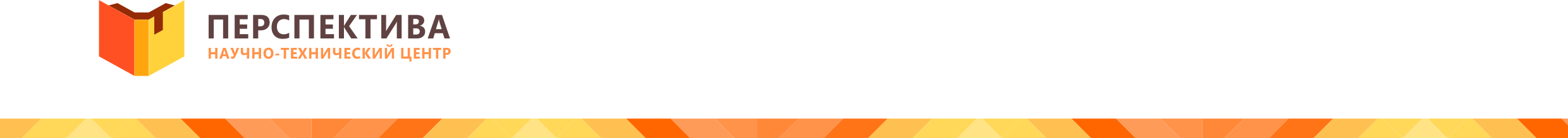 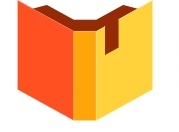 СодержаниеПрограмма проведения независимой оценкиМетодологический разделЦель: -сбор, изучение, обобщение и анализ информации о качестве условий оказания услуг организациями культуры для последующего проведения независимой оценки качества оказания услуг Общественным советом по проведению независимой оценки качества условий оказания услуг организациями культуры Московской области в 2023 году.Ожидаемые результаты: Документально оформленный разработанный механизм оценки качества условий оказания услуг организациями в сфере культуры. Документально оформленная оценка качества условий оказания услуг организациями в сфере культурыс применением балльной системыс применением расчета средних интегральных значений в части показателей, характеризующих общи критерии оценки (таблица расчета прилагается);Документально оформленный рейтинг организаций в сфере культуры (входящих в список исследуемых) по типам на основании предоставляемых ими услуг;Документально оформленные инструментарии независимой оценки (анкета онлайн опроса, анкета опроса в организациях, бланк анализа интернет-сайтов, бланк наблюдения).Документально оформленные рекомендации по улучшению работы учреждений культуры, набравших низкий рейтинговый балл (описание возможных причин отклонений от максимально возможных значений). Задачи исследования:получение данных о качестве условий оказания услуг организациями в сфере культуры, в соответствии с приказом Минкультуры России от 27.04.2018 № 599 «Об утверждении показателей, характеризующих общие критерии оценки качества условий оказания услуг организациями культуры»;обобщение полученных результатов, построение на их основе рейтингов организаций в сфере культуры;оформление и группировка рекомендаций по улучшению работы по каждому из учреждений. Объект исследования: учреждения культуры Московской области. Предмет исследования:качествоусловий оказания услуг учреждениями культурына территории Московской области.Перечень учреждений Московской области, принимающих участие в независимой оценке,представлен в Приложении 3.Методический разделПоказатели оценки качества оказания услуг организациями культуры:а) открытость и доступность информации об организации культуры;б) комфортность условий предоставления услуг;в) доступность услуг для инвалидов;г) доброжелательность, вежливость работников организации культуры;д) удовлетворенность условиями оказания услуг.Этапы полевых работ:Экспертная оценка организаций (сбор данных в учреждениях, если предусмотрено наблюдение; анализ интернет-сайтов);Интернет-опрос (телефонный опрос)получателей услуг. Методы сбора информации:Методы сбора информации о качестве условий оказания услуг организациями в сфере культуры, которые будут использованы:Анализ сайтов организаций;Онлайн-опрос потребителей услуг организаций с использованием специализированной Интернет-платформы для опроса;Телефонный опрос;Опрос получателей услуг с помощью метода анкетирования в организациях;Опрос с помощью специализированных технических устройств (терминалов);Наблюдение за качеством условий оказания услугМетоды сбора информации будут использоваться по выбору экспертной группы, с учетом специфики учреждения, а также в целях наиболее эффективной оценкиАнкетный опрос получателей услугПри проведении опроса получателей услуг с помощью метода анкетирования в организациях допускается как устный опрос интервьюером потребителей услуг с собственноручным заполнением анкеты, так и распространение интервьюером анкет на бумажном носителе среди потребителей услуг, находящихся в организации, с последующим сбором заполненных анкет.При проведении опроса получателей услуг с помощью метода анкетирования в организациях при необходимости Заказчик оказывает содействие Исполнителю в обеспечении доступа в организации и взаимодействии с руководителями оцениваемых организаций.При сборе информации о качестве условий оказания услуг будет предусмотрен механизм, исключающий возможность предоставления одним получателем услуги нескольких анкет, оценивающих качество условий оказания одной услуги.Обоснование выборкиТип выборочной совокупности, применяемой в исследовании: направленная (целевая) выборка методом доступных случаев. Данный тип выборки используется при изучении специфических групп, которые практически не поддаются локализации. Это «относительно малочисленные группы, находящиеся вне сферы институционального (например, административного) контроля». Как правило, такие группы являются достаточно разрозненными по структуре, поэтому для них сложно составить основу выборку и определить объем генеральной совокупности. Для выделения таких групп члены выборки отбираются в местах вероятностного скопления. Например, посетители библиотек-в библиотеках, посетители медицинских учреждений-в больницах, поликлиниках, посетители театров-в театрах и т.д. Именно поэтому использование данного типа выборки оказывается наиболее целесообразным при проведении оценки качества работы организаций культуры.Квотная выборка в зависимости от наименования учреждения отсутствует. Обосновано это прежде всего значительными различиями в форме учреждений и в долеполучателей услуг организации.Объем выборочной совокупности респондентов составляет 40% от объема генеральной совокупности, но не более 600 респондентов в одной организации.Методы опроса:Изучение мнения получателей услуг проводится с применением технических средств с использованием унифицированной анкеты по следующим каналам сбора информации (выбор канала сбора информации осуществляется непосредственно по каждому учреждению, исходя из удобства и эффективности данного канала):анкетирование получателей услуг (в том числе онлайн-анкетирование – по анкете, размещенной в информационно-телекоммуникационной сети «Интернет» на официальном сайте организации, в отношении которой проводится независимая оценка качества условий оказания услуг).Опрос получателей услуг проводится путем заполнения получателями услуг в информационно-телекоммуникационной сети «Интернет» анкеты в интерактивной форме, с обязательным использованием методов защиты от роботизированного ввода ответов (пример: использование CAPTCHA, указание электронного адреса обратной связи).телефонный опрос получателей услуг.Для выявления мнения получателей услуг организаций культуры Московской области, будут сформированы базы данных телефонных номеров получателей услуг, базы формируются на основе данных, предоставленных Заказчиком, в формате, не противоречащему Федеральному закону от 27 июля 2006 г. № 152-ФЗ «О персональных данных».Телефонный опрос, предполагает выявление мнений получателей услуг о качестве условий оказания услуг организациями культуры Московской области оператором непосредственно у получателя услуг в устной форме с последующим занесением в анкету в электронном виде.интервьюирование получателей услуг;предоставление получателям услуг технической возможности выразить свое мнение о качестве условий оказания услуг в организации культуры.Получателям услуг организации культуры будет предоставлена возможность выразить свое мнение о качестве оказания услуги, предоставляемых организациями культуры при помощи специализированного технического устройства в течение всего времени работы организации культуры, а также последующей передачи, полученной информации, в базу данных. Будет предоставлено и установлено не менее 1 специализированного технического устройства в 15 (пятнадцати) организациях культуры. Проверка достоверности анкет получателей услуг о качестве условий оказания услуг организациями культурыПо итогам онлайн опроса будет проведена проверка достоверности анкет получателей услуг, полученных с использованием интернет-канала по следующим критериям:Количество оценок, поступивших в течение 1 часа по одному учреждению больше 60;Частота оценок с временным интервалом менее 60 секунд с одного IP-адреса в случае голосования по разным учреждениям (время между анкетами);Совпадение IP-адресов у оценок в течение одной недели по одному учреждению;Проверка страны и региона проведения оценки по IP-адресу.В случае выявления оценок, соответствующих критериям 1 и 2, на почту, указанную в анкете, отправляется запрос с просьбой подтвердить заполнение анкеты. В случае выявления оценок, соответствующих критерию 3 учитывается только первая оценка. В случае выявления оценок, соответствующих критерию 4, учитываются только оценки, полученные с территории РФ.По итогам опроса с помощью технических устройств, установленных в организациях культуры будет проведена проверка достоверности анкет получателей услуг, по следующим критериям:Выборочная проверка анкет путем сверки фотографических данных, времени проведения анкетирования и результатов проведения анкетирования, полученных в организациях культуры от получателей услуг.Выборочная проверка проводится в отношении не менее 85 %от поступивших анкет.Учет информации, подлежащей проверке: - если в течение 1-2 минут получено несколько итогов анкетирования от одного и того же получателя услуг, подлежит учету только вторая анкета;- если анкета, полученная от одного и того же получателя услуг в течение 1 дня, является диаметрально противоположной, учитывается первая поступившая;- если анкета, полученная от одного и того же получателя услуг в течение недели, является критически низкой или высокой, учету подлежит первая поступившая.Индикаторы измеренияПоказатели, характеризующие общие критерии оценки качества условий оказания услуг 
организациями культурыПорядок расчета показателей, характеризующих общие критерии оценки качества условий оказания услуг организациями в сфере культуры Московской области.Значения показателей оценки качества рассчитываются в баллах и их максимально возможное значение составляет 100 баллов:1. Расчет показателей, характеризующих критерий оценки качества «Открытость и доступность информации об организации культуры»:1.1. Значение показателя оценки качества «Соответствие информации о деятельности организации, размещенной на общедоступных информационных ресурсах, перечню информации и требованиям к ней, установленным нормативными правовыми актами» (Пинф) определяется по формуле:гдеИстенд – объем информации, размещенной на информационных стендах в помещении организации;Исайт – объем информации, размещенной на официальном сайте организации в информационно-телекоммуникационной сети «Интернет» (далее – официальный сайт организации);Инорм - объем информации, размещение которой на общедоступных информационных ресурсах установлено законодательными и иными нормативными правовыми актами Российской Федерации;1.2. Значение показателя оценки качества «Обеспечение на официальном сайте организации наличия и функционирования дистанционных способов обратной связи и взаимодействия с получателями услуг» (Пдист)определяется по формуле:Пдист = Тдист × Сдист,				(2)где:Тдист– количество баллов за наличие на официальном сайте организации информации о дистанционных способах взаимодействия с получателями услуг (по 25 баллов за каждый дистанционный способ);Сдист– количество функционирующих дистанционных способов взаимодействия с получателями услуг, информация о которых размещена на официальном сайте организации.1.3. Значение показателя оценки качества «Доля получателей услуг, удовлетворенных открытостью, полнотой и доступностью информации о деятельности организации, размещенной на информационных стендах, на сайте в информационно-телекоммуникационной сети «Интернет» (Поткруд), определяется по формуле:гдеУстенд - число получателей услуг, удовлетворенных открытостью, полнотой и доступностью информации, размещенной на информационных стендах в помещении организации;Усайт - число получателей услуг, удовлетворенных открытостью, полнотой и доступностью информации, размещенной на официальном сайте организации;Чобщ - общее число опрошенных получателей услуг.2. Расчет показателей, характеризующих критерий оценки качества «Комфортность условий предоставления услуг»: 2.1. Значение показателя оценки качества «Обеспечение в организации комфортных условий для предоставления услуг» (Пкомф.усл) определяется по формуле:Пкомф.усл = Ткомф×Скомф,					(4)где: Ткомф– количество баллов за наличие в организации комфортных условий для предоставления услуг (по 20 баллов за каждое комфортное условие);Скомф – количество комфортных условий предоставления услуг.2.2. Показатель оценки качества «Время ожидания предоставления услуги» для оценки организаций культуры не применяется.2.3. Значение показателя оценки качества «Доля получателей услуг, удовлетворенных комфортностью условий предоставления услуг» (Пкомфуд) определяется по формуле:гдеУкомф - число получателей услуг, удовлетворенных комфортностью условий предоставления услуг;Чобщ-  общее число опрошенных получателей услуг.3. Расчет показателей, характеризующих критерий оценки качества «Доступность услуг для инвалидов»: 3.1. Значение показателя оценки качества «Оборудование территории, прилегающей к организации и ее помещений с учетом доступности для инвалидов» (Поргдост) определяется по формуле:Поргдост = Торгдост × Соргдост,			(6)где:Торгдост – количество баллов за оборудование территории, прилегающей к организации и ее помещений с учетом доступности для инвалидов (по 20 баллов за каждое условие доступности);Соргдост– количество условий доступности организации для инвалидов. 3.2. Значение показателя оценки качества «Обеспечение в организации условий доступности, позволяющих инвалидам получать услуги наравне с другими» (Пуслугдост)определяется по формуле:Пуслугдост = Туслугдост × Суслугдост,				(7)где:Туслугдост – количество баллов за обеспечение в организации условий доступности, позволяющих инвалидам получать услуги наравне с другими (по 20 баллов за каждое условие доступности);Суслугдост– количество условий доступности, позволяющих инвалидам получать услуги наравне с другими.3.3 Значение показателя оценки качества «Доля получателей услуг, удовлетворенных доступностью услуг для инвалидов» (Пдостуд) определяется по формуле:гдеУдост - число получателей услуг-инвалидов, удовлетворенных доступностью услуг дляинвалидов;Чинв-  число опрошенных получателей услуг-инвалидов.4. Расчет показателей, характеризующих критерий оценки качества «Доброжелательность, вежливость работников организации»:4.1. Значение показателя оценки качества «Доля получателей услуг, удовлетворенных доброжелательностью, вежливостью работников организации, обеспечивающих первичный контакт и информирование получателя услуги при непосредственном обращении в организацию» (Пперв.конт уд)определяется по формуле:гдеУперв.конт - число получателей услуг, удовлетворенных доброжелательностью, вежливостью работников организации, обеспечивающих первичный контакт и информирование получателя услуги;Чобщ-  общее число опрошенных получателей услуг;4.2. Значение показателя оценки качества «Доля получателей услуг, удовлетворенных доброжелательностью, вежливостью работников организации, обеспечивающих непосредственное оказание услуги при обращении в организацию» (Показ.услугуд)определяется по формуле:гдеУоказ.услуг - число получателей услуг, удовлетворенных доброжелательностью, вежливостью работников организации, обеспечивающих непосредственное оказание услуги;Чобщ-  общее число опрошенных получателей услуг;4.3. Значение показателя оценки качества «Доля получателей услуг, удовлетворенных доброжелательностью, вежливостью работников организации при использовании дистанционных форм взаимодействия (по телефону, по электронной почте, с помощью электронных сервисов, подача электронного обращения/жалоб/предложений, записи на получение услуги, получение консультации по оказываемым услугам и пр.» (Пвежл.дистуд)определяется по формуле:гдеУвежл.дист- число получателей услуг, удовлетворенных доброжелательностью, вежливостью работников организации при использовании дистанционных форм взаимодействия;Чобщ-  общее число опрошенных получателей услуг.5. Расчет показателей, характеризующих критерий оценки качества «Удовлетворенность условиями оказания услуг»: 5.1. Значение показателя оценки качества «Доля получателей услуг, которые готовы рекомендовать организацию родственникам и знакомым (могли бы ее рекомендовать, если бы была возможность выбора организации)» (Преком)определяется по формуле:гдеУреком- число получателей услуг, которые готовы рекомендовать организацию родственникам и знакомым (могли бы ее рекомендовать, если бы была возможность выбора организации);Чобщ-  общее число опрошенных получателей услуг;5.2. Значение показателя оценки качества «Доля получателей услуг, удовлетворенных графиком работы организации» (Порг.услуд)определяется по формуле:гдеУорг.усл- число получателей услуг, удовлетворенных графиком работы организации;Чобщ-  общее число опрошенных получателей услуг;5.3. Значение показателя оценки качества «Доля получателей услуг, удовлетворенных в целом условиями оказания услуг в организации» (Пуд)определяется по формуле:гдеУуд- число получателей услуг, удовлетворенных в целом условиями оказания услуг в организации;Чобщ-  общее число опрошенных получателей услуг.Значение показателя оценки качества по организации, в отношении которой проведена независимая оценка качества рассчитывается по формуле:Sn=∑Kmn/5,  						(15)где:Sn–  показатель оценки качества n-ой организации;Кmn– средневзвешенная сумма показателей, характеризующих m-ый критерий оценки качества в n–ой организации, рассчитываемая по формулам:К1n=(0,3×Пnинф + 0,3×Пnдист + 0,4× Пn-откруд)К2n=(0,5×Пnкомф.усл + 0,5×Пn-комфуд)К3n=(0,3×Пn-оргдост + 0,4×Пn-услугдост + 0,3× Пn-достуд)К4n=(0,4×Пn-перв.конт уд + 0,4×Пn-оказ.услугуд + 0,2×Пn-вежл.дистуд)К5n=(0,3×Пnреком + 0,2×Пn-орг.услуд + 0,5×Пnуд),Пnинф  ...  Пnуд  – показатели оценки качества, характеризующие общие критерии оценки качества в n-ой организации, рассчитанные по формулам.Составление рейтинга организаций культуры:Методика расчета показателей независимой оценки качества работы организации культуры по каждому индикатору определена от min 0 до max100 баллов.При наличии обоснованных замечаний, недочетов по индикатору балл не присваивается (0 баллов). На первом этапе осуществляется общий подсчет баллов по каждому индикатору по результатам анкетного опроса и контент-анализа сайтов организаций культуры:I Открытость и доступность информации об организации культуры:1) Наличие информации о деятельности организации культуры на официальном сайте организации культуры в сети «Интернет» в соответствии с приказом Минкультуры России от 20 февраля 2015 г. № 277 «Об утверждении требований к содержанию и форме предоставления информации о деятельности организаций культуры, размещаемой на официальных сайтах уполномоченного федерального органа исполнительной власти, органов государственной власти субъектов Российской Федерации, органов местного самоуправления и организаций культуры в сети «Интернет»:а) Общая информация об организациях, включая филиалы (при их наличии):– полное и сокращенное наименование, место нахождения, почтовый адрес, схема проезда;– дата создания организации, сведения об учредителе (учредителях);– учредительные документы (копия устава, свидетельство о государственной регистрации, решение учредителя о создании и о назначении руководителя организации, положения о филиалах и представительствах);– структура организации, режим, график работы, контактные телефоны, адреса электронной почты;– фамилии, имена, отчества, должности руководящего состава организации, её структурных подразделений и филиалов (при их наличии).б) Информация о деятельности организации, включая филиалы (при их наличии):– сведения о видах предоставляемых услуг;– копии нормативных правовых актов, устанавливающих цены (тарифы) на услуги либо порядок их установления, перечень оказываемых платных услуг, цены (тарифы) на услуги;– копия плана финансово-хозяйственной деятельности организации культуры, утвержденного в установленном законодательством Российской Федерации порядке, или бюджетной сметы (информация об объеме предоставляемых услуг);– информация о материально-техническом обеспечении предоставления услуг организацией культуры;– копии лицензий на осуществление деятельности, подлежащей лицензированию в соответствии с законодательством Российской Федерации;– информация о планируемых мероприятиях;– информация о выполнении государственного (муниципального) задания, отчет о результатах деятельности учреждения.в) Иная информация:– информация, размещение и опубликование которой являются обязательными в соответствии с законодательством Российской Федерации;– информация, которая размещается и опубликовывается по решению учредителя организации культуры;– информация, которая размещается и опубликовывается по решению организации культуры;– результаты независимой оценки качества условий оказания услуг организациями культуры, а также предложения об улучшении качества их деятельности;– план по улучшению качества работы организации.Указанные информация и документы подлежат размещению на официальном сайте поставщика услуг культуры в сети "Интернет" и обновлению в течение десяти рабочих дней со дня их создания, получения или внесения в них соответствующих изменений.  2) Доступность и актуальность информации о деятельности организации культуры, размещенной на территории организации.а) соответствие информации о деятельности организации, размещенной на общедоступных информационных ресурсах, перечню информации и требованиям к ней, установленным нормативными правовыми актами:- на информационных стендах в помещении организации;- на официальном сайте организации в информационно-телекоммуникационной сети «Интернет»;б) Обеспечение на официальном сайте организации наличия и функционирования дистанционных способов обратной связи и взаимодействия с получателями услуг:- телефона;- электронной почты;- электронных сервисов (форма для подачи электронного обращения/жалобы/предложения; раздел «Часто задаваемые вопросы»; получение консультации по оказываемым услугам и пр.);- обеспечение технической возможности выражения получателем услуг мнения о качестве оказания услуг (наличие анкеты для опроса граждан или гиперссылки на нее);в) Доля получателей услуг, удовлетворенных открытостью, полнотой и доступностью информации о деятельности организации, размещенной на информационных стендах, на сайте в информационно-телекоммуникационной сети «Интернет» (в % от общего числа опрошенных получателей услуг);II. Комфортность условий предоставления услуг:а) Обеспечение в организации комфортных условий для предоставления услуг:- наличие комфортной зоны отдыха (ожидания);- наличие и понятность навигации внутри организации;- доступность питьевой воды;- наличие и доступность санитарно-гигиенических помещений (чистота помещений, наличие мыла, воды, туалетной бумаги и пр.);- санитарное состояние помещений организаций;- возможность бронирования услуги/доступность записи на получение услуги (по телефону, с использованием сети «Интернет» на официальном сайте организации, при личном посещении и пр.);б) Доля получателей услуг, удовлетворенных комфортностью условий предоставления услуг (в % от общего числа опрошенных получателей услуг);III. Доступность услуг для инвалидов:а) Оборудование территории, прилегающей к организации, и ее помещений с учетом доступности для инвалидов:- оборудование входных групп пандусами/подъемными платформами;- наличие выделенных стоянок для автотранспортных средств инвалидов;- наличие адаптированных лифтов, поручней, расширенных дверных проемов;- наличие сменных кресел-колясок;- наличие специально оборудованных санитарно-гигиенических помещений в организации;б) Обеспечение в организации условий доступности, позволяющих инвалидам получать услуги наравне с другими, включая:- дублирование для инвалидов по слуху и зрению звуковой и зрительной информации;- дублирование надписей, знаков и иной текстовой и графической информации знаками, выполненными рельефно-точечным шрифтом Брайля;- возможность предоставления инвалидам по слуху (слуху и зрению) услуг сурдопереводчика (тифлосурдопереводчика);- наличие альтернативной версии официального сайта организации в сети «Интернет» для инвалидов по зрению;- помощь, оказываемая работниками организации, прошедшими необходимое обучение (инструктирование) (возможность сопровождения работниками организации);- наличие возможности предоставления услуги в дистанционном режиме или на дому;в) Доля получателей услуг, удовлетворенных доступностью услуг для инвалидов (в % от общего числа опрошенных получателей услуг - инвалидов);IV. Доброжелательность, вежливость работников организации:а) Доля получателей услуг, удовлетворенных доброжелательностью, вежливостью работников организации, обеспечивающих первичный контакт и информирование получателя услуги (работники справочной, кассиры и прочее) при непосредственном обращении в организацию (в % от общего числа опрошенных получателей услуг);б) Доля получателей услуг, удовлетворенных доброжелательностью, вежливостью работников организации, обеспечивающих непосредственное оказание услуги при обращении в организацию (в % от общего числа опрошенных получателей услуг);в) Доля получателей услуг, удовлетворенных доброжелательностью, вежливостью работников организации при использовании дистанционных форм взаимодействия (по телефону, по электронной почте, с помощью электронных сервисов (подачи электронного обращения/жалоб/предложений, записи на получение услуги, получение консультации по оказываемым услугам и пр.)) (в % от общего числа опрошенных получателей услуг); V. Удовлетворенность условиями оказания услуг:а) Доля получателей услуг, которые готовы рекомендовать организацию родственникам и знакомым (могли бы ее рекомендовать, если бы была возможность выбора организации) (в % от общего числа опрошенных получателей услуг);б) Доля получателей услуг, удовлетворенных графиком работы организации (в % от общего числа опрошенных получателей услуг);в) Доля получателей услуг, удовлетворенных в целом условиями оказания услуг в организации (в % от общего числа опрошенных получателей услуг).2.2.  Обобщение собранных данных в соответствии с единым порядком расчета показателей, характеризующих общие критерии оценки качества условий оказания услуг организациями в сфере культуры, охраны здоровья, образования, социального обслуживания и федеральными учреждениями медико-социальной экспертизы, утвержденным приказом Министерством труда и социальной защиты Российской Федерации от 31 мая 2018 г. № 344н:1) расчет интегральных оценок качества условий предоставления услуг и формирование рейтинга организаций; 2) составление отчетов о проведении независимой оценки качества условий оказания услуг по каждой оцениваемой организации с указанием полученных баллов по критериям;3) сопоставление фактических и нормативно установленных значений исследуемых параметров и показателей.На втором этапе выполняется суммирование баллов по показателям. Итого будет получено пять суммарных баллов по каждому показателю.На третьем этапе осуществляется подсчет общих (итоговых) баллов по каждой организации культуры.Таким образом, на основе полученных итоговых баллов будет составлен рейтинг муниципальных учреждений (входящих в список исследуемых) по типам. Будут выявлены лидеры и аутсайдеры рейтинга. Обобщение мнений получателей услуг о качестве условий оказания услуг организациями культуры Московской области.В период сбора анкет будет возможность выгружать сводные таблицы в формате xls, xlsx (визуализация числовых данных в таблицах, диаграммах) с актуальными значениями показателей, характеризующих общие критерии оценки качества условий оказания услуг организациями в сфере культуры, и количеством выявленных анкет по каждой организации, в отношении которой проводится независимая оценка качества, собранных методами анкетирования, телефонного опроса,  интервьюирования получателей услуг, не менее 1-2 раз в неделю с группировкой по:- методу выявления мнений получателей услуг;- типам учреждений;- муниципальным образованиям.На информационном ресурсе опроса будут обеспечены следующие функциональные возможности: - просмотр в любой период проведения независимой оценки качества оказания услуг текущих рейтингов;- формирование табличных и графических отчетов в разрезе: методов выявления мнений получателей услуг; типов учреждений; муниципальных образований; организаций культуры, подлежащих независимой оценке качества условий оказания услуг в 2023 году;- формирование рейтинга по любому из выбранных показателей, характеризующих общие критерии оценки качества условий оказания услуг организациями в сфере культуры:- доля получателей услуг, удовлетворенных открытостью, полнотой и доступностью информации о деятельности организации, размещенной на информационных стендах, на сайте в информационно-телекоммуникационной сети "Интернет";- доля получателей услуг, удовлетворенных комфортностью условий предоставления услуг;- доля получателей услуг, удовлетворенных доступностью услуг для инвалидов;- доля получателей услуг, удовлетворенных доброжелательностью, вежливостью работников организации, обеспечивающих первичный контакт при непосредственном обращении в организацию;- доля получателей услуг, удовлетворенных доброжелательностью, вежливостью работников организации, обеспечивающих непосредственное оказание услуги при обращении в организацию;- доля получателей услуг, удовлетворенных доброжелательностью, вежливостью работников организации культуры при использовании дистанционных форм взаимодействия;- доля получателей услуг, которые готовы рекомендовать организацию культуры родственникам и знакомым (могли бы ее рекомендовать, если бы была возможность выбора организации);- доля получателей услуг, удовлетворенных графиком работы организации культуры;- доля получателей услуг, удовлетворенных в целом условиями оказания услуг в организации культуры.Доля получателей услуг для формирования рейтинговпо каждому из девяти выбранных показателей удовлетворенности получателей условиями оказания услуг организациями в сфере культуры, определяется по формуле:гдеУусл- число получателей услуг, удовлетворенных оцениваемым условием;Чобщ - общее число опрошенных получателей услуг по оцениваемому условию.Анализ информации о качестве оказания услуг организациями культуры Московской областиАнализ данных по информации, размещенной на официальных сайтах организаций культуры Московской области. Анализ данных по информации, полученной в ходе наблюдения, контрольной закупки, посещения организаций культуры Московской области.Анализ данных удовлетворенности получателей услуг. Проведение анализа выявленных мнений получателей услуг о качестве условий оказания услуг и формирование предложения по улучшению качества работы организаций культуры Московской области.Обобщение собранных данных официальных сайтов организаций культуры Московской области, анкет о качестве условий оказания услуг организациями культуры, информации, полученной в ходе наблюдения, контрольной закупки, посещений, и рассчитывает общий балл организации культуры, в отношении которой проводится независимая оценка качества условий оказания услуг в соответствии со следующим порядком.Изучение и обобщение собранной информации с официальных сайтов организаций культуры Московской области, информации о мнении получателей услуг, и формирование базы данных, на электронном носителе в формате xls.Массивы свободно группируются по:- способу оценки (изучение мнения получателей услуг, наличие информации на официальном сайте организации культуры Московской области);- группам организации культуры Московской области (театры, библиотеки, музеи, иные организации культуры Московской области);- показателям оценки.Методика работы с бланком контент-анализа (оценки измеряемых показателей)В качестве источников информации будут использованы официальные сайты учреждений культуры, заданных выборочной совокупностью, а также официальный сайт для размещения информации о государственных и муниципальных учреждениях в сети Интернет.Сайт каждой организации культуры, представленной в перечне, оценивается отдельно, на каждую организацию заполняется свой бланк контент-анализа. Методика работы с бланком опросаПеред началом опроса интервьюер заполняет таблицу информации, содержащую дату проведения анализа, наименование обследуемого учреждения, ФИО интервьюера, форму обслуживания (если требуется), виды предоставляемых услуг/сферу деятельности.Перед началом опроса интервьюер представляется, рассказывает о цели опроса, указывает на анонимность беседы, получает согласие респондента на участие. Получает согласие на продолжение беседы. В случае отказа извиняется за беспокойство и переходит к следующему потенциальному респонденту. Не допускается давить на потенциальных респондентов, склонять их участию в опросе. Нумерация вопросов в бланке ответов сплошная, вопросы задаются строго по порядку. Ответы фиксируются синей или черной ручкой со слов респондентов.В каждом вопросе подразумевается наличие всего одного ответа респондента из предложенных вариантов или по шкале оценок. Интервьюер должен обязательно обращать внимание на подсказки, указанные в скобках рядом с вопросом.Все исправления необходимо делать аккуратно, так, чтобы было понятно, какой именно ответ дал респондент. В бланке анкеты личного опроса предусмотрен блок наблюдения, который предусматривает оценку ряда критериев при визуальном осмотре помещений и оборудованности организаций, дополнительных материалов (стендов). Организационный разделПроведение инструктажа перед началом полевого этапа.План инструктажа:Общая информация о проведении независимой оценки качества услуг организаций в сфере культуры -цели, задачи исследования.Этические принципы проведения независимой оценки качества.Знакомство с инструментариями исследования (анкетой опроса, бланком наблюдений, бланком анализа сайтов).Подробный разбор всех вопросов анкеты, пунктов из бланка наблюдений и анализа сайтов- принципы, методы заполнения. Работа в форме обратной связи, ответы на вопросы экспертов и интервьюеров по инструментариям и методике проведения исследования.Доведение информации о системе контроля качества работы интервьюеров. Раздача письменных памяток. Проведение полевого этапа (сбора данных).Сбор полевых данных осуществляется согласно предварительному графику посещения организаций в сфере культуры. Каждая организация будет проинформирована о проведении независимой оценки качества. Дата посещения организации будет согласовываться с руководителями оцениваемых организаций.Интервьюеры проводят наблюдение, фиксирование визуальных показателей, дистанционно проводят контент-анализ интернет-сайтов, каналов связи. Опрос получателей услуг осуществляется при непосредственном посещении организации интервьюерами (не менее 50% респондентов) и с помощью интернет-опроса, телефонного опроса,специализированных технических устройств (терминал).Основные процедуры анализа данных:1.	Способ обработки массива эмпирических данных, используемый в исследовании: машинный.2.	Данные анализируются в программном пакете Excel Microsoft Office 2013.Этапы обработки данных:Ввод операторами полученных эмпирических данных в статистический массив в формате *xlsx.Проверка массива данных на ошибки кодировки.Формирование сводного итогового массива по каждому учреждению.Расчёт стандартных показателей оценки качества услуг организаций в сфере культуры. Расчёт рейтингов организаций в сфере культуры (по отдельным группам показателей)в разрезе типов организаций.Построение диаграмм, графиков по результатам проведенной независимой оценки организаций.Результаты проведения оценки качества условий оказания услуг учреждениями культуры Московской областиОбобщение информации осуществляется в соответствии с согласованным инструментарием исследования по каждой организации в следующей последовательности:расчет средних значений по каждому показателю оценки;перевод значений показателей оценки в баллы;расчет значений по каждому критерию оценки в баллах;расчет итогового значения оценки по организации в баллах.Расчет показателей независимой оценки осуществляется в соответствии с единым порядком расчета показателей, характеризующих общие критерии оценки качества условий оказания услуг организациями в сфере культуры. При формировании таблиц с результатами исследования в разрезе организаций будет проведена кодировка информации и предусмотрены фильтры по следующим позициям:метод заполнения анкеты;название организации;наименование населенного пункта.Формирование рейтингов организаций по итогам независимой оценки осуществляется:в сфере культуры сводного рейтинга по всем организациям. Результаты проведения оценки качества условий оказания услугорганизациямив сфере культуры будут оформлены в виде текстового отчётаи презентации.Результаты исследования оформляются на бумажном и электронном носителях, содержат:Описание методологии и процедуры проведения независимой оценки качества организаций;Описание процесса сбора информации - способов получения информации;Описание и анализ собранной информации, обобщенной по показателям, характеризующим критерии оценки качества оказания услуг и по организациям;Заполненные таблицы (формы) предоставления информации, включающие показатели, единицы их измерения и расчет значения каждого показателя в баллах по каждой организации;Представление собранной информации в графическом виде, составление диаграмм, графиков по результатам проведенной независимой оценки организаций;Формирование в соответствии с интегральными результатами независимой оценки:рейтинга организаций в сфере культуры.Подготовка аналитического отчета и презентационных материалов о результатах сбора и обобщения информации о качестве условий оказания услуг организациями в сфере культуры:результаты обобщения информации, размещенной на официальных сайтах организаций культуры и информационных стендах в помещениях указанных организаций;результаты удовлетворенности граждан качеством условий оказания услуг, в том числе объем и параметры выборочной совокупности респондентов;перечень организаций по видам предоставляемых услуг (библиотеки, музеи, культурно-досуговые организации, парки, кинотеатры, театры, цирки, зоосады и иные организации) с указанием полученных интегральных оценок, представляющий рейтинг указанных организаций;  отчеты о проведении независимой оценки качества условий оказания услуг по каждой оцениваемой организации с указанием значений по каждому показателю, характеризующему общие критерии оценки качества условий оказания услуг организациями культуры (в баллах), рассчитанные в соответствии с единым порядком расчета показателей, характеризующих общие критерии оценки качества условий оказания услуг организациями в сфере культуры, охраны здоровья, образования, социального обслуживания и федеральными учреждениями медико-социальной экспертизы, утвержденным приказом Министерством труда и социальной защиты Российской Федерации от 31 мая 2018 г. № 344н.Этапы и сроки выполнения работ:Результаты независимой оценки качества оказания услугОбщая характеристика независимой оценкиВ ходе подготовки отчета были проанализированы результаты оценки 132учреждений культуры Московской области. В ходе проведения оценки использовались следующие методы:онлайн опрос получателей услуг/посетителей учреждений культуры;телефонный опрос получателей услуг/посетителей учреждений культуры;опрос получателей услуг/посетителей учреждений культуры с помощью терминалов;наблюдение в учреждениях культуры;контент-анализ официальных сайтов учреждений культуры.Предварительно каждое учреждение культуры, принимающее участие в независимой оценке, было проинформировано о датах и срока проведения независимой оценки.Рейтинги учреждений культурыТаблица 2.2.1. Общий рейтинг учреждений культуры Московской областиТаблица 2.2.2. Общий рейтинг учреждений культуры по типам/БиблиотекиТаблица 2.2.3. Общий рейтинг учреждений культуры по типам/Концертные и прочие учрежденияТаблица 2.2.4. Общий рейтинг учреждений культуры по типам/Культурно-досуговые учрежденияТаблица 2.2.5. Общий рейтинг учреждений культуры по типам/МузеиТаблица 2.2.6. Общий рейтинг учреждений культуры по типам/ПаркиТаблица 2.2.7. Общий рейтинг учреждений культуры по типам/ТеатрыТоп лидеров независимой оценки качества и топ аутсайдеров, средний баллТоп лидеров независимой оценки качества и топ аутсайдеров по критерию открытости и доступностиТоп лидеров независимой оценки качества и топ аутсайдеров по критерию комфортности условий предоставления услугЛидерами рейтинга по критерию комфортности условий предоставления услуг, набрав 100 баллов, стали 27 учреждений:МУК «Ленино-Снегиревский военно-исторический музей»/5017053560МУК «Ногинский центр культуры и творчества «Глухово»/5031039222МУК «Центральная библиотека им. А.С. Пушкина Богородского ГО»/5031075076МУК «Центральная библиотека ГО Электрогорск Московской области»/5035017621МУ «Мемориальный Дом-музей дважды Героя Советского Союза Маршала Советского Союза Василия Ивановича Чуйкова»/5076006788МУК «Музейно-выставочный центр»/5012060211МБУК «Городской культурно-досуговый центр»/5044067996МУ «Культурно-досуговый центр Узуновское ГО Серебряные Пруды Московской области»/5076007527МБУ ГО Луховицы Московской области «Центр культуры и досуга «Фруктовая»/5072724530МАУК «Культурно-выставочный комплекс «Знаменское-Губайлово»/5024149552МУК «Клишинский центр культуры и досуга»/5022093456МБУ «Организационно-просветительский центр культуры»/5022560830МБУ «Дворец культуры «Коломна»/5022014694МБУК «Дом культуры Ожерелье»/5019013355МБУ «Ерновский сельский Дом культуры»/5014011178МУК «Культурно-досуговый центр пос. Новый»/5011029360МУК «Центр культуры и досуга «Пегас»/5011002136Муниципальное бюджетное учреждения культуры ГО Солнечногорск «Солнечногорская межпоселенческая районная библиотека»/5044052622МБУК «Центральная библиотека»/5039006451МБУ «Центральная библиотека города Красноармейск»/5023006872МБУК «Централизованная библиотечная система г. Протвино»/5037001850МУК ГО Павловский Посад Московской области «Централизованная библиотечная система»/5035033422Центральная библиотека МБУК «Библиотечно-информационный и досуговый центр»/5019029242МУК «Центральная библиотека ГО Егорьевск»/5011029385МУК «Библиотечно-информационный и досуговый центр» ГО Бронницы/5002003870МБУК «Балашихинская картинная галерея»/5001039842МБУК «Досуговый центр «Солнышко»/5001044899Среди аутсайдеров по данному критерию следующие организации:МУ «Культурный центр «Усадьба Кривякино»/5005034796 – 49,77 балловМУ «Лотошинский парк культуры и отдыха»5071001345 – 49, 18 балловТоп лидеров независимой оценки качества и топ аутсайдеров по критерию доступности услуг для инвалидовТоп лидеров независимой оценки качества и топ аутсайдеров по критерию доброжелательности, вежливости работников организацийЛидерами рейтинга по критерию доброжелательности, вежливости работников организаций, набрав 100 баллов, стали 16 учреждений:МУК «Ленино-Снегиревский военно-исторический музей»/5017053560МУК «Ногинский центр культуры и творчества «Глухово»/5031039222МУК «Центральная библиотека ГО Электрогорск Московской области»/5035017621МБУК «Городской культурно-досуговый центр»/5044067996МУ «Центральный Дом культуры ГО Серебряные Пруды Московской области»/5076004149МБУ ГО Луховицы Московской области «Центр культуры и досуга «Фруктовая»/5072724530МУК «Бояркинский центр культуры и досуга»/5022093294МБУК «Дом культуры Ожерелье»/5019013355МБУ «Ерновский сельский Дом культуры»/5014011178МБУК «Централизованная библиотечная система г. Протвино»/5037001850МУК ГО Павловский Посад Московской области «Централизованная библиотечная система»/5035033422МБУ «Лосино-Петровская городская библиотека»/5050036481МУК «Жуковская централизованная библиотечная система»/5013043307МУК «Библиотечно-информационный и досуговый центр» ГО Бронницы/5002003870МАУ «Парк культуры и отдыха ГО Серебряные Пруды «Серебряный»/5076009531МБУК «Балашихинская картинная галерея»/5001039842Однозначно отнести кого-то к аутсайдерам по данному критерию нельзя, потому что у всех организаций балл по критерию удовлетворенности условиями оказания услуг набрано более 90 п.п. Наименьший балл, ниже 95 п.п., лишь у одного учреждения культуры - МУК «Дворец культуры имени Г.Конина»/5011008233 (93,8). Топ лидеров независимой оценки качества и топ аутсайдеров по критерию удовлетворенности условиями оказания услугЛидерами рейтинга по критерию удовлетворенности условиями оказания услуг, набрав 100 баллов, стали 18 учреждений:МУК «Ленино-Снегиревский военно-исторический музей»/5017053560МУК «Ногинский центр культуры и творчества «Глухово»/5031039222Автономное учреждение «Поваровский культурный центр»/5044061578МБУК «Городской культурно-досуговый центр»/5044067996МУ «Культурно-досуговый центр Узуновское ГО Серебряные Пруды Московской области»/5076007527МУ «Центральный Дом культуры ГО Серебряные Пруды Московской области»/5076004149МБУ ГО Луховицы Московской области «Центр культуры и досуга «Фруктовая»/5072724530МАУК «Культурно-выставочный комплекс «Знаменское-Губайлово»/5024149552МУК «Бояркинский центр культуры и досуга»/5022093294МУК «Клишинский центр культуры и досуга»/5022093456МБУ «Дворец культуры «Коломна»/5022014694МБУК «Дом культуры Ожерелье»/5019013355МБУ «Ерновский сельский Дом культуры»/5014011178Муниципальное бюджетное учреждения культуры ГО Солнечногорск «Солнечногорская межпоселенческая районная библиотека»/5044052622МБУ «Лосино-Петровская городская библиотека»/5050036481МБУК «Централизованная библиотечная система ГО Зарайск»/5014011266МБУК «Балашихинская картинная галерея»/5001039842МБУК «Досуговый центр «Солнышко»/5001044899Однозначно отнести кого-то к аутсайдерам по данному критерию нельзя, потому что у всех организаций балл по критерию удовлетворенности условиями оказания услуг набрано более 90 п.п. Наименьший балл, ниже 95 п.п., лишь у одного учреждения культуры - МБУК «Центр культуры «Акрихин»/5031097320.ЗаключениеРезультаты проведения независимой оценки качества позволяют говорить о высоком уровне предоставления услуг учреждениями культуры Московской области. При максимально возможных 100 итоговых баллов все из 132 учреждений культуры получают баллы в диапазоне (73,36-99,9). Средний показатель НОК по оцениваемым учреждениям Московской области составил 93,89 балла.Учреждением, набравшим наибольшее количество баллов, стала МБУК «Центральная библиотека» (99,95 баллов). Учреждением, набравшим наименьшее количество баллов, стал МУК «Центр русской песни «Ярило»/5017073983 – 63, 23 балла.Средние баллы по типам учреждений (в порядке убывания баллов) составили:•	Библиотеки – 96,24•	Культурно-досуговые учреждения – 94,69•	Музеи – 94,25•	Парки – 89,03•	Театры – 79,75•         Концертные и прочие учреждения – 75,22Средние баллы в разрезе муниципальных образований (в порядке убывания баллов) составили:Дмитровский городской округ – 98,65Городской округ Протвино -	98,75Городской округ Реутов -	98,4Городской округ Пущино -	97,6Городской округ Ступино -	95,01Городской округ Солнечногорск-	96,01Городской округ Красногорск -	95,87Городской округ Егорьевск -	95,86Городской округ Лосино-Петровский -	95,76Городской округ Лобня -	90,6Городской округ Коломна-	94,52Городской округ Балашиха -	92,97Городской округ Кашира -	95,14Орехово-Зуевский городской округ - 94,93Пушкинский городской округ -	94,38Городской округ Бронницы	- 94Богородский городской округ -	93,84Городской округ Жуковский	- 89,43Городской округ Серебряные пруды -	93,19Городской округ Павловский Посад-	92,49Городской округ Луховицы -	91,95Городской округ Зарайск -	91,39Волоколамский городской округ -	90,58Одинцовский городской округ -	85,20Городской округ Истра -	78,26Городской округ Воскресенск -	76,56Городской округ Лотошино -	85,98Значения критериев НОК по организациям культуры в 2023 году составили:Критерий открытости и доступности – 96,77Критерий комфортности условий предоставления услуг – 97,92Критерий доступности услуг для инвалидов – 76,55Критерий доброжелательности, вежливости работников организаций – 99,24Критерий удовлетворенности условиями оказания услуг – 99,29Средняя оценка по учреждению культуры – 92,54Из 132 учреждений культуры, принявших участие в независимой оценке в 2023 году, 103 учреждения получают максимально высокие баллы (90,13-99,95). Наиболее низкие баллы получили 4 учреждения культуры (69,14 -63,23).По итогам проведения независимой оценки качества в 2023 году выявлено, что по критерию «Открытость и доступность информации», по показателям:«Соответствие информации о деятельности организации, размещенной на информационных стендах в помещении организации перечню информации и требованиям к ней, установленным нормативными правовыми актами» замечания выявлены у 102 учреждений культуры;«Соответствие информации о деятельности организации, размещенной на официальных сайтах организации в сети «Интернет» перечню информации и требованиям к ней, установленным нормативными правовыми актами» замечания получили 52 учреждения;«Наличие и функционирование на официальном сайте организации дистанционных способов взаимодействия с получателями услуг» замечания получили 7 учреждений, чаще всего это замечания в связи с отсутствием на официальных сайтах учреждений электронных сервисов (форма для подачи электронного обращения/ жалобы/предложения; раздел «Часто задаваемые вопросы»; получение консультации по оказываемым услугам и пр.).В рамках критерия «Комфортность условий предоставления услуг, в том числе время ожидания предоставления услуг» по показателям: «Обеспечение в организации комфортных условий предоставления услуг» замечания получили 22 учреждения культуры в части наличия комфортной зоны отдыха и наличия/доступности питьевой воды. Наибольшее количество замечаний отмечается по критерию «Доступность услуг для инвалидов» показателю «Наличие на территории, прилегающей к организации и в ее помещениях условий доступности»: 112 учреждений получили замечания в части отсутствия/несоответствия адаптированных лифтов, поручней, расширенных дверных проемов; сменных кресел-колясок; специально оборудованных санитарно-гигиенических помещений в организации, в связи с отсутствием/несоответствием в помещениях учреждения дублирования для инвалидов по слуху и зрению звуковой и зрительной информации; дублирования надписей, знаков и иной текстовой и графической информации знаками, выполненными рельефно-точечным шрифтом Брайля; возможность предоставления инвалидам по слуху (слуху и зрению) услуг сурдопереводчика (тифлосурдопереводчика).По критерию комфортности условий предоставления услуг 127 организаций получают максимально высокие баллы от 90 до 100. В рамках оценки критерия доступности услуг для инвалидов 64 организации получили от 80 до 100 баллов. По критерию доброжелательности, вежливости работников все организации набрали более 90 баллов.Критерий удовлетворенности условиями оказания услуг также оценивается на высоком уровне и составляет более 94,5 баллов. В целом, с учетом критериев методики и получения максимально возможных 100 баллов, можно сказать о том, что уровень качества оказания услуг учреждениями культуры Московской области выше среднего и высокий (все учреждения получили итоговое значение выше 63,23 баллов).Замечания и предложения по устранению выявленных недостатковЗамечания и предложения получателей услугПриложение 1.Инструментарии проведения независимой оценки в организациях культурыБлок 1/ НаблюдениеСоответствие информации о деятельности организации культуры, размещенной на информационных стендах в помещении организации перечню информации и требованиям к ней, установленным нормативными правовыми актами (показатель 1.1.1): Наличие комфортных условий для предоставления услуг (показатель 2.1.1):Наличие на территории, прилегающей к организации и в ее помещениях (показатель 3.1.1):Наличие в организации условий доступности, позволяющих инвалидам получать услуги наравне с другими (показатель 3.2.1):Рекомендации, предложения, отзывы ИНТЕРВЬЮЕРА по результатам наблюдения в организации (если были): ______________________________________________________________________________________________________________________________________________________________________________________________________________________________________________________________________________________________________________________________________________________________________________________________________________________________________________________________________________________________________Блок 2/ Анкета опроса получателей услугУважаемый респондент, просим Вас принять участиев независимой оценке качества услуг учреждений культуры. Исследование проводится по инициативе Правительства Московской области. Полученные данные будут использованы с целью повышения качества услуг для населения.Просим вас ответить на несколько вопросов анонимной анкеты. Большинство вопросов уже содержат варианты ответов - вам нужно будет только выбрать наиболее соответствующий вашему мнению.1. При посещении организации обращались ли Вы к информации о ее деятельности, размещенной на информационных стендах в помещениях организации?Да Нет (переход к вопросу 3)2. Удовлетворены ли Выоткрытостью, полнотой и доступностью информации о деятельности организации, размещенной на информационных стендах в помещении организации?Да Нет3. Пользовались ли Вы официальным сайтом организации, чтобы получить информацию о ее деятельности?Да Нет (переход к вопросу 5)4. Удовлетворены ли Выоткрытостью, полнотой и доступностью информации о деятельности организации, размещенной на ее официальном сайте в информационно-телекоммуникационной сети «Интернет»?Да Нет5.Вы удовлетворены комфортностью условийпредоставления услуг в учреждении культуры? Да Нет 6. Что именно Вас не удовлетворяет? (любое количество ответов)Отсутствие свободных мест ожидания (комфортной зоны отдыха, ожидания)Отсутствие и/или непонятность навигации внутри учреждения;Отсутствие или недоступность питьевой воды;Отсутствие или недоступность санитарно-гигиенических помещений (чистота помещений, наличие мыла, воды, туалетной бумаги и пр.);Санитарное состояние помещений учреждения;	Отсутствие возможности бронирования услуги/недоступность записи на получение услуг (по телефону, с использованием сети «Интернет» на официальном сайте организации, при личном посещении и пр.).7. Имеете ли Вы (или лицо, представителем которого Вы являетесь) установленную группу инвалидности?ДаНет (переход к вопросу 9)8. Удовлетворены ли Вы доступностью предоставления услуг для инвалидов в организации?Да Нет 9. Удовлетворены ли Вы доброжелательностью и вежливостью работников организации, обеспечивающих первичный контакт с посетителями и информирование об услугах при непосредственном обращении в организацию (работники справочной, кассиры и прочее работники)?ДаНет10. Удовлетворены ли Вы доброжелательностью и вежливостью работников организации, обеспечивающих непосредственное оказание услуги при обращении в организацию?ДаНет11. Пользовались ли Вы какими-либо дистанционными способами взаимодействия с организацией (телефон, электронная почта, электронный сервис (форма для подачи электронного обращения (жалобы, предложения), получение консультации по оказываемым услугам), раздел «Часто задаваемые вопросы», анкета для опроса граждан на сайте и прочие.)?ДаНет (переход к вопросу 13)12. Удовлетворены ли Вы доброжелательностью и вежливостью работников организации, с которыми взаимодействовали в дистанционной форме (по телефону, по электронной почте, с помощью электронных сервисов (для подачи электронного обращения (жалобы, предложения), получения консультации по оказываемым услугам) и в прочих дистанционных формах)?ДаНет13. Готовы ли Вы рекомендовать данную организацию родственникам и знакомым (или могли бы Вы ее рекомендовать, если бы была возможность выбора организации)?ДаНет14. Удовлетворены ли Вы графиком работы организации?ДаНет15. Удовлетворены ли Вы в целом условиями оказания услуг в организации?ДаНет16. Ваши предложения по улучшению условий оказания услуг в данной организации:__________________________________________________________________Сообщите, пожалуйста, некоторые сведения о себе: 17. Ваш полМужскойЖенский 18. Ваш возраст __________ (укажите сколько Вам полных лет)Благодарим Вас за участие в опросе!Заполняется организатором опроса или анкетером.1. Название населенного пункта, в котором проведен опрос (напишите)2. Полное название организации, в которой проведен опрос получателей услуг (напишите)Приложение 2.Бланк анализа официального интернет-сайта учреждения культурыСоответствие информации о деятельности учреждения культуры, размещенной на официальных сайтах организации в сети «Интернет» перечню информации и требованиям к ней, установленным нормативными правовыми актами (показатель 1.1.2):Наличие и функционирование на официальном сайте организации дистанционных способов взаимодействия с получателями услуг (показатель 1.2.1):Наличие альтернативной версии официального сайта организации в сети «Интернет» для инвалидов по зрению (показатель 3.2.1):ПрисутствуетОтсутствует. Приложение 3.Перечень организаций культуры Московской области, в отношении которых Общественным советом проводится независимая оценка качества условий оказания услуг организациями культуры Московской области в 2023 году№ п/пПоказательМаксимальная величинаЗначимость показателяЗначение показателя с учетом его значимости1.Критерий «Открытость и доступность информации об организации культуры»Критерий «Открытость и доступность информации об организации культуры»Критерий «Открытость и доступность информации об организации культуры»Критерий «Открытость и доступность информации об организации культуры»1.1.Соответствие информации о деятельности организации, размещенной на общедоступных информационных ресурсах, перечню информации и требованиям к ней, установленным нормативными правовыми актами 1:- на информационных стендах в помещении организации,- на официальном сайте организации в информационно-телекоммуникационной сети «Интернет».100 баллов30 %30 баллов1.2.Обеспечение на официальном сайте организации наличия и функционирования дистанционных способов обратной связи и взаимодействия с получателями услуг:- телефона,- электронной почты,- электронных сервисов (форма для подачи электронного обращения/ жалобы/предложения; раздел «Часто задаваемые вопросы»; получение консультации по оказываемым услугам и пр.);- обеспечение технической возможности выражения получателем услуг мнения о качестве оказания услуг (наличие анкеты для опроса граждан или гиперссылки на нее)100 баллов30 %30 баллов1.3Доля получателей услуг, удовлетворенных открытостью, полнотой и доступностью информации о деятельности организации, размещенной на информационных стендах, на сайте в информационно-телекоммуникационной сети «Интернет» (в % от общего числа опрошенных получателей услуг)100 баллов40 %40 балловИтогоИтогоИтого100 %100 баллов2.Критерий «Комфортность условий предоставления услуг» 2Критерий «Комфортность условий предоставления услуг» 2Критерий «Комфортность условий предоставления услуг» 2Критерий «Комфортность условий предоставления услуг» 22.1.Обеспечение в организации комфортных условий для предоставления услуг:- наличие комфортной зоны отдыха (ожидания);- наличие и понятность навигации внутри организации;- доступность питьевой воды;- наличие и доступность санитарно-гигиенических помещений (чистота помещений, наличие мыла, воды, туалетной бумаги и пр.);- санитарное состояние помещений организаций;-  возможность бронирования услуги/доступность записи на получение услуги (по телефону, с использованием сети «Интернет» на официальном сайте организации, при личном посещении и пр.)100 баллов50 %50 баллов2.2.Время ожидания предоставления услугиДанный показатель не применяется для оценки организаций культуры Данный показатель не применяется для оценки организаций культуры Данный показатель не применяется для оценки организаций культуры 2.3.Доля получателей услуг, удовлетворенных комфортностью условий предоставления услуг (в %от общего числа опрошенных получателей услуг)100 баллов50 %50 балловИтогоИтогоИтого100 %100 баллов3.Критерий «Доступность услуг для инвалидов»Критерий «Доступность услуг для инвалидов»Критерий «Доступность услуг для инвалидов»Критерий «Доступность услуг для инвалидов»3.1.3Оборудование территории, прилегающей к организации, и ее помещений с учетом доступности для инвалидов:- оборудование входных групп пандусами/подъемными платформами;- наличие выделенных стоянок для автотранспортных средств инвалидов;- наличие адаптированных лифтов, поручней, расширенных дверных проемов;- наличие сменных кресел-колясок;- наличие специально оборудованных санитарно-гигиенических помещений в организации100 баллов30 %30 баллов3.2.Обеспечение в организации условий доступности, позволяющих инвалидам получать услуги наравне с другими, включая:- дублирование для инвалидов по слуху и зрению звуковой и зрительной информации;- дублирование надписей, знаков и иной текстовой и графической информации знаками, выполненными рельефно-точечным шрифтом Брайля;- возможность предоставления инвалидам по слуху (слуху и зрению) услуг сурдопереводчика (тифлосурдопереводчика);- наличие альтернативной версии официального сайта организации в сети «Интернет» для инвалидов по зрению;- помощь, оказываемая работниками организации, прошедшими необходимое обучение (инструктирование) (возможность сопровождения работниками организации);- наличие возможности предоставления услуги в дистанционном режиме или на дому100 баллов40 %40 баллов3.3.Доля получателей услуг, удовлетворенных доступностью услуг для инвалидов (в % от общего числа опрошенных получателей услуг - инвалидов)100 баллов30 %30 балловИтогоИтогоИтого100 %100 баллов4.Критерий «Доброжелательность, вежливость работников организации»2Критерий «Доброжелательность, вежливость работников организации»2Критерий «Доброжелательность, вежливость работников организации»2Критерий «Доброжелательность, вежливость работников организации»24.1.Доля получателей услуг, удовлетворенных доброжелательностью, вежливостью работников организации, обеспечивающих первичный контакт и информирование получателя услуги (работники справочной, кассиры и прочее) при непосредственном обращении в организацию (в % от общего числа опрошенных получателей услуг)100 баллов40 %40 баллов4.2.Доля получателей услуг, удовлетворенных доброжелательностью, вежливостью работников организации, обеспечивающих непосредственное оказание услуги при обращении в организацию (в % от общего числа опрошенных получателей услуг)100 баллов40 %40 баллов4.3.Доля получателей услуг, удовлетворенных доброжелательностью, вежливостью работников организации при использовании дистанционных форм взаимодействия (по телефону, по электронной почте, с помощью электронных сервисов (подачи электронного обращения/жалоб/предложений, записи на получение услуги, получение консультации по оказываемым услугам и пр.)) (в % от общего числа опрошенных получателей услуг)100 баллов20 %20 балловИтогоИтогоИтого100 %100 баллов5. Критерий «Удовлетворенность условиями оказания услуг» Критерий «Удовлетворенность условиями оказания услуг» Критерий «Удовлетворенность условиями оказания услуг» Критерий «Удовлетворенность условиями оказания услуг» 5.1.Доля получателей услуг, которые готовы рекомендовать организацию родственникам и знакомым (могли бы ее рекомендовать, если бы была возможность выбора организации) (в % от общего числа опрошенных получателей услуг)100 баллов30 %30 баллов5.2Доля получателей услуг, удовлетворенных графиком работы организации (в % от общего числа опрошенных получателей услуг)100 баллов20 %20 баллов5.3.Доля получателей услуг, удовлетворенных в целом условиями оказания услуг в организации (в % от общего числа опрошенных получателей услуг)100 баллов50 %50 балловИтогоИтогоИтого100 %100 балловПинф= (Истенд+Исайт)×100,(1)Пинф= (2×Инорм)×100,(1)Поткруд= (Устенд+Усайт)×100,(3)Поткруд= (2×Чобщ)×100,(3)Пкомфуд =   Укомф ×100,(5)Пкомфуд =   Чобщ ×100,(5)Пдостуд = (Удост)×100,(8)Пдостуд = (Чинв)×100,(8)Пперв.конт уд = (Уперв.конт)×100,(9)Пперв.конт уд = (Чобщ)×100,(9)Показ.услугуд = (Уоказ.услуг)×100,(10)Показ.услугуд = (Чобщ)×100,(10)Пвежл.дистуд = (Увежл.дист)×100,(11)Пвежл.дистуд = (Чобщ)×100,(11)Преком = (Уреком)×100,(12)Преком = (Чобщ)×100,(12)Порг.услуд = (Уорг.усл)×100,(13)Порг.услуд = (Чобщ)×100,(13)Пуд = (Ууд)×100,(14)Пуд = (Чобщ)×100,(14)Пуд = (Уусл) ×100,(15)Пуд = (Чобщ) ×100,(15)П/п №Вид работСроки1.Подготовительный этап (разработка программы проведения НОК, инструментариев исследования).Май 20232.Организационный этап (разработка и программирование ссылок онлайн опроса, формирование контактных баз получателей услуг для телефонного опроса, уточнение электронных адресов официальных сайтов учреждений, запрос фотографий (согласно бланку наблюдения) от учреждений, контактных телефонов получателей услуг с целью телефонного опроса, контактных телефонов и ФИО лиц, ответственных за проведение НОК в учреждении культуры, количества реальных посетителей в разрезе учреждений за 2023 год (количество получателей услуг по учреждениям).Май-Июнь 20233.Предоставление Заказчику и учреждениям ссылок на онлайн опрос, логина и пароля для входа в Личный кабинет (для контроля заполнения электронных анкет).Май-Июнь 20234.Изучение и проверка информации, размещенной на официальных сайтах организаций культуры Московской области в информационно-телекоммуникационной сети «Интернет», заполнение бланков анализа сайтов.Май-Июнь 20235.Проведение онлайн опроса получателей услуг.Июнь-Сентябрь 20236.Сбор мнений получателей услуг о качестве условий оказания услуг организациями в сфере культуры Московской области в форме телефонного опроса.Июнь-Сентябрь 20237.Сбор мнений получателей услуг о качестве условий оказания услуг организациями в сфере культуры Московской области в форме личного опроса в учреждениях.Июнь-Сентябрь 20238.Анализ информационных стендов учреждений культуры.Июнь-Сентябрь 20239.Обработка данных бланков наблюдений в учреждениях культуры.Сентябрь-Октябрь 202310.Проверка достоверности полученных мнений получателей услуг (по результатам опроса), формирование массива данных.Сентябрь-Октябрь 202311.Размещение специализированных технических устройств (терминалов) в учреждениях культуры.Июнь-Сентябрь 202312. Сбор мнений получателей услуг о качестве условий оказания услуг организациями в сфере культуры Московской области с помощью терминалов.Июнь-Сентябрь 202313.Аналитический этап (анализ всех полученных данных, балловый расчет, формирование рейтингов учреждений, подготовка аналитического отчета об оценке качества условий оказания услуг организациями культуры Московской области).14.Внесение результатов проведения независимой оценки качества условий оказания услуг организациями культуры Московской области в Личном кабинете оператора на официальном сайте в сети «Интернет» для размещения информации о государственных (муниципальных) учреждениях bus.gov.ru.Сентябрь-Октябрь 202315.Представление на заседании Общественного совета по проведению независимой оценки качества условий оказания услуг организациями культуры Московской области аналитического отчета по оценке качества условий оказания услуг организациями культуры Московской области.Ноябрь 202316.Согласование с Общественным советом по проведению независимой оценки качества условий оказания услуг организациями культуры Московской области итогов проведения независимой оценки качества условий оказания услуг организациями культуры Московской области.Ноябрь 2023№Городской округУчреждение1. Критерий открытости и доступности2. Критерий комфортности условий предоставления услуг3. Критерий доступности услуг для инвалидов4. Критерий доброжелательности, вежливости работников организаций5. Критерий удовлетворенности условиями оказания услугСредняя оценка по учреждению культурыРейтинговый балл1Городской округ ПущиноМБУК «Центральная библиотека»/503900645199,9710010099,999,999,9512Городской округ КоломнаМБУ «Дворец культуры «Тепловозостроитель»/502203381099,9799,8499,699,799,799,7623Городской округ КоломнаМБУ «Дворец культуры «Коломна»/502201469498,3910010099,910099,6634Городской округ ЕгорьевскМУК «Центральная библиотека ГО Егорьевск»/501102938597,6910010099,999,799,4645Городской округ РеутовМУК «Музейно-выставочный центр»/501206021197,3510099,899,999,999,3956Богородский городской округМУК «Мамонтовский сельский Дом культуры»/503111912597,9899,8310099,499,799,3867Богородский городской округМБУК «Сельский дом культуры «Ямкино»/503108936898,2899,7410098,899,499,2478Пушкинский городской округМБУ «Центральная библиотека города Красноармейск»/502300687298,3910098,399,799,899,2479Богородский городской округМУК «Районный Дом культуры»/503105782498,1299,7498,999,799,799,23810Городской округ СолнечногорскАвтономное учреждение «Содружество домов культуры»/504405862498,0699,771009998,999,15911Городской округ БалашихаМАУК Дом культуры «Кучино»/501202846598,3499,8397,999,699,899,091012Городской округ КоломнаМБУ «Дворец культуры «Цементник»/502203120299,7899,4696,799,799,599,031113Городской округ ПротвиноМБУК «Централизованная библиотечная система г. Протвино»/503700185099,961009410099,898,751214Городской округ СтупиноМБУК «Ступинский историко-краеведческий музей»/504503070297,4399,8897,199,5199,4698,681315Дмитровский городской округМБУ Дмитровский драматический театр «Большое гнездо»/500703298898,498,998,651416Городской округ КоломнаМБУ «Центр досуга и культуры «Непецино»/502208853797,8599,0797,999,199,398,641517Городской округ БалашихаМБУК «Балашихинская картинная галерея»/500103984299,9410092,910010098,571618Городской округ Лосино-ПетровскийМБУ «Лосино-Петровская городская библиотека»/505003648199,9899,9592,810010098,551719Городской округ СолнечногорскМАУ «Культурно-досуговый центр «Метролог»/504406562198,1897,6399,499,697,998,541820Городской округ КрасногорскМАУК «Красногорский культурно-досуговый комплекс «Подмосковье»/502414569297,3598,5599,198,79998,541821Орехово-Зуевский городской округМУК Центр культуры и досуга «Мечта»/503408367898,0699,5396,599,29998,461922Городской округ СолнечногорскАвтономное учреждение «Поваровский культурный центр»/504406157898,4499,739499,910098,412023Городской округ КоломнаМБУ «Центр досуга и культуры «Черкизово»/502208470197,1799,6896,399,499,498,392124Городской округ БалашихаМАУК Дом культуры «Чайка»/501202831399,4498,419499,999,598,252225Городской округ БалашихаМБУК «Досуговый центр «Солнышко»/500104489998,4410092,399,910098,132326Городской округ БалашихаМБУК «Сельский центр культуры и досуга «Рассвет»/500106757598,4799,9292,599,899,798,082427Городской округ СтупиноМБУК «Культурно-творческий центр»/504503078098,3299,7592,799,499,697,952528Городской округ КашираЦентральная библиотека МБУК «Библиотечно-информационный и досуговый центр»/501902924299,8810089,799,999,797,842629Городской округ Серебряные прудыМУ «Культурно-досуговый центр Узуновское ГО Серебряные Пруды Московской области»/507600752798,4310091,399,310097,812730Городской округ ЖуковскийМУК «Жуковская централизованная библиотечная система»/501304330795,7599,9693,410099,897,782831Богородский городской округМУК «Ногинский центр культуры и творчества «Глухово»/503103922298,510090,110010097,722932Богородский городской округМБУК «Центр культуры и искусств»/503106555097,0699,759299,699,997,663033Городской округ РеутовМУ «Молодёжный культурно-досуговый центр»/504102360994,5597,7410097,297,597,43134Городской округ БалашихаМБУК «Историко-краеведческий музей»/500104301398,4699,8588,199,899,997,223235Городской округ КрасногорскМунципальное учреждение культуры «Красногорская централизованная библиотечная система»/5024049879 98,3499,7687,3599,5199,3596,863336Городской округ СтупиноМБУК «Централизованная библиотечная система»/504503300598,3999,8186,899,699,496,83437Городской округ СолнечногорскМуниципальное бюджетное учреждения «Центр культурного и спортивного развития»/504406778898,3899,938699,899,896,783538Городской округ СолнечногорскМАУК «Андреевка»/504406592898,4699,8985,899,899,996,773639Городской округ СолнечногорскМБУК «Городской культурно-досуговый центр»/504406799698,4810085,110010096,723740Богородский городской округМУК  «Центральная библиотека им. А.С. Пушкина Богородского ГО»/503107507698,51008599,999,796,623841Городской округ КашираМБУК «Дом культуры Ожерелье»/501901335598,51008410010096,53942Городской округ Балашиха МБУК «Краеведческий музей г. Железнодорожного»/501202521798,3299,848599,699,796,494043Городской округ ЛотошиноМуниципальное казенное учреждение культуры «Лотошинская централизованная библиотечная система»/507100469997,4999,7586,798,999,396,434144Городской округ ВоскресенскМУК «Воскресенская централизованная библиотечная система»/500503883296,1699,985,999,899,996,334245Городской округ ЗарайскМБУ «Дворец культуры имени В. Н. Леонова»/501400902794,9399,0891,698,899796,34346Богородский городской округМБУК «Сельский Дом культуры «Центральный»/503107082598,4399,3484,199,799,996,294447Городской округ СолнечногорскМБУК и спорта «Культурно-спортивный центр «Истра»/504406735497,9399,3785,199,599,396,244548Городской округ ЛобняМБУ Центр досуга «Восточный»/502503197097,0599,7884,9799,4399,7896,24649Городской округ ЕгорьевскМУК «Культурно-досуговый центр пос. Новый»/50110293609710084,199,799,796,14750Городской округ БалашихаМБУК «Сельский центр культуры и досуга «Радуга»/500105816196,7698,8185,599,899,496,054851Городской округ БалашихаМБУК «Дворец культуры «Балашиха»/500105311796,3799,1985,499,799,496,014952Орехово-Зуевский городской округМУК «Дом культуры на площади Пушкина»/503408334098,499,0683,498,799,195,735053Пушкинский городской округМАУ  «Красноармейский городской Дворец культуры»/502300657696,9797,6388,596,698,795,685154Городской округ ИстраМУК «Ленино-Снегиревский военно-исторический музей»/501705356091,6710085,810010095,495255Городской округ КрасногорскМБУК «Центр культуры и досуга»/502410876497,589982,298,999,395,45356Богородский городской округМУК «Молзинский сельский Дом культуры»/503107475699,8899,717899,899,295,325457Городской округ БронницыМУК «Библиотечно-информационный и досуговый центр» ГО Бронницы/500200387098,2910078,710099,695,325458Городской округ ПущиноМБУК Центр культурного развития «Вертикаль»/503900775199,0198,5882,597,798,595,265459Городской округ КоломнаМБУ «Центр досуга и культуры «Акатьево»/502208801598,2899,379,699,699,595,265460Богородский городской округМБУ «Культурный центр «Обухово»/503103833197,7198,6583,498,797,795,235561Городской округ ЕгорьевскМУК «Михалевский культурно-досуговый центр»/501102935392,8999,448698,798,795,155662Городской округ КоломнаМБУ «Школа ремёсел»/502203334410099,9475,999,799,895,075763Городской округ БалашихаМБУК Дом культуры «Саввино»/501202829697,5396,8782,799,199,195,065864Городской округ ЖуковскийМУК «Дворец культуры»/501304185396,4699,4380,599,499,2955965Городской округ КоломнаМБУ «Организационно-просветительский центр культуры»/502256083097,351007899,799,894,976066Городской округ КрасногорскМАУК «Культурно-выставочный комплекс «Знаменское-Губайлово»/502414955296,6410078,299,710094,916167Городской округ СолнечногорскМБУК «Дом культуры «Испытатель»/504406817198,4799,577,299,699,494,836268Городской округ КоломнаМУК «Городской центр культуры и досуга»/502255835996,7699,817899,899,794,816369Городской округ ЛуховицыМБУК ГО Луховицы Московской области «Луховицкая межпоселенческая библиотека имени поэта Ивана Игнатьевича Морозова»/507272361896,1199,4478,899,799,794,756470Городской округ ЛуховицыМБУК «Районный Дом культуры «Старт»/507272283097,8297,9281,796,898,494,536571Городской округ ЖуковскийМУК драматический театр «Стрела» для детей и взрослых/501304550596,599294,36672Городской округ ЕгорьевскМУК «Центр культуры и досуга «Пегас»/501100213698,4110073,799,699,894,36773Городской округ БалашихаМБУК Дом культуры «Восход»/501202830696,8698,177899,299,294,296874Городской округ ЕгорьевскМУК «Дворец культуры имени Г.Конина»/501100823397,0496,984,393,899,394,276975Городской округ ЗарайскМБУК «Централизованная библиотечная система ГО Зарайск»/501401126695,299,7876,099,8100,094,167076Городской округ Павловский ПосадМУК «Центральная библиотека ГО Электрогорск Московской области»/503501762195,2610075,410099,894,097177Городской округ Серебряные прудыМУК «Централизованная библиотечная система ГО Серебряные Пруды Московской области»/507600774299,9699,8470,199,999,693,887278Городской округ Павловский ПосадМУК «Дом культуры»/503502255896,0999,1876,398,598,893,777379Городской округ СолнечногорскМуниципальное бюджетное учреждения культуры ГО Солнечногорск «Солнечногорская межпоселенческая районная библиотека»/504405262297,3510071,199,910093,677480Городской округ КрасногорскМАУК ГО Красногорск «Парки Красногорска»/502409115895,299,3474,799,599,493,637581Городской округ ЛуховицыМБУ ГО Луховицы Московской области «Центр культуры и досуга «Фруктовая»/507272453095,851007210010093,577682Городской округ СолнечногорскМуниципальное бюджетное учреждения культуры «Смирновский культурно-досуговый центр»/504406776398,4199,8569,299,899,993,437783Городской округ ЛуховицыМБУК «Белоомутский центр культуры «Заречье»/507272503798,4299,9467,999,999,693,157884Городской округ ЛуховицыМБУ ГО Луховицы Московской области «Астаповская централизованная система культуры «Гармония»/507272480597,3599,697098,699,593,037985Городской округ Лосино-ПетровскийМАУК «Объединенная дирекция парков»/505014958097,5799,7569,6698,9598,9292,978086Городской округ Серебряные прудыМУ «Мемориальный Дом-музей дважды Героя Советского Союза Маршала Советского Союза Василия Ивановича Чуйкова»/507600678897,3510067,299,999,892,858187Пушкинский городской округМАУК «Центральный дом культуры «Строитель/503805338597,1499,3269,499,19992,798288Городской округ БронницыМУК «Культурно-досуговый центр «Бронницы»/500206519397,0398,9373,596,697,992,798389Городской округ КоломнаМУК «Клишинский центр культуры и досуга»/502209345698,281006699,610092,788490Городской округ СолнечногорскМуниципальное бюджетное учреждения культуры ГО Солнечногорск «Парки Солнечногорья»/50440679899499,9369,199,899,992,558591Богородский городской округМУК «Ногинский музейно–выставочный центр»/503105462298,499,9264,899,799,892,528692Городской округ Павловский ПосадМУК ГО Павловский Посад Московской области «Централизованная библиотечная система»/503503342297,210065,110099,692,388793Городской округ ЛуховицыМБУК «Центр Культуры и Досуга «Красная Пойма»/507272468297,3599,726699,898,692,298894Городской округ Серебряные прудыМУ «Центральный Дом культуры ГО Серебряные Пруды Московской области»/507600414996,93907410010092,198995Городской округ КоломнаМБУ «Центр досуга и культуры «Пирочи»/502208826297,9599,6864,298,699,892,059096Богородский городской округМБУК «Буньковский сельский культурно-спортивный комплекс»/503108657598,3699,8463,699,199,392,049197Городской округ КоломнаМБУ «Коломенская городская централизованная библиотечная система»/502203584997,0199,6864,799,399,3929298Одинцовский городской округМАУ «Центр культуры и творчества - Кубинка»/503224388797,9799,6762,199,399,691,739399Городской округ КашираМАУК «Городской парк»/501902510391,4698,457098,397,291,0894100Волоколамский городской округМуниципальное казенное учреждение «Ярополецкий Дом культуры»/500401794293,8998,676698,69891,0395101Орехово-Зуевский городской округМУК «Ликино-Дулевский краеведческий музей»/507308797297,2599,7857,799,299,190,6196102Одинцовский городской округМБУ «Дирекция парков Одинцовского ГО»/503219953294,0699,3260,599,699,490,5897103Волоколамский городской округМУ «Центр культуры и творчества «Родники» Волоколамского ГО»/5004017830 97,9297,9457,59998,390,1398104Пушкинский городской округМАУК «Пушкинские Парки»/503809369188,5399,666299,299,789,8299105Городской округ Павловский ПосадМУК «Дворец культуры «Павлово-Покровский»/503503344795,4198,915699,199,189,7100106Одинцовский городской округМБУ «Одинцовский парк культуры, отдыха и спорта»/503225813994,297,6659,998,49889,63101107Городской округ Серебряные прудыМАУ «Парк культуры и отдыха ГО Серебряные Пруды «Серебряный»/507600953193,1990641009989,24102108Городской округ ЛуховицыМБУК ГО Луховицы Московской области «Газопроводская централизованная система культуры «Семицвет»/507272483797,2789,8156,999,699,688,64103109Богородский городской округМАУ «Объединенная дирекция парков Богородского ГО Московской области»/503110899897,4798,055396,797,588,54104110Городской округ ЛобняМАУ театр «Камерная сцена»/502500275391,9584,8788,41105111Городской округ КоломнаМУК «Бояркинский центр культуры и досуга»/50220932949788,9552,710010087,73106112Городской округ ЖуковскийМУК «Жуковский городской музей»/501300462995,0899,134699,398,887,66107113Богородский городской округМБУК «Центр культуры «Акрихин»/503109732095,9190,1562,295,194,587,57108114Одинцовский городской округМУ «Музей С.И.Танеева в Дютькове»/501500527297,9598,4242,69998,887,35109115Городской округ ЛобняМАУ театр «Куклы и люди»/502503230098,2476,1387,19110116Городской округ СтупиноМАУК «Ступинская филармония»/504503120998,237586,62111117Городской округ БалашихаМАУК «Объединенная дирекция парков»/500104756189,0697,2447,697,897,485,82112118Богородский городской округМБУК «Дом культуры пос. Воровского»/503106994097,290,884896,296,485,74113119Городской округ ЛуховицыМБУК «Головачевский центр культуры «Созвездие»/507200257491,9579,695899,499,285,65114120Городской округ ЗарайскМБУ «Ерновский сельский Дом культуры»/501401117898,51002010010083,7115121Городской округ КоломнаМБУК «Коломенская филармония»/502206825998,2667,983,08116122Городской округ БалашихаМБУК «Музыкальный театр юного актера «Орфей»/500104283895,8162,979,36117123Городской округ ИстраМУК «Истринский драматический театр»/501705823096,9455,276,07118124Городской округ ЛотошиноМУ «Лотошинский парк культуры и отдыха»507100134575,7749,18569898,775,53119125Городской округ ВоскресенскМУ «Культурный центр «Усадьба Кривякино»/500503479682,4549,7735,899,599,373,36120126Городской округ ЖуковскийМАУК «Экспериментальный музыкально-драматический театр»/501301144092,855272,43121127Богородский городской округМУК «Ногинский эстрадно-духовой оркестр»/503108458599,9243,8671,89122128Городской округ ВоскресенскМУ «Концертно-выставочный зал»/500503643394,634871,32123129Городской округ БалашихаМБУК «Маленький театр кукол»/500103928995,4742,869,14124130Одинцовский городской округМАУК «Театр Натальи Бондаревой»/503207545696,836,766,75125131Городской округ ВоскресенскМУК «Театр ростовых кукол «Софит»/500503202094,8435,665,22126132Городской округ ИстраМУК «Центр русской песни «Ярило»/501707398388,463863,23127УчреждениеТип учреждения1. Критерий открытости и доступности2. Критерий комфортности условий предоставления услуг3. Критерий доступности услуг для инвалидов4. Критерий доброжелательности, вежливости работников организаций5. Критерий удовлетворенности условиями оказания услугСредняя оценка по учреждению культуры1МБУК «Центральная библиотека»/5039006451Библиотеки99,9710010099,999,999,952МУК «Центральная библиотека ГО Егорьевск»/5011029385Библиотеки97,6910010099,999,799,463МБУ «Центральная библиотека города Красноармейск»/5023006872Библиотеки98,3910098,399,799,899,244МБУК «Централизованная библиотечная система г. Протвино»/5037001850Библиотеки99,961009410099,898,755МБУ «Лосино-Петровская городская библиотека»/5050036481Библиотеки99,9899,9592,810010098,556Центральная библиотека МБУК «Библиотечно-информационный и досуговый центр»/5019029242Библиотеки99,8810089,799,999,797,847МУК «Жуковская централизованная библиотечная система»/5013043307Библиотеки95,7599,9693,410099,897,788Мунципальное учреждение культуры «Красногорская централизованная библиотечная система»/5024049879 Библиотеки98,3499,7687,3599,5199,3596,869МБУК «Централизованная библиотечная система»/5045033005Библиотеки98,3999,8186,899,699,496,810МУК «Центральная библиотека им. А.С. Пушкина Богородского ГО»/5031075076Библиотеки98,51008599,999,796,6211Муниципальное казенное учреждение культуры «Лотошинская централизованная библиотечная система»/5071004699Библиотеки97,4999,7586,798,999,396,4312МУК «Воскресенская централизованная библиотечная система»/5005038832Библиотеки96,1699,985,999,899,996,3313МУК «Библиотечно-информационный и досуговый центр» ГО Бронницы/5002003870Библиотеки98,2910078,710099,695,3214МБУК ГО Луховицы Московской области «Луховицкая межпоселенческая библиотека имени поэта Ивана Игнатьевича Морозова»/5072723618Библиотеки96,1199,4478,899,799,794,7515МБУК «Централизованная библиотечная система ГО Зарайск»/5014011266Библиотеки95,299,7876,099,8100,094,1616МУК «Центральная библиотека ГО Электрогорск Московской области»/5035017621Библиотеки95,2610075,410099,894,0917МУК «Централизованная библиотечная система ГО Серебряные Пруды Московской области»/5076007742Библиотеки99,9699,8470,199,999,693,8818Муниципальное бюджетное учреждения культуры ГО Солнечногорск «Солнечногорская межпоселенческая районная библиотека»/5044052622Библиотеки97,3510071,199,910093,6719МУК ГО Павловский Посад Московской области «Централизованная библиотечная система»/5035033422Библиотеки97,210065,110099,692,3820МБУ «Коломенская городская централизованная библиотечная система»/5022035849Библиотеки97,0199,6864,799,399,392№УчреждениеТип учреждения1. Критерий открытости и доступности2. Критерий комфортности условий предоставления услуг3. Критерий доступности услуг для инвалидов4. Критерий доброжелательности, вежливости работников организаций5. Критерий удовлетворенности условиями оказания услугСредняя оценка по учреждению культуры1Концертные и прочие учрежденияМАУК «Ступинская филармония»/504503120988,46-38--86,622Концертные и прочие учрежденияМБУК «Коломенская филармония»/502206825999,92-43,86--83,083Концертные и прочие учрежденияМУК «Ногинский эстрадно-духовой оркестр»/503108458594,63-48-71,894Концертные и прочие учрежденияМУ «Концертно-выставочный зал»/500503643398,23-75--71,325Концертные и прочие учрежденияМУК «Центр русской песни «Ярило»/501707398398,26-67,9--63,23№УчреждениеТип учрежденияТип учреждения1. Критерий открытости и доступности1. Критерий открытости и доступности2. Критерий комфортности условий предоставления услуг2. Критерий комфортности условий предоставления услуг3. Критерий доступности услуг для инвалидов3. Критерий доступности услуг для инвалидов4. Критерий доброжелательности, вежливости работников организаций4. Критерий доброжелательности, вежливости работников организаций5. Критерий удовлетворенности условиями оказания услуг5. Критерий удовлетворенности условиями оказания услугСредняя оценка по учреждению культурыСредняя оценка по учреждению культуры1МБУ «Дворец культуры «Тепловозостроитель»/5022033810Культурно-досуговые учреждения99,9799,9799,8499,8499,699,699,799,799,799,799,7699,762МБУ «Дворец культуры «Коломна»/5022014694Культурно-досуговые учреждения98,3998,3910010010010099,999,910010099,6699,663МУК «Мамонтовский сельский Дом культуры»/5031119125Культурно-досуговые учреждения97,9897,9899,8399,8310010099,499,499,799,799,3899,384МБУК «Сельский дом культуры «Ямкино»/5031089368Культурно-досуговые учреждения98,2898,2899,7499,7410010098,898,899,499,499,2499,245МУК «Районный Дом культуры»/5031057824Культурно-досуговые учреждения98,1298,1299,7499,7498,998,999,799,799,799,799,2399,236Автономное учреждение «Содружество домов культуры»/5044058624Культурно-досуговые учреждения98,0698,0699,7799,77100100999998,998,999,1599,157МАУК Дом культуры «Кучино»/5012028465Культурно-досуговые учреждения98,3498,3499,8399,8397,997,999,699,699,899,899,0999,098МБУ «Дворец культуры «Цементник»/5022031202Культурно-досуговые учреждения99,7899,7899,4699,4696,796,799,799,799,599,599,0399,039МБУ «Центр досуга и культуры «Непецино»/5022088537Культурно-досуговые учреждения97,8597,8599,0799,0797,997,999,199,199,399,398,6498,6410МАУ «Культурно-досуговый центр «Метролог»/5044065621Культурно-досуговые учреждения98,1898,1897,6397,6399,499,499,699,697,997,998,5498,5411МАУК «Красногорский культурно-досуговый комплекс «Подмосковье»/5024145692Культурно-досуговые учреждения97,3597,3598,5598,5599,199,198,798,7999998,5498,5412МУК Центр культуры и досуга «Мечта»/5034083678Культурно-досуговые учреждения98,0698,0699,5399,5396,596,599,299,2999998,4698,4613Автономное учреждение «Поваровский культурный центр»/5044061578Культурно-досуговые учреждения98,4498,4499,7399,73949499,999,910010098,4198,4114МБУ «Центр досуга и культуры «Черкизово»/5022084701Культурно-досуговые учреждения97,1797,1799,6899,6896,396,399,499,499,499,498,3998,3915МАУК Дом культуры «Чайка»/5012028313Культурно-досуговые учреждения99,4499,4498,4198,41949499,999,999,599,598,2598,2516МБУК «Досуговый центр «Солнышко»/5001044899Культурно-досуговые учреждения98,4498,4410010092,392,399,999,910010098,1398,1317МБУК «Сельский центр культуры и досуга «Рассвет»/5001067575Культурно-досуговые учреждения98,4798,4799,9299,9292,592,599,899,899,799,798,0898,0818МБУК «Культурно-творческий центр»/5045030780Культурно-досуговые учреждения98,3298,3299,7599,7592,792,799,499,499,699,697,9597,9519МУ «Культурно-досуговый центр Узуновское ГО Серебряные Пруды Московской области»/5076007527Культурно-досуговые учреждения98,4398,4310010091,391,399,399,310010097,8197,8120МУК «Ногинский центр культуры и творчества «Глухово»/5031039222Культурно-досуговые учреждения98,598,510010090,190,110010010010097,7297,7221МБУК «Центр культуры и искусств»/5031065550Культурно-досуговые учреждения97,0697,0699,7599,75929299,699,699,999,997,6697,6622МУ «Молодёжный культурно-досуговый центр»/5041023609Культурно-досуговые учреждения94,5594,5597,7497,7410010097,297,297,597,597,497,423Муниципальное бюджетное учреждения «Центр культурного и спортивного развития»/5044067788Культурно-досуговые учреждения98,3898,3899,9399,93868699,899,899,899,896,7896,7824МАУК «Андреевка»/5044065928Культурно-досуговые учреждения98,4698,4699,8999,8985,885,899,899,899,999,996,7796,7725МБУК «Городской культурно-досуговый центр»/5044067996Культурно-досуговые учреждения98,4898,4810010085,185,110010010010096,7296,7226МБУК «Дом культуры Ожерелье»/5019013355Культурно-досуговые учреждения98,598,5100100848410010010010096,596,527МБУ «Дворец культуры имени В. Н. Леонова»/5014009027Культурно-досуговые учреждения94,9394,9399,0899,0891,691,698,8998,89979796,396,328МБУК «Сельский Дом культуры «Центральный»/5031070825Культурно-досуговые учреждения98,4398,4399,3499,3484,184,199,799,799,999,996,2996,2929МБУК и спорта «Культурно-спортивный центр «Истра»/5044067354Культурно-досуговые учреждения97,9397,9399,3799,3785,185,199,599,599,399,396,2496,2430МБУ Центр досуга «Восточный»/5025031970Культурно-досуговые учреждения97,0597,0599,7899,7884,9784,9799,4399,4399,7899,7896,296,231МУК «Культурно-досуговый центр пос. Новый»/5011029360Культурно-досуговые учреждения979710010084,184,199,799,799,799,796,196,132МБУК «Сельский центр культуры и досуга «Радуга»/5001058161Культурно-досуговые учреждения96,7696,7698,8198,8185,585,599,899,899,499,496,0596,0533МБУК «Дворец культуры «Балашиха»/5001053117Культурно-досуговые учреждения96,3796,3799,1999,1985,485,499,799,799,499,496,0196,0134МУК «Дом культуры на площади Пушкина»/5034083340Культурно-досуговые учреждения98,498,499,0699,0683,483,498,798,799,199,195,7395,7335МАУ  «Красноармейский городской Дворец культуры»/5023006576Культурно-досуговые учреждения96,9796,9797,6397,6388,588,596,696,698,798,795,6895,6836МБУК «Центр культуры и досуга»/5024108764Культурно-досуговые учреждения97,5897,58999982,282,298,998,999,399,395,495,437МУК «Молзинский сельский Дом культуры»/5031074756Культурно-досуговые учреждения99,8899,8899,7199,71787899,899,899,299,295,3295,3238МБУК Центр культурного развития «Вертикаль»/5039007751Культурно-досуговые учреждения99,0199,0198,5898,5882,582,597,797,798,598,595,2695,2639МБУ «Центр досуга и культуры «Акатьево»/5022088015Культурно-досуговые учреждения98,2898,2899,399,379,679,699,699,699,599,595,2695,2640МБУ «Культурный центр «Обухово»/5031038331Культурно-досуговые учреждения97,7197,7198,6598,6583,483,498,798,797,797,795,2395,2341МУК «Михалевский культурно-досуговый центр»/5011029353Культурно-досуговые учреждения92,8992,8999,4499,44868698,798,798,798,795,1595,1542МБУ «Школа ремёсел»/5022033344Культурно-досуговые учреждения10010099,9499,9475,975,999,799,799,899,895,0795,0743МБУК Дом культуры «Саввино»/5012028296Культурно-досуговые учреждения97,5397,5396,8796,8782,782,799,199,199,199,195,0695,0644МУК «Дворец культуры»/5013041853Культурно-досуговые учреждения96,4696,4699,4399,4380,580,599,499,499,299,2959545МБУ «Организационно-просветительский центр культуры»/5022560830Культурно-досуговые учреждения97,3597,35100100787899,799,799,899,894,9794,9746МАУК «Культурно-выставочный комплекс «Знаменское-Губайлово»/5024149552Культурно-досуговые учреждения96,6496,6410010078,278,299,799,710010094,9194,9147МБУК «Дом культуры «Испытатель»/5044068171Культурно-досуговые учреждения98,4798,4799,599,577,277,299,699,699,499,494,8394,8348МУК «Городской центр культуры и досуга»/5022558359Культурно-досуговые учреждения96,7696,7699,8199,81787899,899,899,799,794,8194,8149МБУК «Районный Дом культуры «Старт»/5072722830Культурно-досуговые учреждения97,8297,8297,9297,9281,781,796,896,898,498,494,5394,5350МУК «Центр культуры и досуга «Пегас»/5011002136Культурно-досуговые учреждения98,4198,4110010073,773,799,699,699,899,894,394,351МБУК Дом культуры «Восход»/5012028306Культурно-досуговые учреждения96,8696,8698,1798,17787899,299,299,299,294,2994,2952МУК «Дворец культуры имени Г.Конина»/5011008233Культурно-досуговые учреждения97,0497,0496,996,984,384,393,893,899,399,394,2794,2753МУК «Дом культуры»/5035022558Культурно-досуговые учреждения96,0996,0999,1899,1876,376,398,598,598,898,893,7793,7754МБУ ГО Луховицы Московской области «Центр культуры и досуга «Фруктовая»/5072724530Культурно-досуговые учреждения95,8595,85100100727210010010010093,5793,5755Муниципальное бюджетное учреждения культуры «Смирновский культурно-досуговый центр»/5044067763Культурно-досуговые учреждения98,4198,4199,8599,8569,269,299,899,899,999,993,4393,4356МБУК «Белоомутский центр культуры «Заречье»/5072725037Культурно-досуговые учреждения98,4298,4299,9499,9467,967,999,999,999,699,693,1593,1557МБУ ГО Луховицы Московской области «Астаповская централизованная система культуры «Гармония»/5072724805Культурно-досуговые учреждения97,3597,3599,6999,69707098,698,699,599,593,0393,0358МАУК «Центральный дом культуры «Строитель/5038053385Культурно-досуговые учреждения97,1497,1499,3299,3269,469,499,199,1999992,7992,7959МУК «Культурно-досуговый центр «Бронницы»/5002065193Культурно-досуговые учреждения97,0397,0398,9398,9373,573,596,696,697,997,992,7992,7960МУК «Клишинский центр культуры и досуга»/5022093456Культурно-досуговые учреждения98,2898,28100100666699,699,610010092,7892,7861МБУК «Центр Культуры и Досуга «Красная Пойма»/5072724682Культурно-досуговые учреждения97,3597,3599,7299,72666699,899,898,698,692,2992,2962МУ «Центральный Дом культуры ГО Серебряные Пруды Московской области»/5076004149Культурно-досуговые учреждения96,9396,939090747410010010010092,1992,1963МБУ «Центр досуга и культуры «Пирочи»/5022088262Культурно-досуговые учреждения97,9597,9599,6899,6864,264,298,698,699,899,892,0592,0564МБУК «Буньковский сельский культурно-спортивный комплекс»/5031086575Культурно-досуговые учреждения98,3698,3699,8499,8463,663,699,199,199,399,392,0492,0465МАУ «Центр культуры и творчества - Кубинка»/5032243887Культурно-досуговые учреждения97,9797,9799,6799,6762,162,199,399,399,699,691,7391,7366Муниципальное казенное учреждение «Ярополецкий Дом культуры»/5004017942Культурно-досуговые учреждения93,8993,8998,6798,67666698,698,6989891,0391,0367МУ «Центр культуры и творчества «Родники» Волоколамского ГО»/5004017830 Культурно-досуговые учреждения97,9297,9297,9497,9457,557,5999998,398,390,1390,1368МУК «Дворец культуры «Павлово-Покровский»/5035033447Культурно-досуговые учреждения95,4195,4198,9198,91565699,199,199,199,189,789,769МБУК ГО Луховицы Московской области «Газопроводская централизованная система культуры «Семицвет»/5072724837Культурно-досуговые учреждения97,2797,2789,8189,8156,956,999,699,699,699,688,6488,6470МУК «Бояркинский центр культуры и досуга»/5022093294Культурно-досуговые учреждения979788,9588,9552,752,710010010010087,7387,7371МБУК «Центр культуры «Акрихин»/5031097320Культурно-досуговые учреждения95,9195,9190,1590,1562,262,295,195,194,594,587,5787,5772МБУК «Дом культуры пос. Воровского»/5031069940Культурно-досуговые учреждения97,297,290,8890,88484896,296,296,496,485,7485,7473МБУК «Головачевский центр культуры «Созвездие»/5072002574Культурно-досуговые учреждения91,9591,9579,6979,69585899,499,499,299,285,6585,6574МБУ «Ерновский сельский Дом культуры»/5014011178Культурно-досуговые учреждения98,598,5100100202010010010010083,783,775МУ «Культурный центр «Усадьба Кривякино»/5005034796Культурно-досуговые учреждения82,4582,4549,7749,7735,835,899,599,599,399,373,3673,36№УчреждениеТип учреждения1. Критерий открытости и доступности2. Критерий комфортности условий предоставления услуг3. Критерий доступности услуг для инвалидов4. Критерий доброжелательности, вежливости работников организаций5. Критерий удовлетворенности условиями оказания услугСредняя оценка по учреждению культуры1МУК «Музейно-выставочный центр»/5012060211Музеи97,3510099,899,999,999,392МБУК «Ступинский историко-краеведческий музей»/5045030702Музеи97,4399,8897,199,5199,4698,683МБУК «Балашихинская картинная галерея»/5001039842Музеи99,9410092,910010098,574МБУК «Историко-краеведческий музей»/5001043013Музеи98,4699,8588,199,899,997,225 МБУК «Краеведческий музей г. Железнодорожного»/5012025217Музеи98,3299,848599,699,796,496МУК «Ленино-Снегиревский военно-исторический музей»/5017053560Музеи91,6710085,810010095,497МУ «Мемориальный Дом-музей дважды Героя Советского Союза Маршала Советского Союза Василия Ивановича Чуйкова»/5076006788Музеи97,3510067,299,999,892,858МУК «Ногинский музейно–выставочный центр»/5031054622Музеи98,499,9264,899,799,892,529МУК «Ликино-Дулевский краеведческий музей»/5073087972Музеи97,2599,7857,799,299,190,6110МУК «Жуковский городской музей»/5013004629Музеи95,0899,134699,398,887,6611МУ «Музей С.И.Танеева в Дютькове»/5015005272Музеи97,9598,4242,69998,887,35№УчреждениеТип учреждения1. Критерий открытости и доступности2. Критерий комфортности условий предоставления услуг3. Критерий доступности услуг для инвалидов4. Критерий доброжелательности, вежливости работников организаций5. Критерий удовлетворенности условиями оказания услугСредняя оценка по учреждению культуры1МАУК ГО Красногорск «Парки Красногорска»/5024091158Парки95,299,3474,799,599,493,632МАУК «Объединенная дирекция парков»/5050149580Парки97,5799,7569,6698,9598,9292,973Муниципальное бюджетное учреждения культуры ГО Солнечногорск «Парки Солнечногорья»/5044067989Парки9499,9369,199,899,992,554МАУК «Городской парк»/5019025103Парки91,4698,457098,397,291,085МБУ «Дирекция парков Одинцовского ГО»/5032199532Парки94,0699,3260,599,699,490,586МАУК «Пушкинские Парки»/5038093691Парки88,5399,666299,299,789,827МБУ «Одинцовский парк культуры, отдыха и спорта»/5032258139Парки94,297,6659,998,49889,638МАУ «Парк культуры и отдыха ГО Серебряные Пруды «Серебряный»/5076009531Парки93,1990641009989,249МАУ «Объединенная дирекция парков Богородского ГО Московской области»/5031108998Парки97,4798,055396,797,588,5410МАУК «Объединенная дирекция парков»/5001047561Парки89,0697,2447,697,897,485,8211МУ «Лотошинский парк культуры и отдыха»5071001345Парки75,7749,18569898,775,53№УчреждениеТип учреждения1. Критерий открытости и доступности2. Критерий комфортности условий предоставления услуг3. Критерий доступности услуг для инвалидов4. Критерий доброжелательности, вежливости работников организаций5. Критерий удовлетворенности условиями оказания услугСредняя оценка по учреждению культуры1МБУ Дмитровский драматический театр «Большое гнездо»/5007032988Театры91,95-84,87--98,652МУК драматический театр «Стрела» для детей и взрослых/5013045505Театры98,24-76,13--94,33МАУ театр «Камерная сцена»/5025002753Театры96,8-36,7--88,414МАУ театр «Куклы и люди»/5025032300Театры96,94-55,2--87,195МБУК «Музыкальный театр юного актера «Орфей»/5001042838Театры92,85-52--79,366МУК «Истринский драматический театр»/5017058230Театры96,59-92--76,077МАУК «Экспериментальный музыкально-драматический театр»/5013011440Театры94,84-35,6--72,438МБУК «Маленький театр кукол»/5001039289Театры95,81-62,9--69,149МАУК «Театр Натальи Бондаревой»/5032075456Театры98,4-98,9--66,7510МУК «Театр ростовых кукол «Софит»/5005032020Театры95,47-42,8--65,22Муниципальное учреждение культуры «Центр русской песни «Ярило»Рекомендации экспертной группы:I. Показатели, характеризующие открытость и доступность информации об организации, осуществляющей образовательную деятельностьРекомендуется дополнить сайт учреждения следующей информацией:виды предоставляемых услуг организацией культурыперечень оказываемых платных услуг (при наличии)информация о планируемых мероприятиях (анонсы, афиши, акции), новости, событиярезультаты независимой оценки качества условий оказания услуг, планы по улучшению качества работы организации культурыэлектронного сервиса: форма для подачи электронного обращения/жалобы/ предложенияРекомендуется дополнить информационные стенды учреждения следующей информацией:режим, график работы организации культурывиды предоставляемых услуг организацией культурыперечень оказываемых платных услуг (при наличии)результаты независимой оценки качества условий оказания услуг, планы по улучшению качества работы организации культурыII. Показатели, характеризующие общий критерий «Комфортность условий, в которых осуществляется образовательная деятельность»В учреждении обеспечены комфортные условия для предоставления услуг.Замечания отсутствуют.III. Показатели, характеризующие общий критерий «Доступность услуг для инвалидов»Обеспечить в помещениях и на территории организации следующие элементы доступной среды для инвалидов: оборудование входных групп пандусами/подъемными платформаминаличие выделенных стоянок для автотранспортных средств инвалидовналичие адаптированных лифтов, поручней, расширенных дверных проемов;наличие сменных кресел-колясокналичие специально оборудованных санитарно-гигиенических помещений в организациидублирование для инвалидов по слуху и зрению звуковой и зрительной информациидублирование надписей, знаков и иной текстовой и графической информации знаками, выполненными рельефно-точечным шрифтом Брайлявозможность предоставления инвалидам по слуху (слуху и зрению) услуг сурдопереводчика (тифлосурдопереводчика)IV. Показатели, характеризующие доброжелательность, вежливость работников организации-V. Показатели, характеризующие удовлетворенность условиями осуществления образовательной деятельности организацийРекомендации получателей услуг:Муниципальное учреждение культуры «Красногорская централизованная библиотечная система»Рекомендации экспертной группы:I. Показатели, характеризующие открытость и доступность информации об организации, осуществляющей образовательную деятельностьНа основе анализа сайта рекомендации отсутствуютРекомендуется дополнить информационные стенды учреждения следующей информацией:результаты независимой оценки качества условий оказания услуг, планы по улучшению качества работы организации культуры (по устранению недостатков, выявленных по итогам независимой оценки качества)II. Показатели, характеризующие общий критерий «Комфортность условий, в которых осуществляется образовательная деятельность»В учреждении обеспечены комфортные условия для предоставления услуг.Замечания отсутствуют.III. Показатели, характеризующие общий критерий «Доступность услуг для инвалидов»Обеспечить в помещениях и на территории организации следующие элементы доступной среды для инвалидов: наличие выделенных стоянок для автотранспортных средств инвалидовналичие сменных кресел-колясоквозможность предоставления инвалидам по слуху (слуху и зрению) услуг сурдопереводчика (тифлосурдопереводчика)IV. Показатели, характеризующие доброжелательность, вежливость работников организации-V. Показатели, характеризующие удовлетворенность условиями осуществления образовательной деятельности организацийРекомендации получателей услуг:Муниципальное учреждение культуры «Ногинский эстрадно-духовой оркестр»Рекомендации экспертной группы:I. Показатели, характеризующие открытость и доступность информации об организации, осуществляющей образовательную деятельностьНа основе анализа сайта рекомендации отсутствуютНа основе анализа информационных стендов рекомендации и замечания отсутствуютII. Показатели, характеризующие общий критерий «Комфортность условий, в которых осуществляется образовательная деятельность»Для обеспечения комфортных условий рекомендуется обратить внимание на следующие моменты:доступность питьевой водыналичие и доступность санитарно-гигиенических помещений (чистота помещений, наличие мыла, воды, туалетной бумаги и пр.)III. Показатели, характеризующие общий критерий «Доступность услуг для инвалидов»Обеспечить в помещениях и на территории организации следующие элементы доступной среды для инвалидов: оборудование входных групп пандусами/подъемными платформаминаличие выделенных стоянок для автотранспортных средств инвалидовналичие адаптированных лифтов, поручней, расширенных дверных проемовналичие сменных кресел-колясокналичие специально оборудованных санитарно-гигиенических помещений в организациидублирование для инвалидов по слуху и зрению звуковой и зрительной информациидублирование надписей, знаков и иной текстовой и графической информации знаками, выполненными рельефно-точечным шрифтом Брайлявозможность предоставления инвалидам по слуху (слуху и зрению) услуг сурдопереводчика (тифлосурдопереводчика)IV. Показатели, характеризующие доброжелательность, вежливость работников организации-V. Показатели, характеризующие удовлетворенность условиями осуществления образовательной деятельности организацийРекомендации получателей услуг:Муниципальное бюджетное учреждение культуры «Ступинский историко-краеведческий музей»Рекомендации экспертной группы:I. Показатели, характеризующие открытость и доступность информации об организации, осуществляющей образовательную деятельностьРекомендуется дополнить сайт учреждения следующей информацией:учредительные документы (копия устава организации культуры, свидетельство о государственной регистрации, решения учредителя о создании организации культуры и назначении ее руководителя, положения о филиалах и представительствах (при наличии)материально-техническое обеспечение предоставления услугНа основе анализа информационных стендов рекомендации и замечания отсутствуютII. Показатели, характеризующие общий критерий «Комфортность условий, в которых осуществляется образовательная деятельность»В учреждении обеспечены комфортные условия для предоставления услуг.Замечания отсутствуют.III. Показатели, характеризующие общий критерий «Доступность услуг для инвалидов»Обеспечить в помещениях и на территории организации следующие элементы доступной среды для инвалидов: IV. Показатели, характеризующие доброжелательность, вежливость работников организации-V. Показатели, характеризующие удовлетворенность условиями осуществления образовательной деятельности организацийРекомендации получателей услуг:Муниципальное автономное учреждение театр «Камерная сцена»Рекомендации экспертной группы:I. Показатели, характеризующие открытость и доступность информации об организации, осуществляющей образовательную деятельностьНа основе анализа сайта организации рекомендации и замечания отсутствуютРекомендуется дополнить информационные стенды учреждения следующей информацией:виды предоставляемых услуг организацией культурыперечень оказываемых платных услуг (при наличии)результаты независимой оценки качества условий оказания услуг, планы по улучшению качества работы организации культурыструктура и органы управления организации культуры; фамилии, имена, отчества и должности руководителей организации культуры, ее структурных подразделений и филиалов (при их наличии)II. Показатели, характеризующие общий критерий «Комфортность условий, в которых осуществляется образовательная деятельность»В учреждении обеспечены комфортные условия для предоставления услуг.Замечания отсутствуют.III. Показатели, характеризующие общий критерий «Доступность услуг для инвалидов»Обеспечить в помещениях и на территории организации следующие элементы доступной среды для инвалидов: наличие сменных кресел-колясоквозможность предоставления инвалидам по слуху (слуху и зрению) услуг сурдопереводчикапомощь, оказываемая работниками организации, прошедшими необходимое обучение (инструктирование) (возможность сопровождения работниками организации лиц с ОВЗ)IV. Показатели, характеризующие доброжелательность, вежливость работников организации-V. Показатели, характеризующие удовлетворенность условиями осуществления образовательной деятельности организацийРекомендации получателей услуг:Муниципальное автономное учреждение театр «Куклы и люди»Рекомендации экспертной группы:I. Показатели, характеризующие открытость и доступность информации об организации, осуществляющей образовательную деятельностьНа основе анализа сайта организации рекомендации и замечания отсутствуютРекомендуется дополнить информационные стенды учреждения следующей информацией:результаты независимой оценки качества условий оказания услуг, планы по улучшению качества работы организации культурыII. Показатели, характеризующие общий критерий «Комфортность условий, в которых осуществляется образовательная деятельность»В учреждении обеспечены комфортные условия для предоставления услуг.Обеспечить доступность питьевой водыIII. Показатели, характеризующие общий критерий «Доступность услуг для инвалидов»Обеспечить в помещениях и на территории организации следующие элементы доступной среды для инвалидов: наличие выделенных стоянок для автотранспортных средств инвалидоввозможность предоставления инвалидам по слуху (слуху и зрению) услуг сурдопереводчикапомощь, оказываемая работниками организации, прошедшими необходимое обучение (инструктирование) (возможность сопровождения работниками организации лиц с ОВЗ)IV. Показатели, характеризующие доброжелательность, вежливость работников организации-V. Показатели, характеризующие удовлетворенность условиями осуществления образовательной деятельности организацийРекомендации получателей услуг:Муниципальное бюджетное учреждение Центр досуга «Восточный»Рекомендации экспертной группы:I. Показатели, характеризующие открытость и доступность информации об организации, осуществляющей образовательную деятельностьРекомендуется дополнить сайт учреждения следующей информацией:перечень оказываемых платных услуг (при наличии); цены (тарифы) на услуги (при наличии платных услуг)Рекомендуется дополнить информационные стенды учреждения следующей информацией:результаты независимой оценки качества условий оказания услуг, планы по улучшению качества работы организации культурыII. Показатели, характеризующие общий критерий «Комфортность условий, в которых осуществляется образовательная деятельность»В учреждении обеспечены комфортные условия для предоставления услуг.Замечания отсутствуют.III. Показатели, характеризующие общий критерий «Доступность услуг для инвалидов»Обеспечить в помещениях и на территории организации следующие элементы доступной среды для инвалидов: наличие выделенных стоянок для автотранспортных средств инвалидоввозможность предоставления инвалидам по слуху (слуху и зрению) услуг сурдопереводчика (тифлосурдопереводчика)помощь, оказываемая работниками организации, прошедшими необходимое обучение (инструктирование)IV. Показатели, характеризующие доброжелательность, вежливость работников организации-V. Показатели, характеризующие удовлетворенность условиями осуществления образовательной деятельности организацийРекомендации получателей услуг:Муниципальное бюджетное учреждение «Дворец культуры имени В. Н. Леонова»Рекомендации экспертной группы:I. Показатели, характеризующие открытость и доступность информации об организации, осуществляющей образовательную деятельностьНа основе анализа сайта организации рекомендации и замечания отсутствуютРекомендуется дополнить информационные стенды учреждения следующей информацией:перечень оказываемых платных услуг (при наличии); цены (тарифы) на услуги (при наличии платных услуг)информация о планируемых мероприятиях (анонсы, афиши, акции), новости, событиярезультаты независимой оценки качества условий оказания услуг, планы по улучшению качества работы организации культурыII. Показатели, характеризующие общий критерий «Комфортность условий, в которых осуществляется образовательная деятельность»В учреждении обеспечены комфортные условия для предоставления услуг.Замечания отсутствуют.III. Показатели, характеризующие общий критерий «Доступность услуг для инвалидов»Обеспечить в помещениях и на территории организации следующие элементы доступной среды для инвалидов: возможность предоставления инвалидам по слуху (слуху и зрению) услуг сурдопереводчикапомощь, оказываемая работниками организации, прошедшими необходимое обучение (инструктирование) (возможность сопровождения работниками организации лиц с ОВЗ)IV. Показатели, характеризующие доброжелательность, вежливость работников организации-V. Показатели, характеризующие удовлетворенность условиями осуществления образовательной деятельности организацийРекомендации получателей услуг:Муниципальное автономное учреждение культуры «Театр Натальи Бондаревой»Рекомендации экспертной группы:I. Показатели, характеризующие открытость и доступность информации об организации, осуществляющей образовательную деятельностьНа основе анализа сайта организации рекомендации и замечания отсутствуютРекомендуется дополнить информационные стенды учреждения следующей информацией:перечень оказываемых платных услуг (при наличии); цены (тарифы) на услуги (при наличии платных услуг)результаты независимой оценки качества условий оказания услуг, планы по улучшению качества работы организации культуры (по устранению недостатков, выявленных по итогам независимой оценки качества)II. Показатели, характеризующие общий критерий «Комфортность условий, в которых осуществляется образовательная деятельность»В учреждении обеспечены комфортные условия для предоставления услуг.Замечания отсутствуют.III. Показатели, характеризующие общий критерий «Доступность услуг для инвалидов»Обеспечить в помещениях и на территории организации следующие элементы доступной среды для инвалидов: наличие выделенных стоянок для автотранспортных средств инвалидовналичие адаптированных лифтов, поручней, расширенных дверных проемовналичие сменных кресел-колясокналичие специально оборудованных санитарно-гигиенических помещений в организациидублирование для инвалидов по слуху и зрению звуковой и зрительной информациидублирование надписей, знаков и иной текстовой и графической информации знаками, выполненными рельефно-точечным шрифтом Брайлявозможность предоставления инвалидам по слуху (слуху и зрению) услуг сурдопереводчика (тифлосурдопереводчика)наличие возможности предоставления услуги в дистанционном режиме или на домуIV. Показатели, характеризующие доброжелательность, вежливость работников организации-V. Показатели, характеризующие удовлетворенность условиями осуществления образовательной деятельности организацийРекомендации получателей услуг:Муниципальное автономное учреждение «Центр культуры и творчества - Кубинка»Рекомендации экспертной группы:I. Показатели, характеризующие открытость и доступность информации об организации, осуществляющей образовательную деятельностьНа основе анализа сайта организации рекомендации и замечания отсутствуютРекомендуется дополнить информационные стенды учреждения следующей информацией:результаты независимой оценки качества условий оказания услуг, планы по улучшению качества работы организации культурыII. Показатели, характеризующие общий критерий «Комфортность условий, в которых осуществляется образовательная деятельность»В учреждении обеспечены комфортные условия для предоставления услуг.Замечания отсутствуют.III. Показатели, характеризующие общий критерий «Доступность услуг для инвалидов»Обеспечить в помещениях и на территории организации следующие элементы доступной среды для инвалидов: наличие выделенных стоянок для автотранспортных средств инвалидовналичие сменных кресел-колясокдублирование для инвалидов по слуху и зрению звуковой и зрительной информациивозможность предоставления инвалидам по слуху (слуху и зрению) услуг сурдопереводчиканаличие возможности предоставления услуги в дистанционном режиме или на домуIV. Показатели, характеризующие доброжелательность, вежливость работников организации-V. Показатели, характеризующие удовлетворенность условиями осуществления образовательной деятельности организацийРекомендации получателей услуг:Муниципальное учреждение культуры «Истринский драматический театр»Рекомендации экспертной группы:I. Показатели, характеризующие открытость и доступность информации об организации, осуществляющей образовательную деятельностьРекомендуется дополнить сайт учреждения следующей информацией:материально-техническое обеспечение предоставления услугНаличие альтернативной версии официального сайта организации в сети «Интернет» для инвалидов по зрениюРекомендуется дополнить информационные стенды учреждения следующей информацией:результаты независимой оценки качества условий оказания услуг, планы по улучшению качества работы организации культурыII. Показатели, характеризующие общий критерий «Комфортность условий, в которых осуществляется образовательная деятельность»В учреждении обеспечены комфортные условия для предоставления услуг.Замечания отсутствуют.III. Показатели, характеризующие общий критерий «Доступность услуг для инвалидов»Обеспечить в помещениях и на территории организации следующие элементы доступной среды для инвалидов: наличие выделенных стоянок для автотранспортных средств инвалидовналичие сменных кресел-колясокдублирование надписей, знаков и иной текстовой и графической информации знаками, выполненными рельефно-точечным шрифтом Брайлявозможность предоставления инвалидам по слуху (слуху и зрению) услуг сурдопереводчиканаличие альтернативной версии официального сайта организации в сети «Интернет» для инвалидов по зрениюналичие возможности предоставления услуги в дистанционном режиме или на домуIV. Показатели, характеризующие доброжелательность, вежливость работников организации-V. Показатели, характеризующие удовлетворенность условиями осуществления образовательной деятельности организацийРекомендации получателей услуг:Муниципальное автономное учреждение культуры «Экспериментальный музыкально-драматический театр»Рекомендации экспертной группы:I. Показатели, характеризующие открытость и доступность информации об организации, осуществляющей образовательную деятельностьРекомендуется дополнить сайт учреждения следующей информацией:материально-техническое обеспечение предоставления услугРекомендуется дополнить информационные стенды учреждения следующей информацией:виды предоставляемых услуг организацией культурыперечень оказываемых платных услуг (при наличии); цены (тарифы) на услуги (при наличии платных услуг), копии документов о порядке предоставления услуг за плату, нормативных правовых актов, устанавливающих ценыинформация о планируемых мероприятиях (анонсы, афиши, акции), новости, событиярезультаты независимой оценки качества условий оказания услуг, планы по улучшению качества работы организации культурыII. Показатели, характеризующие общий критерий «Комфортность условий, в которых осуществляется образовательная деятельность»В учреждении обеспечены комфортные условия для предоставления услуг.Замечания отсутствуют.III. Показатели, характеризующие общий критерий «Доступность услуг для инвалидов»Обеспечить в помещениях и на территории организации следующие элементы доступной среды для инвалидов: оборудование входных групп пандусами/подъемными платформаминаличие выделенных стоянок для автотранспортных средств инвалидовналичие сменных кресел-колясокналичие специально оборудованных санитарно-гигиенических помещений в организациидублирование надписей, знаков и иной текстовой и графической информации знаками, выполненными рельефно-точечным шрифтом Брайлявозможность предоставления инвалидам по слуху (слуху и зрению) услуг сурдопереводчикапомощь, оказываемая работниками организации, прошедшими необходимое обучение (инструктирование) (возможность сопровождения работниками организации лиц с ОВЗ);наличие возможности предоставления услуги в дистанционном режиме или на домуIV. Показатели, характеризующие доброжелательность, вежливость работников организации-V. Показатели, характеризующие удовлетворенность условиями осуществления образовательной деятельности организацийРекомендации получателей услуг:Муниципальное учреждение культуры драматический театр «Стрела» для детей и взрослыхРекомендации экспертной группы:I. Показатели, характеризующие открытость и доступность информации об организации, осуществляющей образовательную деятельностьРекомендуется дополнить сайт учреждения следующей информацией:материально-техническое обеспечение предоставления услугэлектронного сервиса: раздел «Часто задаваемые вопросы»Рекомендуется дополнить информационные стенды учреждения следующей информацией:результаты независимой оценки качества условий оказания услуг, планы по улучшению качества работы организации культурыII. Показатели, характеризующие общий критерий «Комфортность условий, в которых осуществляется образовательная деятельность»В учреждении обеспечены комфортные условия для предоставления услуг.Замечания отсутствуют.III. Показатели, характеризующие общий критерий «Доступность услуг для инвалидов»Обеспечить в помещениях и на территории организации следующие элементы доступной среды для инвалидов: дублирование надписей, знаков и иной текстовой и графической информации знаками, выполненными рельефно-точечным шрифтом Брайлявозможность предоставления инвалидам по слуху (слуху и зрению) услуг сурдопереводчика (тифлосурдопереводчика)IV. Показатели, характеризующие доброжелательность, вежливость работников организации-V. Показатели, характеризующие удовлетворенность условиями осуществления образовательной деятельности организацийРекомендации получателей услуг:Муниципальное учреждение культуры «Театр ростовых кукол «Софит»Рекомендации экспертной группы:I. Показатели, характеризующие открытость и доступность информации об организации, осуществляющей образовательную деятельностьРекомендуется дополнить сайт учреждения следующей информацией:материально-техническое обеспечение предоставления услугкопия плана финансово-хозяйственной деятельности организации культуры, утвержденного в установленном законодательством Российской Федерации порядке, или бюджетной сметырезультаты независимой оценки качества условий оказания услуг, планы по улучшению качества работы организации культурыРекомендуется дополнить информационные стенды учреждения следующей информацией:результаты независимой оценки качества условий оказания услуг, планы по улучшению качества работы организации культуры (по устранению недостатков, выявленных по итогам независимой оценки качества)II. Показатели, характеризующие общий критерий «Комфортность условий, в которых осуществляется образовательная деятельность»В учреждении обеспечены комфортные условия для предоставления услуг.Замечания отсутствуют.III. Показатели, характеризующие общий критерий «Доступность услуг для инвалидов»Обеспечить в помещениях и на территории организации следующие элементы доступной среды для инвалидов: оборудование входных групп пандусами/подъемными платформаминаличие выделенных стоянок для автотранспортных средств инвалидовналичие адаптированных лифтов, поручней, расширенных дверных проемов;наличие сменных кресел-колясок;наличие специально оборудованных санитарно-гигиенических помещений в организациидублирование для инвалидов по слуху и зрению звуковой и зрительной информациидублирование надписей, знаков и иной текстовой и графической информации знаками, выполненными рельефно-точечным шрифтом Брайля;возможность предоставления инвалидам по слуху (слуху и зрению) услуг сурдопереводчика (тифлосурдопереводчика)помощь, оказываемая работниками организации, прошедшими необходимое обучение (инструктирование) (возможность сопровождения работниками организации)наличие возможности предоставления услуги в дистанционном режиме или на домуIV. Показатели, характеризующие доброжелательность, вежливость работников организации-V. Показатели, характеризующие удовлетворенность условиями осуществления образовательной деятельности организацийРекомендации получателей услуг:Муниципальное бюджетное учреждение культуры «Музыкальный театр юного актера «Орфей»Рекомендации экспертной группы:I. Показатели, характеризующие открытость и доступность информации об организации, осуществляющей образовательную деятельностьРекомендуется дополнить сайт учреждения следующей информацией:материально-техническое обеспечение предоставления услугэлектронного сервиса: форма для подачи электронного обращения/жалобы/ предложенияэлектронного сервиса: раздел «Часто задаваемые вопросы»Рекомендуется дополнить информационные стенды учреждения следующей информацией:перечень оказываемых платных услуг (при наличии); цены (тарифы) на услуги (при наличии платных услуг), копии документов о порядке предоставления услуг за платурезультаты независимой оценки качества условий оказания услуг, планы по улучшению качества работы организации культурыII. Показатели, характеризующие общий критерий «Комфортность условий, в которых осуществляется образовательная деятельность»В учреждении обеспечены комфортные условия для предоставления услуг.Замечания отсутствуют.III. Показатели, характеризующие общий критерий «Доступность услуг для инвалидов»Обеспечить в помещениях и на территории организации следующие элементы доступной среды для инвалидов: наличие адаптированных лифтов, поручней, расширенных дверных проемовналичие сменных кресел-колясокдублирование надписей, знаков и иной текстовой и графической информации знаками, выполненнымивозможность предоставления инвалидам по слуху (слуху и зрению) услуг сурдопереводчика (тифлосурдопереводчика)помощь, оказываемая работниками организации, прошедшими необходимое обучение (инструктирование) (возможность сопровождения работниками организации)наличие возможности предоставления услуги в дистанционном режиме или на домуIV. Показатели, характеризующие доброжелательность, вежливость работников организации-V. Показатели, характеризующие удовлетворенность условиями осуществления образовательной деятельности организацийРекомендации получателей услуг:Муниципальное автономное учреждение «Объединенная дирекция парков Богородского городского округа Московской области»Рекомендации экспертной группы:I. Показатели, характеризующие открытость и доступность информации об организации, осуществляющей образовательную деятельностьНа основе анализа сайта рекомендации отсутствуютРекомендуется дополнить информационные стенды учреждения следующей информацией:результаты независимой оценки качества условий оказания услуг, планы по улучшению качества работы организации культуры (по устранению недостатков, выявленных по итогам независимой оценки качества)II. Показатели, характеризующие общий критерий «Комфортность условий, в которых осуществляется образовательная деятельность»В учреждении обеспечены комфортные условия для предоставления услуг, рекомендуется обеспечить доступность питьевой водыIII. Показатели, характеризующие общий критерий «Доступность услуг для инвалидов»Обеспечить в помещениях и на территории организации следующие элементы доступной среды для инвалидов: дублирование надписей, знаков и иной текстовой и графической информации знаками, выполненными рельефно-точечным шрифтом Брайляпомощь, оказываемая работниками организации, прошедшими необходимое обучение (инструктирование) (возможность сопровождения работниками организации лицам с ОВЗ)IV. Показатели, характеризующие доброжелательность, вежливость работников организации-V. Показатели, характеризующие удовлетворенность условиями осуществления образовательной деятельности организацийРекомендации получателей услуг:Муниципальное автономное учреждение культуры «Пушкинские Парки»Рекомендации экспертной группы:I. Показатели, характеризующие открытость и доступность информации об организации, осуществляющей образовательную деятельностьРекомендуется дополнить сайт учреждения следующей информацией:перечень оказываемых платных услуг (при наличии); цены (тарифы) на услуги (при наличии платных услуг), копии документов о порядке предоставления услуг за плату, нормативных правовых актов, устанавливающих цены (тарифы) на услуги (при наличии платных услуг)результаты независимой оценки качества условий оказания услуг, планы по улучшению качества работы организации культурыобеспечение технической возможности выражения получателем услуг мнения о качестве условий оказания услуг (наличие анкеты для опроса граждан или гиперссылки на нее)электронного сервиса: форма для подачи электронного обращения/жалобы/ предложенияРекомендуется дополнить информационные стенды учреждения следующей информацией:дата создания организации культуры, сведения об учредителе/учредителях, контактные телефоны, адрес сайта, адреса электронной почты учредителя/учредителейструктура и органы управления организации культуры; фамилии, имена, отчества и должности руководителей организации культуры, ее структурных подразделений и филиалов (при их наличии), контактные телефоны, адреса сайтов структурных подразделений (при наличии)перечень оказываемых платных услуг (при наличии); цены (тарифы) на услуги (при наличии платных услуг)информация о планируемых мероприятиях (анонсы, афиши, акции), новости, событияII. Показатели, характеризующие общий критерий «Комфортность условий, в которых осуществляется образовательная деятельность»В учреждении обеспечены комфортные условия для предоставления услуг.Замечания отсутствуют.III. Показатели, характеризующие общий критерий «Доступность услуг для инвалидов»Обеспечить в помещениях и на территории организации следующие элементы доступной среды для инвалидов: дублирование надписей, знаков и иной текстовой и графической информации знаками, выполненными рельефно-точечным шрифтом БрайляIV. Показатели, характеризующие доброжелательность, вежливость работников организации-V. Показатели, характеризующие удовлетворенность условиями осуществления образовательной деятельности организацийРекомендации получателей услуг:Муниципальное бюджетное учреждение «Одинцовский парк культуры, отдыха и спорта»Рекомендации экспертной группы:I. Показатели, характеризующие открытость и доступность информации об организации, осуществляющей образовательную деятельностьРекомендуется дополнить сайт учреждения следующей информацией:результаты независимой оценки качества условий оказания услуг, планы по улучшению качества работы организации культуры (по устранению недостатков, выявленных по итогам независимой оценки качества)Рекомендуется дополнить информационные стенды учреждения следующей информацией:структура и органы управления организации культуры; фамилии, имена, отчества и должности руководителей организации культуры, ее структурных подразделений и филиалов (при их наличии), контактные телефоны, адреса сайтов структурных подразделений (при наличии), адреса электронной почтырезультаты независимой оценки качества условий оказания услуг, планы по улучшению качества работы организации культуры (по устранению недостатков, выявленных по итогам независимой оценки качества)II. Показатели, характеризующие общий критерий «Комфортность условий, в которых осуществляется образовательная деятельность»В учреждении обеспечены комфортные условия для предоставления услуг, необходимо обеспечить доступность питьевой воды.III. Показатели, характеризующие общий критерий «Доступность услуг для инвалидов»Обеспечить в помещениях и на территории организации следующие элементы доступной среды для инвалидов: дублирование надписей, знаков и иной текстовой и графической информации знаками, выполненными рельефно-точечным шрифтом БрайляIV. Показатели, характеризующие доброжелательность, вежливость работников организации-V. Показатели, характеризующие удовлетворенность условиями осуществления образовательной деятельности организацийРекомендации получателей услуг:Муниципальное учреждение «Лотошинский парк культуры и отдыха»Рекомендации экспертной группы:I. Показатели, характеризующие открытость и доступность информации об организации, осуществляющей образовательную деятельностьРекомендуется дополнить сайт учреждения следующей информацией:дата создания организации культуры, сведения об учредителе/учредителях, контактные телефоны, адрес сайта, адреса электронной почты учредителяучредительные документы (копия устава организации культуры, свидетельство о государственной регистрации, решения учредителя о создании организации культуры и назначении ее руководителя, положения о филиалах и представительствахперечень оказываемых платных услуг (при наличии); цены (тарифы) на услуги (при наличии платных услуг), копии документов о порядке предоставления услуг за плату, нормативных правовых актовматериально-техническое обеспечение предоставления услугкопия плана финансово-хозяйственной деятельности организации культуры, утвержденного в установленном законодательством Российской Федерации порядке, или бюджетной сметыинформация о планируемых мероприятиях (анонсы, афиши, акции), новости, событиярезультаты независимой оценки качества условий оказания услуг, планы по улучшению качества работы организации культурыРекомендуется дополнить информационные стенды учреждения следующей информацией:возможность бронирования услуги/доступность записи на получение услуги (по телефону, с использованием сети «Интернет» на официальном сайте организации, при личном посещении и пр.)санитарное состояние помещений организацийналичие и доступность санитарно-гигиенических помещений (чистота помещений, наличие мыла, воды, туалетной бумаги и пр.)виды предоставляемых услуг организацией культурыполное и сокращенное наименование организации культуры, почтовый адрес, контактные телефоны и адреса электронной почтыместо нахождения организации культуры и ее филиалов (при наличии)дата создания организации культуры, сведения об учредителе/учредителях, контактные телефоны, адрес сайта, адреса электронной почты учредителя/учредителейструктура и органы управления организации культуры; фамилии, имена, отчества и должности руководителей организации культуры, ее структурных подразделений и филиалов (при их наличии), контактные телефоны, адреса сайтов структурных подразделений (при наличии), адреса электронной почтырежим, график работы организации культурывиды предоставляемых услуг организацией культурыперечень оказываемых платных услуг (при наличии); цены (тарифы) на услуги (при наличии платных услуг), копии документов о порядке предоставления услуг за плату, нормативных правовых актов, устанавливающих цены (тарифы) на услуги (при наличии платных услуг)информация о планируемых мероприятиях (анонсы, афиши, акции), новости, событиякопии лицензий на осуществление деятельность, подлежащей лицензированию в соответствии с законодательством Российской Федерации (при осуществлении соответствующих видов деятельности)результаты независимой оценки качества условий оказания услуг, планы по улучшению качества работы организации культуры (по устранению недостатков, выявленных по итогам независимой оценки качества)II. Показатели, характеризующие общий критерий «Комфортность условий, в которых осуществляется образовательная деятельность»В учреждении обеспечены комфортные условия для предоставления услуг, однако, необходимо обратить внимание на следующие элементы комфортного оказания услуг:наличие комфортной зоны отдыха (ожидания)наличие и понятность навигации внутри организации;доступность питьевой водыналичие и доступность санитарно-гигиенических помещений (чистота помещений, наличие мыла, воды, туалетной бумаги и пр.);санитарное состояние помещений организацийIII. Показатели, характеризующие общий критерий «Доступность услуг для инвалидов»Обеспечить в помещениях и на территории организации следующие элементы доступной среды для инвалидов: дублирование для инвалидов по слуху и зрению звуковой и зрительной информациидублирование надписей, знаков и иной текстовой и графической информации знаками, выполненными рельефно-точечным шрифтом Брайлявозможность предоставления инвалидам по слуху (слуху и зрению) услуг сурдопереводчика (тифлосурдопереводчика)IV. Показатели, характеризующие доброжелательность, вежливость работников организации-V. Показатели, характеризующие удовлетворенность условиями осуществления образовательной деятельности организацийРекомендации получателей услуг:Муниципальное учреждение культуры «Жуковский городской музей»Рекомендации экспертной группы:I. Показатели, характеризующие открытость и доступность информации об организации, осуществляющей образовательную деятельностьРекомендуется дополнить сайт учреждения следующей информацией:копия плана финансово-хозяйственной деятельности организации культуры, утвержденного в установленном законодательством Российской Федерации порядке, или бюджетной сметыРекомендуется дополнить информационные стенды учреждения следующей информацией:дата создания организации культуры, сведения об учредителе/учредителях, контактные телефоны, адрес сайта, адреса электронной почты учредителя/учредителейрезультаты независимой оценки качества условий оказания услуг, планы по улучшению качества работы организации культуры (по устранению недостатков, выявленных по итогам независимой оценки качества)II. Показатели, характеризующие общий критерий «Комфортность условий, в которых осуществляется образовательная деятельность»В учреждении обеспечены комфортные условия для предоставления услуг, обеспечить доступность питьевой водыIII. Показатели, характеризующие общий критерий «Доступность услуг для инвалидов»Обеспечить в помещениях и на территории организации следующие элементы доступной среды для инвалидов: оборудование входных групп пандусами/подъемными платформаминаличие выделенных стоянок для автотранспортных средств инвалидовналичие адаптированных лифтов, поручней, расширенных дверных проемовналичие сменных кресел-колясокналичие специально оборудованных санитарно-гигиенических помещений в организациидублирование надписей, знаков и иной текстовой и графической информации знаками, выполненными рельефно-точечным шрифтом Брайлявозможность предоставления инвалидам по слуху (слуху и зрению) услуг сурдопереводчика (тифлосурдопереводчика)помощь, оказываемая работниками организации, прошедшими необходимое обучение (инструктирование) (возможность сопровождения работниками организации)IV. Показатели, характеризующие доброжелательность, вежливость работников организации-V. Показатели, характеризующие удовлетворенность условиями осуществления образовательной деятельности организацийРекомендации получателей услуг:Муниципальное учреждение культуры «Ленино-Снегиревский военно-исторический музей»Рекомендации экспертной группы:I. Показатели, характеризующие открытость и доступность информации об организации, осуществляющей образовательную деятельностьРекомендуется дополнить сайт учреждения следующей информацией:материально-техническое обеспечение предоставления услугрезультаты независимой оценки качества условий оказания услуг, планы по улучшению качества работы организации культуры (по устранению недостатков, выявленных по итогам независимой оценки качества)Рекомендуется дополнить информационные стенды учреждения следующей информацией:дата создания организации культуры, сведения об учредителе/учредителях, контактные телефоны, адрес сайта, адреса электронной почты учредителя/учредителейструктура и органы управления организации культуры; фамилии, имена, отчества и должности руководителей организации культуры, ее структурных подразделений и филиалов (при их наличии), контактные телефоны, адреса сайтов структурных подразделений (при наличии), адреса электронной почтырежим, график работы организации культурырезультаты независимой оценки качества условий оказания услуг, планы по улучшению качества работы организации культуры (по устранению недостатков, выявленных по итогам независимой оценки качества)II. Показатели, характеризующие общий критерий «Комфортность условий, в которых осуществляется образовательная деятельность»В учреждении обеспечены комфортные условия для предоставления услуг.Замечания отсутствуют.III. Показатели, характеризующие общий критерий «Доступность услуг для инвалидов»Обеспечить в помещениях и на территории организации следующие элементы доступной среды для инвалидов: наличие сменных кресел-колясоквозможность предоставления инвалидам по слуху (слуху и зрению) услуг сурдопереводчика (тифлосурдопереводчика)наличие возможности предоставления услуги в дистанционном режиме или на домуIV. Показатели, характеризующие доброжелательность, вежливость работников организации-V. Показатели, характеризующие удовлетворенность условиями осуществления образовательной деятельности организацийРекомендации получателей услуг:Муниципальное учреждение культуры «Ногинский музейно–выставочный центр»Рекомендации экспертной группы:I. Показатели, характеризующие открытость и доступность информации об организации, осуществляющей образовательную деятельностьПо результатам анализа сайтов учреждения замечания отсутствуютРекомендуется дополнить информационные стенды учреждения следующей информацией:результаты независимой оценки качества условий оказания услуг, планы по улучшению качества работы организации культуры (по устранению недостатков, выявленных по итогам независимой оценки качества)II. Показатели, характеризующие общий критерий «Комфортность условий, в которых осуществляется образовательная деятельность»В учреждении обеспечены комфортные условия для предоставления услуг.Рекомендуется обеспечить доступность питьевой водыIII. Показатели, характеризующие общий критерий «Доступность услуг для инвалидов»Обеспечить в помещениях и на территории организации следующие элементы доступной среды для инвалидов: наличие выделенных стоянок для автотранспортных средств инвалидовналичие сменных кресел-колясокналичие специально оборудованных санитарно-гигиенических помещений в организациивозможность предоставления инвалидам по слуху (слуху и зрению) услуг сурдопереводчикапомощь, оказываемая работниками организации, прошедшими необходимое обучение (инструктирование) (возможность сопровождения работниками организации по работе с лицами с ОВЗ)IV. Показатели, характеризующие доброжелательность, вежливость работников организации-V. Показатели, характеризующие удовлетворенность условиями осуществления образовательной деятельности организацийРекомендации получателей услуг:Муниципальное бюджетное учреждение культуры «Сельский Дом культуры «Центральный»Рекомендации экспертной группы:I. Показатели, характеризующие открытость и доступность информации об организации, осуществляющей образовательную деятельностьНа основе анализа сайта организации замечания отсутствуютРекомендуется дополнить информационные стенды учреждения следующей информацией:результаты независимой оценки качества условий оказания услуг, планы по улучшению качества работы организации культуры (по устранению недостатков, выявленных по итогам независимой оценки качества)II. Показатели, характеризующие общий критерий «Комфортность условий, в которых осуществляется образовательная деятельность»В учреждении обеспечены комфортные условия для предоставления услуг.Замечания отсутствуют.III. Показатели, характеризующие общий критерий «Доступность услуг для инвалидов»Обеспечить в помещениях и на территории организации следующие элементы доступной среды для инвалидов: наличие сменных кресел-колясоквозможность предоставления инвалидам по слуху (слуху и зрению) услуг сурдопереводчика (тифлосурдопереводчика)наличие возможности предоставления услуги в дистанционном режиме или на домуIV. Показатели, характеризующие доброжелательность, вежливость работников организации-V. Показатели, характеризующие удовлетворенность условиями осуществления образовательной деятельности организацийРекомендации получателей услуг:Муниципальное бюджетное учреждение «Культурный центр «Обухово»Рекомендации экспертной группы:I. Показатели, характеризующие открытость и доступность информации об организации, осуществляющей образовательную деятельностьНа основе анализа сайта организации рекомендации и замечания отсутствуютРекомендуется дополнить информационные стенды учреждения следующей информацией:результаты независимой оценки качества условий оказания услуг, планы по улучшению качества работы организации культуры (по устранению недостатков, выявленных по итогам независимой оценки качества)II. Показатели, характеризующие общий критерий «Комфортность условий, в которых осуществляется образовательная деятельность»В учреждении обеспечены комфортные условия для предоставления услуг.Замечания отсутствуют.III. Показатели, характеризующие общий критерий «Доступность услуг для инвалидов»Обеспечить в помещениях и на территории организации следующие элементы доступной среды для инвалидов: дублирование для инвалидов по слуху и зрению звуковой и зрительной информациивозможность предоставления инвалидам по слуху (слуху и зрению) услуг сурдопереводчика (тифлосурдопереводчика)помощь, оказываемая работниками организации, прошедшими необходимое обучение (инструктирование) (возможность сопровождения работниками организации)IV. Показатели, характеризующие доброжелательность, вежливость работников организации-V. Показатели, характеризующие удовлетворенность условиями осуществления образовательной деятельности организацийРекомендации получателей услуг:Муниципальное бюджетное учреждение культуры «Дом культуры пос. Воровского»Рекомендации экспертной группы:I. Показатели, характеризующие открытость и доступность информации об организации, осуществляющей образовательную деятельностьНа основе анализа сайта рекомендации и замечания отсутствуютРекомендуется дополнить информационные стенды учреждения следующей информацией:результаты независимой оценки качества условий оказания услуг, планы по улучшению качества работы организации культуры (по устранению недостатков, выявленных по итогам независимой оценки качества)помощь, оказываемая работниками организации, прошедшими необходимое обучение (инструктирование) (возможность сопровождения работниками организации)наличие возможности предоставления услуги в дистанционном режиме или на домуII. Показатели, характеризующие общий критерий «Комфортность условий, в которых осуществляется образовательная деятельность»В учреждении обеспечены комфортные условия для предоставления услуг.Замечания отсутствуют.III. Показатели, характеризующие общий критерий «Доступность услуг для инвалидов»Обеспечить в помещениях и на территории организации следующие элементы доступной среды для инвалидов: наличие адаптированных лифтов, поручней, расширенных дверных проемовналичие сменных кресел-колясокналичие специально оборудованных санитарно-гигиенических помещений в организациидублирование надписей, знаков и иной текстовой и графической информации знаками, выполненными рельефно-точечным шрифтом Брайлявозможность предоставления инвалидам по слуху (слуху и зрению) услуг сурдопереводчика (тифлосурдопереводчика)помощь, оказываемая работниками организации, прошедшими необходимое обучение (инструктирование) (возможность сопровождения работниками организации)IV. Показатели, характеризующие доброжелательность, вежливость работников организации-V. Показатели, характеризующие удовлетворенность условиями осуществления образовательной деятельности организацийРекомендации получателей услуг:Муниципальное бюджетное учреждение культуры «Центр культуры «Акрихин»Рекомендации экспертной группы:I. Показатели, характеризующие открытость и доступность информации об организации, осуществляющей образовательную деятельностьНа основе анализа сайта учреждения замечания и рекомендации отсутствуютРекомендуется дополнить информационные стенды учреждения следующей информацией:результаты независимой оценки качества условий оказания услуг, планы по улучшению качества работы организации культуры (по устранению недостатков, выявленных по итогам независимой оценки качества)II. Показатели, характеризующие общий критерий «Комфортность условий, в которых осуществляется образовательная деятельность»В учреждении обеспечены комфортные условия для предоставления услуг.Обеспечить доступность питьевой водыIII. Показатели, характеризующие общий критерий «Доступность услуг для инвалидов»Обеспечить в помещениях и на территории организации следующие элементы доступной среды для инвалидов: наличие сменных кресел-колясокналичие специально оборудованных санитарно-гигиенических помещений в организациидублирование для инвалидов по слуху и зрению звуковой и зрительной информациидублирование надписей, знаков и иной текстовой и графической информации знаками, выполненными рельефно-точечным шрифтом Брайлявозможность предоставления инвалидам по слуху (слуху и зрению) услуг сурдопереводчика (тифлосурдопереводчика)наличие возможности предоставления услуги в дистанционном режиме или на домуIV. Показатели, характеризующие доброжелательность, вежливость работников организации-V. Показатели, характеризующие удовлетворенность условиями осуществления образовательной деятельности организацийРекомендации получателей услуг:Муниципальное бюджетное учреждение культуры «Сельский дом культуры «Ямкино»Рекомендации экспертной группы:I. Показатели, характеризующие открытость и доступность информации об организации, осуществляющей образовательную деятельностьНа основе анализа сайта учреждения замечания и рекомендации отсутствуютРекомендуется дополнить информационные стенды учреждения следующей информацией:результаты независимой оценки качества условий оказания услуг, планы по улучшению качества работы организации культуры (по устранению недостатков, выявленных по итогам независимой оценки качества)II. Показатели, характеризующие общий критерий «Комфортность условий, в которых осуществляется образовательная деятельность»В учреждении обеспечены комфортные условия для предоставления услуг.Замечания отсутствуют.III. Показатели, характеризующие общий критерий «Доступность услуг для инвалидов»Обеспечить в помещениях и на территории организации следующие элементы доступной среды для инвалидов: возможность предоставления инвалидам по слуху (слуху и зрению) услуг сурдопереводчика (тифлосурдопереводчика)IV. Показатели, характеризующие доброжелательность, вежливость работников организации-V. Показатели, характеризующие удовлетворенность условиями осуществления образовательной деятельности организацийРекомендации получателей услуг:Муниципальное бюджетное учреждение культуры «Буньковский сельский культурно-спортивный комплекс»Рекомендации экспертной группы:I. Показатели, характеризующие открытость и доступность информации об организации, осуществляющей образовательную деятельностьНа основе анализа сайта учреждения замечания и рекомендации отсутствуютРекомендуется дополнить информационные стенды учреждения следующей информацией:результаты независимой оценки качества условий оказания услуг, планы по улучшению качества работы организации культуры (по устранению недостатков, выявленных по итогам независимой оценки качества)II. Показатели, характеризующие общий критерий «Комфортность условий, в которых осуществляется образовательная деятельность»В учреждении обеспечены комфортные условия для предоставления услуг.Замечания отсутствуют.III. Показатели, характеризующие общий критерий «Доступность услуг для инвалидов»Обеспечить в помещениях и на территории организации следующие элементы доступной среды для инвалидов: наличие сменных кресел-колясокналичие специально оборудованных санитарно-гигиенических помещений в организациидублирование для инвалидов по слуху и зрению звуковой и зрительной информациивозможность предоставления инвалидам по слуху (слуху и зрению) услуг сурдопереводчика (тифлосурдопереводчика)помощь, оказываемая работниками организации, прошедшими необходимое обучение (инструктирование) (возможность сопровождения работниками организации)IV. Показатели, характеризующие доброжелательность, вежливость работников организации-V. Показатели, характеризующие удовлетворенность условиями осуществления образовательной деятельности организацийРекомендации получателей услуг:Муниципальное бюджетное учреждение культуры «Центр культуры и искусств»Рекомендации экспертной группы:I. Показатели, характеризующие открытость и доступность информации об организации, осуществляющей образовательную деятельностьРекомендуется дополнить сайт учреждения следующей информацией:материально-техническое обеспечение предоставления услугэлектронного сервиса: раздел «Часто задаваемые вопросы»Рекомендуется дополнить информационные стенды учреждения следующей информацией:результаты независимой оценки качества условий оказания услуг, планы по улучшению качества работы организации культуры (по устранению недостатков, выявленных по итогам независимой оценки качества)II. Показатели, характеризующие общий критерий «Комфортность условий, в которых осуществляется образовательная деятельность»В учреждении обеспечены комфортные условия для предоставления услуг, однако, рекомендуется, обеспечить доступность питьевой водыIII. Показатели, характеризующие общий критерий «Доступность услуг для инвалидов»Обеспечить в помещениях и на территории организации следующие элементы доступной среды для инвалидов: возможность предоставления инвалидам по слуху (слуху и зрению) услуг сурдопереводчика (тифлосурдопереводчика)наличие возможности предоставления услуги в дистанционном режиме или на домуIV. Показатели, характеризующие доброжелательность, вежливость работников организации-V. Показатели, характеризующие удовлетворенность условиями осуществления образовательной деятельности организацийРекомендации получателей услуг:Муниципальное учреждение культуры «Районный Дом культуры»/ 5031057824Рекомендации экспертной группы:I. Показатели, характеризующие открытость и доступность информации об организации, осуществляющей образовательную деятельностьНа основе анализа сайта учреждения замечания и рекомендации отсутствуютРекомендуется дополнить информационные стенды учреждения следующей информацией:результаты независимой оценки качества условий оказания услуг, планы по улучшению качества работы организации культуры (по устранению недостатков, выявленных по итогам независимой оценки качества)II. Показатели, характеризующие общий критерий «Комфортность условий, в которых осуществляется образовательная деятельность»В учреждении обеспечены комфортные условия для предоставления услуг.Замечания отсутствуют.III. Показатели, характеризующие общий критерий «Доступность услуг для инвалидов»Рекомендации и замечания по доступной среде отсутствуютIV. Показатели, характеризующие доброжелательность, вежливость работников организации-V. Показатели, характеризующие удовлетворенность условиями осуществления образовательной деятельности организацийРекомендации получателей услуг:Муниципальное учреждение культуры «Мамонтовский сельский Дом культуры»Рекомендации экспертной группы:I. Показатели, характеризующие открытость и доступность информации об организации, осуществляющей образовательную деятельностьРекомендации и замечания на основе анализа сайта учреждения отсутствуютРекомендуется дополнить информационные стенды учреждения следующей информацией:результаты независимой оценки качества условий оказания услуг, планы по улучшению качества работы организации культуры (по устранению недостатков, выявленных по итогам независимой оценки качества)II. Показатели, характеризующие общий критерий «Комфортность условий, в которых осуществляется образовательная деятельность»В учреждении обеспечены комфортные условия для предоставления услуг.Замечания отсутствуют.III. Показатели, характеризующие общий критерий «Доступность услуг для инвалидов»Рекомендации по доступной среде отсутствуютIV. Показатели, характеризующие доброжелательность, вежливость работников организации-V. Показатели, характеризующие удовлетворенность условиями осуществления образовательной деятельности организацийРекомендации получателей услуг:Муниципальное учреждение культуры «Ногинский центр культуры и творчества «Глухово»Рекомендации экспертной группы:I. Показатели, характеризующие открытость и доступность информации об организации, осуществляющей образовательную деятельностьНа основе анализа сайта учреждения рекомендации и замечания отсутствуютРекомендуется дополнить информационные стенды учреждения следующей информацией:результаты независимой оценки качества условий оказания услуг, планы по улучшению качества работы организации культуры (по устранению недостатков, выявленных по итогам независимой оценки качества)II. Показатели, характеризующие общий критерий «Комфортность условий, в которых осуществляется образовательная деятельность»В учреждении обеспечены комфортные условия для предоставления услуг.Замечания отсутствуют.III. Показатели, характеризующие общий критерий «Доступность услуг для инвалидов»Обеспечить в помещениях и на территории организации следующие элементы доступной среды для инвалидов: возможность предоставления инвалидам по слуху (слуху и зрению) услуг сурдопереводчика (тифлосурдопереводчика)помощь, оказываемая работниками организации, прошедшими необходимое обучение (инструктирование) (возможность сопровождения работниками организации по работе с лицами с ОВЗ)IV. Показатели, характеризующие доброжелательность, вежливость работников организации-V. Показатели, характеризующие удовлетворенность условиями осуществления образовательной деятельности организацийРекомендации получателей услуг:Муниципальное учреждение культуры «Молзинский сельский Дом культуры»Рекомендации экспертной группы:I. Показатели, характеризующие открытость и доступность информации об организации, осуществляющей образовательную деятельностьНа основе анализа сайта учреждения рекомендации и замечания отсутствуютНа основе анализа информационных стендов замечания и рекомендации отсутствуютII. Показатели, характеризующие общий критерий «Комфортность условий, в которых осуществляется образовательная деятельность»В учреждении обеспечены комфортные условия для предоставления услуг, но рекомендуется обеспечить доступность питьевой воды III. Показатели, характеризующие общий критерий «Доступность услуг для инвалидов»Обеспечить в помещениях и на территории организации следующие элементы доступной среды для инвалидов: возможность предоставления инвалидам по слуху (слуху и зрению) услуг сурдопереводчика (тифлосурдопереводчика)помощь, оказываемая работниками организации, прошедшими необходимое обучение (инструктирование) (возможность сопровождения работниками организации)наличие возможности предоставления услуги в дистанционном режиме или на домуIV. Показатели, характеризующие доброжелательность, вежливость работников организации-V. Показатели, характеризующие удовлетворенность условиями осуществления образовательной деятельности организацийРекомендации получателей услуг:Муниципальное автономное учреждение «Красноармейский городской Дворец культуры»Рекомендации экспертной группы:I. Показатели, характеризующие открытость и доступность информации об организации, осуществляющей образовательную деятельностьНа основе анализа сайта учреждения рекомендации и замечания отсутствуютРекомендуется дополнить информационные стенды учреждения следующей информацией:результаты независимой оценки качества условий оказания услуг, планы по улучшению качества работы организации культуры (по устранению недостатков, выявленных по итогам независимой оценки качества)II. Показатели, характеризующие общий критерий «Комфортность условий, в которых осуществляется образовательная деятельность»В учреждении обеспечены комфортные условия для предоставления услуг.Замечания отсутствуют.III. Показатели, характеризующие общий критерий «Доступность услуг для инвалидов»Обеспечить в помещениях и на территории организации следующие элементы доступной среды для инвалидов: возможность предоставления инвалидам по слуху (слуху и зрению) услуг сурдопереводчика (тифлосурдопереводчика)помощь, оказываемая работниками организации, прошедшими необходимое обучение (инструктирование) (возможность сопровождения работниками организации)IV. Показатели, характеризующие доброжелательность, вежливость работников организации-V. Показатели, характеризующие удовлетворенность условиями осуществления образовательной деятельности организацийРекомендации получателей услуг:Муниципальное учреждение культуры «Дом культуры»/5035022558Рекомендации экспертной группы:I. Показатели, характеризующие открытость и доступность информации об организации, осуществляющей образовательную деятельностьНа основе анализа сайта учреждения рекомендации и замечания отсутствуютРекомендуется дополнить информационные стенды учреждения следующей информацией:результаты независимой оценки качества условий оказания услуг, планы по улучшению качества работы организации культурыII. Показатели, характеризующие общий критерий «Комфортность условий, в которых осуществляется образовательная деятельность»В учреждении обеспечены комфортные условия для предоставления услуг.Замечания отсутствуют.III. Показатели, характеризующие общий критерий «Доступность услуг для инвалидов»Обеспечить в помещениях и на территории организации следующие элементы доступной среды для инвалидов: наличие сменных кресел-колясоквозможность предоставления инвалидам по слуху (слуху и зрению) услуг сурдопереводчикапомощь, оказываемая работниками организации, прошедшими необходимое обучениеналичие возможности предоставления услуги в дистанционном режиме или на домуIV. Показатели, характеризующие доброжелательность, вежливость работников организации-V. Показатели, характеризующие удовлетворенность условиями осуществления образовательной деятельности организацийРекомендации получателей услуг:Муниципальное учреждение «Концертно-выставочный зал»/ 5005036433Рекомендации экспертной группы:I. Показатели, характеризующие открытость и доступность информации об организации, осуществляющей образовательную деятельностьРекомендуется дополнить сайты учреждения следующей информацией:материально-техническое обеспечение предоставления услугкопия плана финансово-хозяйственной деятельности организации культуры, утвержденного в установленном законодательством Российской Федерации порядке, или бюджетной сметыРекомендуется дополнить информационные стенды учреждения следующей информацией:перечень оказываемых платных услуг (при наличии); цены (тарифы) на услуги (при наличии платных услуг), копии документов о порядке предоставления услуг за плату, нормативных правовых актов, устанавливающих цены (тарифы) на услуги (при наличии платных услуг)результаты независимой оценки качества условий оказания услуг, планы по улучшению качества работы организации культуры (по устранению недостатков, выявленных по итогам независимой оценки качества)II. Показатели, характеризующие общий критерий «Комфортность условий, в которых осуществляется образовательная деятельность»В учреждении обеспечены комфортные условия для предоставления услуг.Замечания отсутствуют.III. Показатели, характеризующие общий критерий «Доступность услуг для инвалидов»Обеспечить в помещениях и на территории организации следующие элементы доступной среды для инвалидов: наличие выделенных стоянок для автотранспортных средств инвалидовналичие сменных кресел-колясокналичие специально оборудованных санитарно-гигиенических помещений в организациидублирование для инвалидов по слуху и зрению звуковой и зрительной информациидублирование надписей, знаков и иной текстовой и графической информации знаками, выполненными рельефно-точечным шрифтом Брайлявозможность предоставления инвалидам по слуху (слуху и зрению) услуг сурдопереводчика (тифлосурдопереводчика)помощь, оказываемая работниками организации, прошедшими необходимое обучение (инструктирование) (возможность сопровождения работниками организации)наличие возможности предоставления услуги в дистанционном режиме или на домуIV. Показатели, характеризующие доброжелательность, вежливость работников организации-V. Показатели, характеризующие удовлетворенность условиями осуществления образовательной деятельности организацийРекомендации получателей услуг:Муниципальное учреждение культуры «Центральная библиотека им. А.С. Пушкина Богородского городского округа»Рекомендации экспертной группы:I. Показатели, характеризующие открытость и доступность информации об организации, осуществляющей образовательную деятельностьНа основе анализа сайта учреждения рекомендации и замечания отсутствуютРекомендуется дополнить информационные стенды учреждения следующей информацией:результаты независимой оценки качества условий оказания услуг, планы по улучшению качества работы организации культуры (по устранению недостатков, выявленных по итогам независимой оценки качества)II. Показатели, характеризующие общий критерий «Комфортность условий, в которых осуществляется образовательная деятельность»В учреждении обеспечены комфортные условия для предоставления услуг.Замечания отсутствуют.III. Показатели, характеризующие общий критерий «Доступность услуг для инвалидов»Обеспечить в помещениях и на территории организации следующие элементы доступной среды для инвалидов: наличие сменных кресел-колясоквозможность предоставления инвалидам по слуху (слуху и зрению) услуг сурдопереводчика (тифлосурдопереводчика)помощь, оказываемая работниками организации, прошедшими необходимое обучение (инструктирование) (возможность сопровождения работниками организации)IV. Показатели, характеризующие доброжелательность, вежливость работников организации-V. Показатели, характеризующие удовлетворенность условиями осуществления образовательной деятельности организацийРекомендации получателей услуг:Муниципальное учреждение культуры «Центральная библиотека городского округа Электрогорск Московской области»Рекомендации экспертной группы:I. Показатели, характеризующие открытость и доступность информации об организации, осуществляющей образовательную деятельностьРекомендуется дополнить сайты учреждения следующей информацией:перечень оказываемых платных услуг (при наличии); цены (тарифы) на услуги (при наличии платных услуг), копии документов о порядке предоставления услуг за плату, нормативных правовых актов, устанавливающих цены (тарифы) на услуги (при наличии платных услуг)материально-техническое обеспечение предоставления услугкопия плана финансово-хозяйственной деятельности организации культуры, утвержденного в установленном законодательством Российской Федерации порядке, или бюджетной сметы (информация об объеме предоставляемых услуг)результаты независимой оценки качества условий оказания услуг, планы по улучшению качества работы организации культуры (по устранению недостатков, выявленных по итогам независимой оценки качества)обеспечение технической возможности выражения получателем услуг мнения о качестве условий оказания услуг (наличие анкеты для опроса граждан или гиперссылки на нее)Рекомендации и замечания на основе анализа информационных стендов отсутствуютII. Показатели, характеризующие общий критерий «Комфортность условий, в которых осуществляется образовательная деятельность»В учреждении обеспечены комфортные условия для предоставления услуг.Замечания отсутствуют.III. Показатели, характеризующие общий критерий «Доступность услуг для инвалидов»Обеспечить в помещениях и на территории организации следующие элементы доступной среды для инвалидов: наличие сменных кресел-колясокналичие специально оборудованных санитарно-гигиенических помещений в организациивозможность предоставления инвалидам по слуху (слуху и зрению) услуг сурдопереводчика (тифлосурдопереводчика)IV. Показатели, характеризующие доброжелательность, вежливость работников организации-V. Показатели, характеризующие удовлетворенность условиями осуществления образовательной деятельности организацийРекомендации получателей услуг:Муниципальное бюджетное учреждение Дмитровский драматический театр «Большое гнездо»Рекомендации экспертной группы:I. Показатели, характеризующие открытость и доступность информации об организации, осуществляющей образовательную деятельностьНа основе анализа сайта учреждения рекомендации и замечания отсутствуютРекомендуется дополнить информационные стенды учреждения следующей информацией:результаты независимой оценки качества условий оказания услуг, планы по улучшению качества работы организации культуры (по устранению недостатков, выявленных по итогам независимой оценки качества)II. Показатели, характеризующие общий критерий «Комфортность условий, в которых осуществляется образовательная деятельность»В учреждении обеспечены комфортные условия для предоставления услуг.Замечания отсутствуют.III. Показатели, характеризующие общий критерий «Доступность услуг для инвалидов»Обеспечить в помещениях и на территории организации следующие элементы доступной среды для инвалидов: возможность предоставления инвалидам по слуху (слуху и зрению) услуг сурдопереводчика (тифлосурдопереводчика)IV. Показатели, характеризующие доброжелательность, вежливость работников организации-V. Показатели, характеризующие удовлетворенность условиями осуществления образовательной деятельности организацийРекомендации получателей услуг:Муниципальное учреждение «Мемориальный Дом-музей дважды Героя Советского Союза Маршала Советского Союза Василия Ивановича Чуйкова»Рекомендации экспертной группы:I. Показатели, характеризующие открытость и доступность информации об организации, осуществляющей образовательную деятельностьРекомендуется дополнить сайты учреждения следующей информацией:материально-техническое обеспечение предоставления услугРекомендуется дополнить информационные стенды учреждения следующей информацией:результаты независимой оценки качества условий оказания услуг, планы по улучшению качества работы организации культуры (по устранению недостатков, выявленных по итогам независимой оценки качества)II. Показатели, характеризующие общий критерий «Комфортность условий, в которых осуществляется образовательная деятельность»В учреждении обеспечены комфортные условия для предоставления услуг.Замечания отсутствуют.III. Показатели, характеризующие общий критерий «Доступность услуг для инвалидов»Обеспечить в помещениях и на территории организации следующие элементы доступной среды для инвалидов: наличие сменных кресел-колясокналичие специально оборудованных санитарно-гигиенических помещений в организациивозможность предоставления инвалидам по слуху (слуху и зрению) услуг сурдопереводчика (тифлосурдопереводчика)помощь, оказываемая работниками организации, прошедшими необходимое обучение (инструктирование) (возможность сопровождения работниками организации)наличие возможности предоставления услуги в дистанционном режиме или на домуIV. Показатели, характеризующие доброжелательность, вежливость работников организации-V. Показатели, характеризующие удовлетворенность условиями осуществления образовательной деятельности организацийРекомендации получателей услуг:Муниципальное учреждение культуры «Музейно-выставочный центр» / 5012060211Рекомендации экспертной группы:I. Показатели, характеризующие открытость и доступность информации об организации, осуществляющей образовательную деятельностьРекомендуется дополнить сайты учреждения следующей информацией:материально-техническое обеспечение предоставления услугРекомендуется дополнить информационные стенды учреждения следующей информацией:результаты независимой оценки качества условий оказания услуг, планы по улучшению качества работы организации культуры (по устранению недостатков, выявленных по итогам независимой оценки качества)II. Показатели, характеризующие общий критерий «Комфортность условий, в которых осуществляется образовательная деятельность»В учреждении обеспечены комфортные условия для предоставления услуг.Замечания отсутствуют.III. Показатели, характеризующие общий критерий «Доступность услуг для инвалидов»Обеспечить в помещениях и на территории организации следующие элементы доступной среды для инвалидов: возможность предоставления инвалидам по слуху (слуху и зрению) услуг сурдопереводчика (тифлосурдопереводчика)IV. Показатели, характеризующие доброжелательность, вежливость работников организации-V. Показатели, характеризующие удовлетворенность условиями осуществления образовательной деятельности организацийРекомендации получателей услуг:Муниципальное учреждение культуры «Ликино-Дулевский краеведческий музей»Рекомендации экспертной группы:I. Показатели, характеризующие открытость и доступность информации об организации, осуществляющей образовательную деятельностьРекомендуется дополнить сайты учреждения следующей информацией:материально-техническое обеспечение предоставления услугРекомендуется дополнить информационные стенды учреждения следующей информацией:результаты независимой оценки качества условий оказания услуг, планы по улучшению качества работы организации культуры (по устранению недостатков, выявленных по итогам независимой оценки качества)II. Показатели, характеризующие общий критерий «Комфортность условий, в которых осуществляется образовательная деятельность»В учреждении обеспечены комфортные условия для предоставления услуг.Замечания отсутствуют.III. Показатели, характеризующие общий критерий «Доступность услуг для инвалидов»Обеспечить в помещениях и на территории организации следующие элементы доступной среды для инвалидов: наличие выделенных стоянок для автотранспортных средств инвалидовналичие сменных кресел-колясокналичие специально оборудованных санитарно-гигиенических помещений в организациидублирование надписей, знаков и иной текстовой и графической информации знаками, выполненными рельефно-точечным шрифтом Брайлявозможность предоставления инвалидам по слуху (слуху и зрению) услуг сурдопереводчика (тифлосурдопереводчика)помощь, оказываемая работниками организации, прошедшими необходимое обучение (инструктирование) (возможность сопровождения работниками организации)наличие возможности предоставления услуги в дистанционном режиме или на домуIV. Показатели, характеризующие доброжелательность, вежливость работников организации-V. Показатели, характеризующие удовлетворенность условиями осуществления образовательной деятельности организацийРекомендации получателей услуг:Муниципальное учреждение «Музей С.И.Танеева в Дютькове»Рекомендации экспертной группы:I. Показатели, характеризующие открытость и доступность информации об организации, осуществляющей образовательную деятельностьНа основе анализа сайта учреждения рекомендации и замечания отсутствуютРекомендуется дополнить информационные стенды учреждения следующей информацией:результаты независимой оценки качества условий оказания услуг, планы по улучшению качества работы организации культуры (по устранению недостатков, выявленных по итогам независимой оценки качества)II. Показатели, характеризующие общий критерий «Комфортность условий, в которых осуществляется образовательная деятельность»В учреждении обеспечены комфортные условия для предоставления услуг, но рекомендуется обеспечить доступность питьевой воды в помещениях учрежденияIII. Показатели, характеризующие общий критерий «Доступность услуг для инвалидов»Обеспечить в помещениях и на территории организации следующие элементы доступной среды для инвалидов: наличие выделенных стоянок для автотранспортных средств инвалидовналичие адаптированных лифтов, поручней, расширенных дверных проемовналичие сменных кресел-колясокналичие специально оборудованных санитарно-гигиенических помещений в организациидублирование для инвалидов по слуху и зрению звуковой и зрительной информациидублирование надписей, знаков и иной текстовой и графической информации знаками, выполненными рельефно-точечным шрифтом Брайлявозможность предоставления инвалидам по слуху (слуху и зрению) услуг сурдопереводчика (тифлосурдопереводчика)помощь, оказываемая работниками организации, прошедшими необходимое обучение (инструктирование) (возможность сопровождения работниками организации)наличие возможности предоставления услуги в дистанционном режиме или на домуМузей является объектом культурного наследия. Оборудовать его для лиц с ОВЗ не представляется возможнымIV. Показатели, характеризующие доброжелательность, вежливость работников организации-V. Показатели, характеризующие удовлетворенность условиями осуществления образовательной деятельности организацийРекомендации получателей услуг:Муниципальное бюджетное учреждение культуры «Культурно-творческий центр»/ 5045030780Рекомендации экспертной группы:I. Показатели, характеризующие открытость и доступность информации об организации, осуществляющей образовательную деятельностьРекомендуется дополнить сайты учреждения следующей информацией:На основе анализа сайта учреждения рекомендации и замечания отсутствуютРекомендуется дополнить информационные стенды учреждения следующей информацией:результаты независимой оценки качества условий оказания услуг, планы по улучшению качества работы организации культуры (по устранению недостатков, выявленных по итогам независимой оценки качества)II. Показатели, характеризующие общий критерий «Комфортность условий, в которых осуществляется образовательная деятельность»В учреждении обеспечены комфортные условия для предоставления услуг.Замечания отсутствуют.III. Показатели, характеризующие общий критерий «Доступность услуг для инвалидов»Обеспечить в помещениях и на территории организации следующие элементы доступной среды для инвалидов: наличие сменных кресел-колясоквозможность предоставления инвалидам по слуху (слуху и зрению) услуг сурдопереводчика (тифлосурдопереводчика)IV. Показатели, характеризующие доброжелательность, вежливость работников организации-V. Показатели, характеризующие удовлетворенность условиями осуществления образовательной деятельности организацийРекомендации получателей услуг:Муниципальное бюджетное учреждения «Центр культурного и спортивного развития»/5044067788Рекомендации экспертной группы:I. Показатели, характеризующие открытость и доступность информации об организации, осуществляющей образовательную деятельностьРекомендуется дополнить сайты учреждения следующей информацией:На основе анализа сайта учреждения рекомендации и замечания отсутствуютРекомендуется дополнить информационные стенды учреждения следующей информацией:результаты независимой оценки качества условий оказания услуг, планы по улучшению качества работы организации культуры (по устранению недостатков, выявленных по итогам независимой оценки качества)возможность предоставления инвалидам по слуху (слуху и зрению) услуг сурдопереводчика (тифлосурдопереводчика)наличие возможности предоставления услуги в дистанционном режиме или на домуII. Показатели, характеризующие общий критерий «Комфортность условий, в которых осуществляется образовательная деятельность»В учреждении обеспечены комфортные условия для предоставления услуг.Замечания отсутствуют.III. Показатели, характеризующие общий критерий «Доступность услуг для инвалидов»Обеспечить в помещениях и на территории организации следующие элементы доступной среды для инвалидов: IV. Показатели, характеризующие доброжелательность, вежливость работников организации-V. Показатели, характеризующие удовлетворенность условиями осуществления образовательной деятельности организацийРекомендации получателей услуг:Автономное учреждение «Содружество домов культуры»/5044058624Рекомендации экспертной группы:I. Показатели, характеризующие открытость и доступность информации об организации, осуществляющей образовательную деятельностьНа основе анализа сайта учреждения рекомендации и замечания отсутствуютРекомендуется дополнить информационные стенды учреждения следующей информацией:результаты независимой оценки качества условий оказания услуг, планы по улучшению качества работы организации культуры (по устранению недостатков, выявленных по итогам независимой оценки качества)II. Показатели, характеризующие общий критерий «Комфортность условий, в которых осуществляется образовательная деятельность»В учреждении обеспечены комфортные условия для предоставления услуг.Замечания отсутствуют.III. Показатели, характеризующие общий критерий «Доступность услуг для инвалидов»Обеспечить в помещениях и на территории организации следующие элементы доступной среды для инвалидов: возможность предоставления инвалидам по слуху (слуху и зрению) услуг сурдопереводчика (тифлосурдопереводчика)IV. Показатели, характеризующие доброжелательность, вежливость работников организации-V. Показатели, характеризующие удовлетворенность условиями осуществления образовательной деятельности организацийРекомендации получателей услуг:Муниципальное бюджетное учреждение культуры и спорта «Культурно-спортивный центр «Истра»Рекомендации экспертной группы:I. Показатели, характеризующие открытость и доступность информации об организации, осуществляющей образовательную деятельностьНа основе анализа сайта учреждения рекомендации и замечания отсутствуютРекомендуется дополнить информационные стенды учреждения следующей информацией:результаты независимой оценки качества условий оказания услуг, планы по улучшению качества работы организации культуры (по устранению недостатков, выявленных по итогам независимой оценки качества)II. Показатели, характеризующие общий критерий «Комфортность условий, в которых осуществляется образовательная деятельность»В учреждении обеспечены комфортные условия для предоставления услуг.Замечания отсутствуют.III. Показатели, характеризующие общий критерий «Доступность услуг для инвалидов»Обеспечить в помещениях и на территории организации следующие элементы доступной среды для инвалидов: наличие сменных кресел-колясоквозможность предоставления инвалидам по слуху (слуху и зрению) услуг сурдопереводчика (тифлосурдопереводчика)наличие возможности предоставления услуги в дистанционном режиме или на домуIV. Показатели, характеризующие доброжелательность, вежливость работников организации-V. Показатели, характеризующие удовлетворенность условиями осуществления образовательной деятельности организацийРекомендации получателей услуг:Автономное учреждение «Поваровский культурный центр»Рекомендации экспертной группы:I. Показатели, характеризующие открытость и доступность информации об организации, осуществляющей образовательную деятельностьНа основе анализа сайта учреждения рекомендации и замечания отсутствуютРекомендуется дополнить информационные стенды учреждения следующей информацией:результаты независимой оценки качества условий оказания услуг, планы по улучшению качества работы организации культуры (по устранению недостатков, выявленных по итогам независимой оценки качества)II. Показатели, характеризующие общий критерий «Комфортность условий, в которых осуществляется образовательная деятельность»В учреждении обеспечены комфортные условия для предоставления услуг, но рекомендуется обеспечить доступность питьевой водыIII. Показатели, характеризующие общий критерий «Доступность услуг для инвалидов»Обеспечить в помещениях и на территории организации следующие элементы доступной среды для инвалидов: наличие выделенных стоянок для автотранспортных средств инвалидоввозможность предоставления инвалидам по слуху (слуху и зрению) услуг сурдопереводчика (тифлосурдопереводчика)IV. Показатели, характеризующие доброжелательность, вежливость работников организации-V. Показатели, характеризующие удовлетворенность условиями осуществления образовательной деятельности организацийРекомендации получателей услуг:Муниципальное бюджетное учреждение культуры «Городской культурно-досуговый центр»/5044067996Рекомендации экспертной группы:I. Показатели, характеризующие открытость и доступность информации об организации, осуществляющей образовательную деятельностьРекомендуется дополнить сайты учреждения следующей информацией:На основе анализа сайта учреждения рекомендации и замечания отсутствуютРекомендуется дополнить информационные стенды учреждения следующей информацией:результаты независимой оценки качества условий оказания услуг, планы по улучшению качества работы организации культуры (по устранению недостатков, выявленных по итогам независимой оценки качества)II. Показатели, характеризующие общий критерий «Комфортность условий, в которых осуществляется образовательная деятельность»В учреждении обеспечены комфортные условия для предоставления услуг.Замечания отсутствуют.III. Показатели, характеризующие общий критерий «Доступность услуг для инвалидов»Обеспечить в помещениях и на территории организации следующие элементы доступной среды для инвалидов: наличие сменных кресел-колясоквозможность предоставления инвалидам по слуху (слуху и зрению) услуг сурдопереводчика (тифлосурдопереводчика)наличие возможности предоставления услуги в дистанционном режиме или на домуIV. Показатели, характеризующие доброжелательность, вежливость работников организации-V. Показатели, характеризующие удовлетворенность условиями осуществления образовательной деятельности организацийРекомендации получателей услуг:Муниципальное бюджетное учреждение культуры «Дом культуры «Испытатель»Рекомендации экспертной группы:I. Показатели, характеризующие открытость и доступность информации об организации, осуществляющей образовательную деятельностьРекомендуется дополнить сайты учреждения следующей информацией:На основе анализа сайта учреждения рекомендации и замечания отсутствуютРекомендуется дополнить информационные стенды учреждения следующей информацией:результаты независимой оценки качества условий оказания услуг, планы по улучшению качества работы организации культуры (по устранению недостатков, выявленных по итогам независимой оценки качества)II. Показатели, характеризующие общий критерий «Комфортность условий, в которых осуществляется образовательная деятельность»В учреждении обеспечены комфортные условия для предоставления услуг, но рекомендуется обеспечить доступность питьевой воды в помещениях учрежденияIII. Показатели, характеризующие общий критерий «Доступность услуг для инвалидов»Обеспечить в помещениях и на территории организации следующие элементы доступной среды для инвалидов: наличие сменных кресел-колясокдублирование для инвалидов по слуху и зрению звуковой и зрительной информациивозможность предоставления инвалидам по слуху (слуху и зрению) услуг сурдопереводчика (тифлосурдопереводчика)наличие возможности предоставления услуги в дистанционном режиме или на домуIV. Показатели, характеризующие доброжелательность, вежливость работников организации-V. Показатели, характеризующие удовлетворенность условиями осуществления образовательной деятельности организацийРекомендации получателей услуг:Муниципальное автономное учреждение «Культурно-досуговый центр «Метролог»Рекомендации экспертной группы:I. Показатели, характеризующие открытость и доступность информации об организации, осуществляющей образовательную деятельностьНа основе анализа сайта учреждения рекомендации и замечания отсутствуютРекомендуется дополнить информационные стенды учреждения следующей информацией:результаты независимой оценки качества условий оказания услуг, планы по улучшению качества работы организации культуры (по устранению недостатков, выявленных по итогам независимой оценки качества)II. Показатели, характеризующие общий критерий «Комфортность условий, в которых осуществляется образовательная деятельность»В учреждении обеспечены комфортные условия для предоставления услуг.Замечания отсутствуют.III. Показатели, характеризующие общий критерий «Доступность услуг для инвалидов»Обеспечить в помещениях и на территории организации следующие элементы доступной среды для инвалидов: возможность предоставления инвалидам по слуху (слуху и зрению) услуг сурдопереводчика (тифлосурдопереводчика)IV. Показатели, характеризующие доброжелательность, вежливость работников организации-V. Показатели, характеризующие удовлетворенность условиями осуществления образовательной деятельности организацийРекомендации получателей услуг:Муниципальное бюджетное учреждения культуры «Смирновский культурно-досуговый центр»Рекомендации экспертной группы:I. Показатели, характеризующие открытость и доступность информации об организации, осуществляющей образовательную деятельностьНа основе анализа сайта учреждения рекомендации и замечания отсутствуютРекомендуется дополнить информационные стенды учреждения следующей информацией:результаты независимой оценки качества условий оказания услуг, планы по улучшению качества работы организации культуры (по устранению недостатков, выявленных по итогам независимой оценки качества)II. Показатели, характеризующие общий критерий «Комфортность условий, в которых осуществляется образовательная деятельность»В учреждении обеспечены комфортные условия для предоставления услуг.Замечания отсутствуют.III. Показатели, характеризующие общий критерий «Доступность услуг для инвалидов»Обеспечить в помещениях и на территории организации следующие элементы доступной среды для инвалидов: наличие сменных кресел-колясокдублирование для инвалидов по слуху и зрению звуковой и зрительной информациидублирование надписей, знаков и иной текстовой и графической информации знаками, выполненными рельефно-точечным шрифтом Брайлявозможность предоставления инвалидам по слуху (слуху и зрению) услуг сурдопереводчика (тифлосурдопереводчика)наличие возможности предоставления услуги в дистанционном режиме или на домуIV. Показатели, характеризующие доброжелательность, вежливость работников организации-V. Показатели, характеризующие удовлетворенность условиями осуществления образовательной деятельности организацийРекомендации получателей услуг:Муниципальное автономное учреждение культуры «Андреевка»/5044065928Рекомендации экспертной группы:I. Показатели, характеризующие открытость и доступность информации об организации, осуществляющей образовательную деятельностьНа основе анализа сайта учреждения рекомендации и замечания отсутствуютРекомендуется дополнить информационные стенды учреждения следующей информацией:результаты независимой оценки качества условий оказания услуг, планы по улучшению качества работы организации культуры (по устранению недостатков, выявленных по итогам независимой оценки качества)возможность предоставления инвалидам по слуху (слуху и зрению) услуг сурдопереводчика (тифлосурдопереводчика)II. Показатели, характеризующие общий критерий «Комфортность условий, в которых осуществляется образовательная деятельность»В учреждении обеспечены комфортные условия для предоставления услуг.Замечания отсутствуют.III. Показатели, характеризующие общий критерий «Доступность услуг для инвалидов»Обеспечить в помещениях и на территории организации следующие элементы доступной среды для инвалидов: наличие выделенных стоянок для автотранспортных средств инвалидовналичие сменных кресел-колясокIV. Показатели, характеризующие доброжелательность, вежливость работников организации-V. Показатели, характеризующие удовлетворенность условиями осуществления образовательной деятельности организацийРекомендации получателей услуг:Муниципальное учреждение «Культурно-досуговый центр Узуновское городского округа Серебряные Пруды Московской области»Рекомендации экспертной группы:I. Показатели, характеризующие открытость и доступность информации об организации, осуществляющей образовательную деятельностьНа основе анализа сайта учреждения рекомендации и замечания отсутствуютРекомендуется дополнить информационные стенды учреждения следующей информацией:результаты независимой оценки качества условий оказания услуг, планы по улучшению качества работы организации культуры (по устранению недостатков, выявленных по итогам независимой оценки качества)II. Показатели, характеризующие общий критерий «Комфортность условий, в которых осуществляется образовательная деятельность»В учреждении обеспечены комфортные условия для предоставления услуг.Замечания отсутствуют.III. Показатели, характеризующие общий критерий «Доступность услуг для инвалидов»Обеспечить в помещениях и на территории организации следующие элементы доступной среды для инвалидов: наличие сменных кресел-колясоквозможность предоставления инвалидам по слуху (слуху и зрению) услуг сурдопереводчикаIV. Показатели, характеризующие доброжелательность, вежливость работников организации-V. Показатели, характеризующие удовлетворенность условиями осуществления образовательной деятельности организацийРекомендации получателей услуг:Муниципальное учреждение «Центральный Дом культуры городского округа Серебряные Пруды Московской области»Рекомендации экспертной группы:I. Показатели, характеризующие открытость и доступность информации об организации, осуществляющей образовательную деятельностьНа основе анализа сайта учреждения рекомендации и замечания отсутствуютРекомендуется дополнить информационные стенды учреждения следующей информацией:перечень оказываемых платных услуг (при наличии); цены (тарифы) на услуги (при наличии платных услуг), копии документов о порядке предоставления услуг за плату, нормативных правовых актов, устанавливающих цены (тарифы) на услуги (при наличии платных услуг)результаты независимой оценки качества условий оказания услуг, планы по улучшению качества работы организации культуры (по устранению недостатков, выявленных по итогам независимой оценки качества)II. Показатели, характеризующие общий критерий «Комфортность условий, в которых осуществляется образовательная деятельность»В учреждении обеспечены комфортные условия для предоставления услуг, обеспечить доступность питьевой воды в помещениях учреждения, обеспечить доступность санитарно-гигиенических помещений (чистота помещений, наличие мыла, воды, туалетной бумаги и пр.)III. Показатели, характеризующие общий критерий «Доступность услуг для инвалидов»Обеспечить в помещениях и на территории организации следующие элементы доступной среды для инвалидов: наличие выделенных стоянок для автотранспортных средств инвалидовналичие сменных кресел-колясокналичие специально оборудованных санитарно-гигиенических помещений в организациидублирование для инвалидов по слуху и зрению звуковой и зрительной информациивозможность предоставления инвалидам по слуху (слуху и зрению) услуг сурдопереводчика (тифлосурдопереводчика)IV. Показатели, характеризующие доброжелательность, вежливость работников организации-V. Показатели, характеризующие удовлетворенность условиями осуществления образовательной деятельности организацийРекомендации получателей услуг:Муниципальное учреждение «Молодёжный культурно-досуговый центр»/5041023609Рекомендации экспертной группы:I. Показатели, характеризующие открытость и доступность информации об организации, осуществляющей образовательную деятельностьНа основе анализа сайта учреждения рекомендации и замечания отсутствуютРекомендуется дополнить информационные стенды учреждения следующей информацией:результаты независимой оценки качества условий оказания услуг, планы по улучшению качества работы организации культуры (по устранению недостатков, выявленных по итогам независимой оценки качества)II. Показатели, характеризующие общий критерий «Комфортность условий, в которых осуществляется образовательная деятельность»В учреждении обеспечены комфортные условия для предоставления услуг.Замечания отсутствуют.III. Показатели, характеризующие общий критерий «Доступность услуг для инвалидов»Замечания по доступной среде отсутствуютIV. Показатели, характеризующие доброжелательность, вежливость работников организации-V. Показатели, характеризующие удовлетворенность условиями осуществления образовательной деятельности организацийРекомендации получателей услуг:Муниципальное бюджетное учреждение культуры Центр культурного развития «Вертикаль»Рекомендации экспертной группы:I. Показатели, характеризующие открытость и доступность информации об организации, осуществляющей образовательную деятельностьНа основе анализа сайта учреждения рекомендации и замечания отсутствуютРекомендации и замечания на основе анализа информационных стендов отсутствуютII. Показатели, характеризующие общий критерий «Комфортность условий, в которых осуществляется образовательная деятельность»В учреждении обеспечены комфортные условия для предоставления услуг.Замечания отсутствуют.III. Показатели, характеризующие общий критерий «Доступность услуг для инвалидов»Обеспечить в помещениях и на территории организации следующие элементы доступной среды для инвалидов: возможность предоставления инвалидам по слуху (слуху и зрению) услуг сурдопереводчика (тифлосурдопереводчика)помощь, оказываемая работниками организации, прошедшими необходимое обучение (инструктирование) (возможность сопровождения работниками организации)наличие возможности предоставления услуги в дистанционном режиме или на домуIV. Показатели, характеризующие доброжелательность, вежливость работников организации-V. Показатели, характеризующие удовлетворенность условиями осуществления образовательной деятельности организацийРекомендации получателей услуг:Муниципальное автономное учреждение культуры «Центральный дом культуры «СтроительРекомендации экспертной группы:I. Показатели, характеризующие открытость и доступность информации об организации, осуществляющей образовательную деятельностьНа основе анализа сайта учреждения рекомендации и замечания отсутствуютРекомендуется дополнить информационные стенды учреждения следующей информацией:результаты независимой оценки качества условий оказания услуг, планы по улучшению качества работы организации культуры (по устранению недостатков, выявленных по итогам независимой оценки качества)II. Показатели, характеризующие общий критерий «Комфортность условий, в которых осуществляется образовательная деятельность»В учреждении обеспечены комфортные условия для предоставления услуг.Замечания отсутствуют.III. Показатели, характеризующие общий критерий «Доступность услуг для инвалидов»Обеспечить в помещениях и на территории организации следующие элементы доступной среды для инвалидов: наличие выделенных стоянок для автотранспортных средств инвалидовналичие специально оборудованных санитарно-гигиенических помещений в организациивозможность предоставления инвалидам по слуху (слуху и зрению) услуг сурдопереводчикапомощь, оказываемая работниками организации, прошедшими необходимое обучение (инструктирование) (возможность сопровождения работниками организации)наличие возможности предоставления услуги в дистанционном режиме или на домуIV. Показатели, характеризующие доброжелательность, вежливость работников организации-V. Показатели, характеризующие удовлетворенность условиями осуществления образовательной деятельности организацийРекомендации получателей услуг:Муниципальное учреждение культуры «Дворец культуры «Павлово-Покровский»Рекомендации экспертной группы:I. Показатели, характеризующие открытость и доступность информации об организации, осуществляющей образовательную деятельностьРекомендуется дополнить сайты учреждения следующей информацией:материально-техническое обеспечение предоставления услугкопия плана финансово-хозяйственной деятельности организации культуры, утвержденного в установленном законодательством Российской Федерации порядке, или бюджетной сметыРекомендуется дополнить информационные стенды учреждения следующей информацией:результаты независимой оценки качества условий оказания услуг, планы по улучшению качества работы организации культуры (по устранению недостатков, выявленных по итогам независимой оценки качества)II. Показатели, характеризующие общий критерий «Комфортность условий, в которых осуществляется образовательная деятельность»В учреждении обеспечены комфортные условия для предоставления услуг.Замечания отсутствуют.III. Показатели, характеризующие общий критерий «Доступность услуг для инвалидов»Обеспечить в помещениях и на территории организации следующие элементы доступной среды для инвалидов: наличие сменных кресел-колясокналичие специально оборудованных санитарно-гигиенических помещений в организациидублирование для инвалидов по слуху и зрению звуковой и зрительной информациидублирование надписей, знаков и иной текстовой и графической информации знаками, выполненными рельефно-точечным шрифтом Брайляпомощь, оказываемая работниками организации, прошедшими необходимое обучение (инструктирование) (возможность сопровождения работниками организации)наличие возможности предоставления услуги в дистанционном режиме или на домуIV. Показатели, характеризующие доброжелательность, вежливость работников организации-V. Показатели, характеризующие удовлетворенность условиями осуществления образовательной деятельности организацийРекомендации получателей услуг:Муниципальное учреждение культуры «Дом культуры на площади Пушкина»/ 5034083340Рекомендации экспертной группы:I. Показатели, характеризующие открытость и доступность информации об организации, осуществляющей образовательную деятельностьНа основе анализа сайта учреждения рекомендации и замечания отсутствуютРекомендуется дополнить информационные стенды учреждения следующей информацией:результаты независимой оценки качества условий оказания услуг, планы по улучшению качества работы организации культуры (по устранению недостатков, выявленных по итогам независимой оценки качества)II. Показатели, характеризующие общий критерий «Комфортность условий, в которых осуществляется образовательная деятельность»В учреждении обеспечены комфортные условия для предоставления услуг.Замечания отсутствуют.III. Показатели, характеризующие общий критерий «Доступность услуг для инвалидов»Обеспечить в помещениях и на территории организации следующие элементы доступной среды для инвалидов: наличие выделенных стоянок для автотранспортных средств инвалидовналичие сменных кресел-колясоквозможность предоставления инвалидам по слуху (слуху и зрению) услуг сурдопереводчика (тифлосурдопереводчика)IV. Показатели, характеризующие доброжелательность, вежливость работников организации-V. Показатели, характеризующие удовлетворенность условиями осуществления образовательной деятельности организацийРекомендации получателей услуг:Муниципальное учреждение культуры Центр культуры и досуга «Мечта»/ 5034083678Рекомендации экспертной группы:I. Показатели, характеризующие открытость и доступность информации об организации, осуществляющей образовательную деятельностьНа основе анализа сайта учреждения рекомендации и замечания отсутствуютРекомендуется дополнить информационные стенды учреждения следующей информацией:результаты независимой оценки качества условий оказания услуг, планы по улучшению качества работы организации культуры (по устранению недостатков, выявленных по итогам независимой оценки качества)II. Показатели, характеризующие общий критерий «Комфортность условий, в которых осуществляется образовательная деятельность»В учреждении обеспечены комфортные условия для предоставления услуг.Замечания отсутствуют.III. Показатели, характеризующие общий критерий «Доступность услуг для инвалидов»Рекомендации и замечания по доступной среде отсутствуютIV. Показатели, характеризующие доброжелательность, вежливость работников организации-V. Показатели, характеризующие удовлетворенность условиями осуществления образовательной деятельности организацийРекомендации получателей услуг:Муниципальное бюджетное учреждение культуры «Головачевский центр культуры «Созвездие»Рекомендации экспертной группы:I. Показатели, характеризующие открытость и доступность информации об организации, осуществляющей образовательную деятельностьРекомендуется дополнить сайты учреждения следующей информацией:Рекомендуется дополнить сайты учреждения следующей информацией:Рекомендуется дополнить информационные стенды учреждения следующей информацией:дата создания организации культуры, сведения об учредителе/учредителях, контактные телефоны, адрес сайта, адреса электронной почты учредителя/учредителейвиды предоставляемых услуг организацией культурыперечень оказываемых платных услуг (при наличии); цены (тарифы) на услуги (при наличии платных услуг), копии документов о порядке предоставления услуг за плату, нормативных правовых актов, устанавливающих цены (тарифы) на услуги (при наличии платных услуг)результаты независимой оценки качества условий оказания услуг, планы по улучшению качества работы организации культуры (по устранению недостатков, выявленных по итогам независимой оценки качества)II. Показатели, характеризующие общий критерий «Комфортность условий, в которых осуществляется образовательная деятельность»В учреждении обеспечены комфортные условия для предоставления услуг, но рекомендуется обеспечить доступность питьевой воды, обеспечить возможность бронирования услуги/доступность записи на получение услуги (по телефону, с использованием сети «Интернет»III. Показатели, характеризующие общий критерий «Доступность услуг для инвалидов»Обеспечить в помещениях и на территории организации следующие элементы доступной среды для инвалидов: наличие адаптированных лифтов, поручней, расширенных дверных проемовналичие сменных кресел-колясокналичие специально оборудованных санитарно-гигиенических помещений в организациидублирование надписей, знаков и иной текстовой и графической информации знаками, выполненными рельефно-точечным шрифтом Брайлявозможность предоставления инвалидам по слуху (слуху и зрению) услуг сурдопереводчика (тифлосурдопереводчика)помощь, оказываемая работниками организации, прошедшими необходимое обучение (инструктирование) (возможность сопровождения работниками организации)IV. Показатели, характеризующие доброжелательность, вежливость работников организации-V. Показатели, характеризующие удовлетворенность условиями осуществления образовательной деятельности организацийРекомендации получателей услуг:Муниципальное бюджетное учреждение культуры «Центр Культуры и Досуга «Красная Пойма»Рекомендации экспертной группы:I. Показатели, характеризующие открытость и доступность информации об организации, осуществляющей образовательную деятельностьРекомендуется дополнить сайты учреждения следующей информацией:материально-техническое обеспечение предоставления услугРекомендуется дополнить информационные стенды учреждения следующей информацией:результаты независимой оценки качества условий оказания услуг, планы по улучшению качества работы организации культуры (по устранению недостатков, выявленных по итогам независимой оценки качества)II. Показатели, характеризующие общий критерий «Комфортность условий, в которых осуществляется образовательная деятельность»В учреждении обеспечены комфортные условия для предоставления услуг, обеспечить доступность питьевой воды в помещениях учрежденияIII. Показатели, характеризующие общий критерий «Доступность услуг для инвалидов»Обеспечить в помещениях и на территории организации следующие элементы доступной среды для инвалидов: наличие выделенных стоянок для автотранспортных средств инвалидовналичие выделенных стоянок для автотранспортных средств инвалидовналичие сменных кресел-колясокналичие специально оборудованных санитарно-гигиенических помещений в организациидублирование для инвалидов по слуху и зрению звуковой и зрительной информациидублирование надписей, знаков и иной текстовой и графической информации знаками, выполненными рельефно-точечным шрифтом Брайлявозможность предоставления инвалидам по слуху (слуху и зрению) услуг сурдопереводчика (тифлосурдопереводчика)IV. Показатели, характеризующие доброжелательность, вежливость работников организации-V. Показатели, характеризующие удовлетворенность условиями осуществления образовательной деятельности организацийРекомендации получателей услуг:Муниципальное бюджетное учреждение культуры «Белоомутский центр культуры «Заречье»Рекомендации экспертной группы:I. Показатели, характеризующие открытость и доступность информации об организации, осуществляющей образовательную деятельностьНа основе анализа сайта учреждения рекомендации и замечания отсутствуютРекомендуется дополнить информационные стенды учреждения следующей информацией:результаты независимой оценки качества условий оказания услуг, планы по улучшению качества работы организации культуры (по устранению недостатков, выявленных по итогам независимой оценки качества)II. Показатели, характеризующие общий критерий «Комфортность условий, в которых осуществляется образовательная деятельность»В учреждении обеспечены комфортные условия для предоставления услуг.Замечания отсутствуют.III. Показатели, характеризующие общий критерий «Доступность услуг для инвалидов»Обеспечить в помещениях и на территории организации следующие элементы доступной среды для инвалидов: наличие сменных кресел-колясокдублирование для инвалидов по слуху и зрению звуковой и зрительной информациидублирование надписей, знаков и иной текстовой и графической информации знаками, выполненными рельефно-точечным шрифтом Брайлявозможность предоставления инвалидам по слуху (слуху и зрению) услуг сурдопереводчика (тифлосурдопереводчика)наличие возможности предоставления услуги в дистанционном режиме или на домуIV. Показатели, характеризующие доброжелательность, вежливость работников организации-V. Показатели, характеризующие удовлетворенность условиями осуществления образовательной деятельности организацийРекомендации получателей услуг:Муниципальное бюджетное учреждение культуры «Районный Дом культуры «Старт»Рекомендации экспертной группы:I. Показатели, характеризующие открытость и доступность информации об организации, осуществляющей образовательную деятельностьРекомендуется дополнить сайты учреждения следующей информацией:Рекомендуется дополнить информационные стенды учреждения следующей информацией:результаты независимой оценки качества условий оказания услуг, планы по улучшению качества работы организации культуры (по устранению недостатков, выявленных по итогам независимой оценки качества)II. Показатели, характеризующие общий критерий «Комфортность условий, в которых осуществляется образовательная деятельность»В учреждении обеспечены комфортные условия для предоставления услуг.Замечания отсутствуют.III. Показатели, характеризующие общий критерий «Доступность услуг для инвалидов»Обеспечить в помещениях и на территории организации следующие элементы доступной среды для инвалидов: результаты независимой оценки качества условий оказания услуг, планы по улучшению качества работы организации культуры (по устранению недостатков, выявленных по итогам независимой оценки качества)наличие сменных кресел-колясокдублирование для инвалидов по слуху и зрению звуковой и зрительной информациивозможность предоставления инвалидам по слуху (слуху и зрению) услуг сурдопереводчика (тифлосурдопереводчика)IV. Показатели, характеризующие доброжелательность, вежливость работников организации-V. Показатели, характеризующие удовлетворенность условиями осуществления образовательной деятельности организацийРекомендации получателей услуг:Муниципальное бюджетное учреждение городского округа Луховицы Московской области «Центр культуры и досуга «Фруктовая»Рекомендации экспертной группы:I. Показатели, характеризующие открытость и доступность информации об организации, осуществляющей образовательную деятельностьРекомендуется дополнить сайты учреждения следующей информацией:материально-техническое обеспечение предоставления услугРекомендуется дополнить информационные стенды учреждения следующей информацией:перечень оказываемых платных услуг (при наличии); цены (тарифы) на услуги (при наличии платных услуг), копии документов о порядке предоставления услуг за плату, нормативных правовых актов, устанавливающих цены (тарифы) на услуги (при наличии платных услуг)результаты независимой оценки качества условий оказания услуг, планы по улучшению качества работы организации культуры (по устранению недостатков, выявленных по итогам независимой оценки качестваII. Показатели, характеризующие общий критерий «Комфортность условий, в которых осуществляется образовательная деятельность»В учреждении обеспечены комфортные условия для предоставления услуг.Замечания отсутствуют.III. Показатели, характеризующие общий критерий «Доступность услуг для инвалидов»Обеспечить в помещениях и на территории организации следующие элементы доступной среды для инвалидов: наличие сменных кресел-колясокналичие специально оборудованных санитарно-гигиенических помещений в организациидублирование для инвалидов по слуху и зрению звуковой и зрительной информациидублирование надписей, знаков и иной текстовой и графической информации знаками, выполненными рельефно-точечным шрифтом Брайлявозможность предоставления инвалидам по слуху (слуху и зрению) услуг сурдопереводчика (тифлосурдопереводчика)IV. Показатели, характеризующие доброжелательность, вежливость работников организации-V. Показатели, характеризующие удовлетворенность условиями осуществления образовательной деятельности организацийРекомендации получателей услуг:Муниципальное бюджетное учреждение культуры городского округа Луховицы Московской области «Газопроводская централизованная система культуры «Семицвет»Рекомендации экспертной группы:I. Показатели, характеризующие открытость и доступность информации об организации, осуществляющей образовательную деятельностьРекомендуется дополнить сайты учреждения следующей информацией:материально-техническое обеспечение предоставления услугРекомендуется дополнить информационные стенды учреждения следующей информацией:результаты независимой оценки качества условий оказания услуг, планы по улучшению качества работы организации культуры (по устранению недостатков, выявленных по итогам независимой оценки качества)II. Показатели, характеризующие общий критерий «Комфортность условий, в которых осуществляется образовательная деятельность»В учреждении обеспечены комфортные условия для предоставления услуг, рекомендуется обеспечить доступность питьевой воды в учрежденьях, обеспечить доступность санитарно-гигиенических помещений (чистота помещений, наличие мыла, воды, туалетной бумаги и пр.)III. Показатели, характеризующие общий критерий «Доступность услуг для инвалидов»Обеспечить в помещениях и на территории организации следующие элементы доступной среды для инвалидов: наличие выделенных стоянок для автотранспортных средств инвалидовналичие сменных кресел-колясокналичие специально оборудованных санитарно-гигиенических помещений в организациидублирование надписей, знаков и иной текстовой и графической информации знаками, выполненными рельефно-точечным шрифтом Брайлявозможность предоставления инвалидам по слуху (слуху и зрению) услуг сурдопереводчика (тифлосурдопереводчика)помощь, оказываемая работниками организации, прошедшими необходимое обучение (инструктирование) (возможность сопровождения работниками организации)наличие возможности предоставления услуги в дистанционном режиме или на домуIV. Показатели, характеризующие доброжелательность, вежливость работников организации-V. Показатели, характеризующие удовлетворенность условиями осуществления образовательной деятельности организацийРекомендации получателей услуг:Муниципальное бюджетное учреждение городского округа Луховицы Московской области «Астаповская централизованная система культуры «Гармония»Рекомендации экспертной группы:I. Показатели, характеризующие открытость и доступность информации об организации, осуществляющей образовательную деятельностьРекомендуется дополнить сайты учреждения следующей информацией:материально-техническое обеспечение предоставления услугРекомендуется дополнить информационные стенды учреждения следующей информацией:результаты независимой оценки качества условий оказания услуг, планы по улучшению качества работы организации культуры (по устранению недостатков, выявленных по итогам независимой оценки качества)II. Показатели, характеризующие общий критерий «Комфортность условий, в которых осуществляется образовательная деятельность»В учреждении обеспечены комфортные условия для предоставления услуг.Замечания отсутствуют.III. Показатели, характеризующие общий критерий «Доступность услуг для инвалидов»Обеспечить в помещениях и на территории организации следующие элементы доступной среды для инвалидов: наличие сменных кресел-колясокдублирование для инвалидов по слуху и зрению звуковой и зрительной информациидублирование надписей, знаков и иной текстовой и графической информации знаками, выполненными рельефно-точечным шрифтом Брайлявозможность предоставления инвалидам по слуху (слуху и зрению) услуг сурдопереводчика (тифлосурдопереводчика)помощь, оказываемая работниками организации, прошедшими необходимое обучение (инструктирование) (возможность сопровождения работниками организации)IV. Показатели, характеризующие доброжелательность, вежливость работников организации-V. Показатели, характеризующие удовлетворенность условиями осуществления образовательной деятельности организацийРекомендации получателей услуг:Муниципальное бюджетное учреждение культуры «Центр культуры и досуга»/5024108764Рекомендации экспертной группы:I. Показатели, характеризующие открытость и доступность информации об организации, осуществляющей образовательную деятельностьНа основе анализа сайта учреждения рекомендации и замечания отсутствуютРекомендуется дополнить информационные стенды учреждения следующей информацией:результаты независимой оценки качества условий оказания услуг, планы по улучшению качества работы организации культуры (по устранению недостатков, выявленных по итогам независимой оценки качества)II. Показатели, характеризующие общий критерий «Комфортность условий, в которых осуществляется образовательная деятельность»В учреждении обеспечены комфортные условия для предоставления услуг.Замечания отсутствуют.III. Показатели, характеризующие общий критерий «Доступность услуг для инвалидов»Обеспечить в помещениях и на территории организации следующие элементы доступной среды для инвалидов: наличие сменных кресел-колясоквозможность предоставления инвалидам по слуху (слуху и зрению) услуг сурдопереводчика (тифлосурдопереводчика)наличие возможности предоставления услуги в дистанционном режиме или на домуIV. Показатели, характеризующие доброжелательность, вежливость работников организации-V. Показатели, характеризующие удовлетворенность условиями осуществления образовательной деятельности организацийРекомендации получателей услуг:Муниципальное автономное учреждение культуры «Культурно-выставочный комплекс «Знаменское-Губайлово»Рекомендации экспертной группы:I. Показатели, характеризующие открытость и доступность информации об организации, осуществляющей образовательную деятельностьРекомендуется дополнить сайты учреждения следующей информацией:материально-техническое обеспечение предоставления услугРекомендуется дополнить информационные стенды учреждения следующей информацией:результаты независимой оценки качества условий оказания услуг, планы по улучшению качества работы организации культуры (по устранению недостатков, выявленных по итогам независимой оценки качества)II. Показатели, характеризующие общий критерий «Комфортность условий, в которых осуществляется образовательная деятельность»В учреждении обеспечены комфортные условия для предоставления услуг.Замечания отсутствуют.III. Показатели, характеризующие общий критерий «Доступность услуг для инвалидов»Обеспечить в помещениях и на территории организации следующие элементы доступной среды для инвалидов: наличие сменных кресел-колясокналичие специально оборудованных санитарно-гигиенических помещений в организациивозможность предоставления инвалидам по слуху (слуху и зрению) услуг сурдопереводчиканаличие возможности предоставления услуги в дистанционном режиме или на домуIV. Показатели, характеризующие доброжелательность, вежливость работников организации-V. Показатели, характеризующие удовлетворенность условиями осуществления образовательной деятельности организацийРекомендации получателей услуг:Муниципальное автономное учреждение культуры «Красногорский культурно-досуговый комплекс «Подмосковье»Рекомендации экспертной группы:I. Показатели, характеризующие открытость и доступность информации об организации, осуществляющей образовательную деятельностьНа основе анализа сайта учреждения рекомендации и замечания отсутствуютРекомендуется дополнить информационные стенды учреждения следующей информацией:результаты независимой оценки качества условий оказания услуг, планы по улучшению качества работы организации культуры (по устранению недостатков, выявленных по итогам независимой оценки качества)II. Показатели, характеризующие общий критерий «Комфортность условий, в которых осуществляется образовательная деятельность»В учреждении обеспечены комфортные условия для предоставления услуг.Замечания отсутствуют.III. Показатели, характеризующие общий критерий «Доступность услуг для инвалидов»Обеспечить в помещениях и на территории организации следующие элементы доступной среды для инвалидов: возможность предоставления инвалидам по слуху (слуху и зрению) услуг сурдопереводчика (тифлосурдопереводчика)IV. Показатели, характеризующие доброжелательность, вежливость работников организации-V. Показатели, характеризующие удовлетворенность условиями осуществления образовательной деятельности организацийРекомендации получателей услуг:Муниципальное учреждение культуры «Бояркинский центр культуры и досуга»Рекомендации экспертной группы:I. Показатели, характеризующие открытость и доступность информации об организации, осуществляющей образовательную деятельностьНа основе анализа сайта учреждения рекомендации и замечания отсутствуютРекомендуется дополнить информационные стенды учреждения следующей информацией:перечень оказываемых платных услуг (при наличии); цены (тарифы) на услуги (при наличии платных услуг), копии документов о порядке предоставления услуг за плату, нормативных правовых актов, устанавливающих цены (тарифы) на услуги (при наличии платных услуг)результаты независимой оценки качества условий оказания услуг, планы по улучшению качества работы организации культуры (по устранению недостатков, выявленных по итогам независимой оценки качества)II. Показатели, характеризующие общий критерий «Комфортность условий, в которых осуществляется образовательная деятельность»В учреждении обеспечены комфортные условия для предоставления услуг, рекомендуется обеспечить доступность питьевой воды в помещениях учреждения, возможность бронирования услуги/доступность записи на получение услуги (по телефону, с использованием сети «Интернет» на официальном сайте организации, при личном посещении и пр.)III. Показатели, характеризующие общий критерий «Доступность услуг для инвалидов»Обеспечить в помещениях и на территории организации следующие элементы доступной среды для инвалидов: оборудование входных групп пандусами/подъемными платформаминаличие выделенных стоянок для автотранспортных средств инвалидовналичие адаптированных лифтов, поручней, расширенных дверных проемовналичие сменных кресел-колясокналичие специально оборудованных санитарно-гигиенических помещений в организациивозможность предоставления инвалидам по слуху (слуху и зрению) услуг сурдопереводчика (тифлосурдопереводчика)помощь, оказываемая работниками организации, прошедшими необходимое обучение (инструктирование) (возможность сопровождения работниками организации лиц с ОВЗ)наличие возможности предоставления услуги в дистанционном режиме или на домуIV. Показатели, характеризующие доброжелательность, вежливость работников организации-V. Показатели, характеризующие удовлетворенность условиями осуществления образовательной деятельности организацийРекомендации получателей услуг:Муниципальное учреждение культуры «Клишинский центр культуры и досуга»/5022093456Рекомендации экспертной группы:I. Показатели, характеризующие открытость и доступность информации об организации, осуществляющей образовательную деятельностьНа основе анализа сайта учреждения рекомендации и замечания отсутствуютРекомендуется дополнить информационные стенды учреждения следующей информацией:результаты независимой оценки качества условий оказания услуг, планы по улучшению качества работы организации культуры (по устранению недостатков, выявленных по итогам независимой оценки качества)II. Показатели, характеризующие общий критерий «Комфортность условий, в которых осуществляется образовательная деятельность»В учреждении обеспечены комфортные условия для предоставления услуг.Замечания отсутствуют.III. Показатели, характеризующие общий критерий «Доступность услуг для инвалидов»Обеспечить в помещениях и на территории организации следующие элементы доступной среды для инвалидов: наличие выделенных стоянок для автотранспортных средств инвалидовналичие сменных кресел-колясокналичие специально оборудованных санитарно-гигиенических помещений в организациидублирование для инвалидов по слуху и зрению звуковой и зрительной информациивозможность предоставления инвалидам по слуху (слуху и зрению) услуг сурдопереводчика (тифлосурдопереводчика)наличие возможности предоставления услуги в дистанционном режиме или на домуIV. Показатели, характеризующие доброжелательность, вежливость работников организации-V. Показатели, характеризующие удовлетворенность условиями осуществления образовательной деятельности организацийРекомендации получателей услуг:Муниципальное учреждение культуры «Городской центр культуры и досуга»/5022558359Рекомендации экспертной группы:I. Показатели, характеризующие открытость и доступность информации об организации, осуществляющей образовательную деятельностьНа основе анализа сайта учреждения рекомендации и замечания отсутствуютРекомендуется дополнить информационные стенды учреждения следующей информацией:перечень оказываемых платных услуг (при наличии); цены (тарифы) на услуги (при наличии платных услуг), копии документов о порядке предоставления услуг за плату, нормативных правовых актов, устанавливающих цены (тарифы) на услуги (при наличии платных услуг)результаты независимой оценки качества условий оказания услуг, планы по улучшению качества работы организации культуры (по устранению недостатков, выявленных по итогам независимой оценки качества)II. Показатели, характеризующие общий критерий «Комфортность условий, в которых осуществляется образовательная деятельность»В учреждении обеспечены комфортные условия для предоставления услуг.Замечания отсутствуют.III. Показатели, характеризующие общий критерий «Доступность услуг для инвалидов»Обеспечить в помещениях и на территории организации следующие элементы доступной среды для инвалидов: наличие сменных кресел-колясокдублирование для инвалидов по слуху и зрению звуковой и зрительной информациивозможность предоставления инвалидам по слуху (слуху и зрению) услуг сурдопереводчика (тифлосурдопереводчика)наличие возможности предоставления услуги в дистанционном режиме или на домуIV. Показатели, характеризующие доброжелательность, вежливость работников организации-V. Показатели, характеризующие удовлетворенность условиями осуществления образовательной деятельности организацийРекомендации получателей услуг:Муниципальное бюджетное учреждение «Центр досуга и культуры «Черкизово»Рекомендации экспертной группы:I. Показатели, характеризующие открытость и доступность информации об организации, осуществляющей образовательную деятельностьРекомендуется дополнить сайты учреждения следующей информацией:материально-техническое обеспечение предоставления услугРекомендуется дополнить информационные стенды учреждения следующей информацией:результаты независимой оценки качества условий оказания услуг, планы по улучшению качества работы организации культуры (по устранению недостатков, выявленных по итогам независимой оценки качества)II. Показатели, характеризующие общий критерий «Комфортность условий, в которых осуществляется образовательная деятельность»В учреждении обеспечены комфортные условия для предоставления услуг.Замечания отсутствуют.III. Показатели, характеризующие общий критерий «Доступность услуг для инвалидов»Обеспечить в помещениях и на территории организации следующие элементы доступной среды для инвалидов: возможность предоставления инвалидам по слуху (слуху и зрению) услуг сурдопереводчика (тифлосурдопереводчика)IV. Показатели, характеризующие доброжелательность, вежливость работников организации-V. Показатели, характеризующие удовлетворенность условиями осуществления образовательной деятельности организацийРекомендации получателей услуг:Муниципальное бюджетное учреждение «Центр досуга и культуры «Пирочи»Рекомендации экспертной группы:I. Показатели, характеризующие открытость и доступность информации об организации, осуществляющей образовательную деятельностьНа основе анализа сайта учреждения рекомендации и замечания отсутствуютРекомендуется дополнить информационные стенды учреждения следующей информацией:результаты независимой оценки качества условий оказания услуг, планы по улучшению качества работы организации культуры (по устранению недостатков, выявленных по итогам независимой оценки качества)II. Показатели, характеризующие общий критерий «Комфортность условий, в которых осуществляется образовательная деятельность»В учреждении обеспечены комфортные условия для предоставления услуг.Замечания отсутствуют.III. Показатели, характеризующие общий критерий «Доступность услуг для инвалидов»Обеспечить в помещениях и на территории организации следующие элементы доступной среды для инвалидов: наличие выделенных стоянок для автотранспортных средств инвалидовналичие сменных кресел-колясокналичие специально оборудованных санитарно-гигиенических помещений в организациидублирование для инвалидов по слуху и зрению звуковой и зрительной информациидублирование надписей, знаков и иной текстовой и графической информации знаками, выполненными рельефно-точечным шрифтом Брайлявозможность предоставления инвалидам по слуху (слуху и зрению) услуг сурдопереводчика (тифлосурдопереводчика)IV. Показатели, характеризующие доброжелательность, вежливость работников организации-V. Показатели, характеризующие удовлетворенность условиями осуществления образовательной деятельности организацийРекомендации получателей услуг:Муниципальное бюджетное учреждение «Центр досуга и культуры «Акатьево»Рекомендации экспертной группы:I. Показатели, характеризующие открытость и доступность информации об организации, осуществляющей образовательную деятельностьНа основе анализа сайта учреждения рекомендации и замечания отсутствуютРекомендуется дополнить информационные стенды учреждения следующей информацией:результаты независимой оценки качества условий оказания услуг, планы по улучшению качества работы организации культуры (по устранению недостатков, выявленных по итогам независимой оценки качества)II. Показатели, характеризующие общий критерий «Комфортность условий, в которых осуществляется образовательная деятельность»В учреждении обеспечены комфортные условия для предоставления услуг.Замечания отсутствуют.III. Показатели, характеризующие общий критерий «Доступность услуг для инвалидов»Обеспечить в помещениях и на территории организации следующие элементы доступной среды для инвалидов: дублирование для инвалидов по слуху и зрению звуковой и зрительной информациидублирование надписей, знаков и иной текстовой и графической информации знаками, выполненными рельефно-точечным шрифтом Брайлявозможность предоставления инвалидам по слуху (слуху и зрению) услуг сурдопереводчика (тифлосурдопереводчика)IV. Показатели, характеризующие доброжелательность, вежливость работников организации-V. Показатели, характеризующие удовлетворенность условиями осуществления образовательной деятельности организацийРекомендации получателей услуг:Муниципальное бюджетное учреждение «Школа ремёсел»/5022033344Рекомендации экспертной группы:I. Показатели, характеризующие открытость и доступность информации об организации, осуществляющей образовательную деятельностьРекомендуется дополнить сайты учреждения следующей информацией:обеспечение технической возможности выражения получателем услуг мнения о качестве условий оказания услуг (наличие анкеты для опроса граждан или гиперссылки на нее)На основе анализа стендов рекомендации отсутствуютII. Показатели, характеризующие общий критерий «Комфортность условий, в которых осуществляется образовательная деятельность»В учреждении обеспечены комфортные условия для предоставления услуг.Замечания отсутствуют.III. Показатели, характеризующие общий критерий «Доступность услуг для инвалидов»Обеспечить в помещениях и на территории организации следующие элементы доступной среды для инвалидов: дублирование для инвалидов по слуху и зрению звуковой и зрительной информациидублирование надписей, знаков и иной текстовой и графической информации знаками, выполненными рельефно-точечным шрифтом Брайлявозможность предоставления инвалидам по слуху (слуху и зрению) услуг сурдопереводчика (тифлосурдопереводчика)наличие возможности предоставления услуги в дистанционном режиме или на домуIV. Показатели, характеризующие доброжелательность, вежливость работников организации-V. Показатели, характеризующие удовлетворенность условиями осуществления образовательной деятельности организацийРекомендации получателей услуг:Муниципальное бюджетное учреждение «Организационно-просветительский центр культуры»/5022560830Рекомендации экспертной группы:I. Показатели, характеризующие открытость и доступность информации об организации, осуществляющей образовательную деятельностьРекомендуется дополнить сайты учреждения следующей информацией:результаты независимой оценки качества условий оказания услуг, планы по улучшению качества работы организации культуры (по устранению недостатков, выявленных по итогам независимой оценки качества)Рекомендуется дополнить информационные стенды учреждения следующей информацией:результаты независимой оценки качества условий оказания услуг, планы по улучшению качества работы организации культуры (по устранению недостатков, выявленных по итогам независимой оценки качества)II. Показатели, характеризующие общий критерий «Комфортность условий, в которых осуществляется образовательная деятельность»В учреждении обеспечены комфортные условия для предоставления услуг.Замечания отсутствуют.III. Показатели, характеризующие общий критерий «Доступность услуг для инвалидов»Обеспечить в помещениях и на территории организации следующие элементы доступной среды для инвалидов: наличие сменных кресел-колясоквозможность предоставления инвалидам по слуху (слуху и зрению) услуг сурдопереводчика (тифлосурдопереводчика)помощь, оказываемая работниками организации, прошедшими необходимое обучение (инструктирование) (возможность сопровождения работниками организации)наличие возможности предоставления услуги в дистанционном режиме или на домуIV. Показатели, характеризующие доброжелательность, вежливость работников организации-V. Показатели, характеризующие удовлетворенность условиями осуществления образовательной деятельности организацийРекомендации получателей услуг:Муниципальное бюджетное учреждение «Дворец культуры «Цементник»Рекомендации экспертной группы:I. Показатели, характеризующие открытость и доступность информации об организации, осуществляющей образовательную деятельностьНа основе анализа сайта учреждения рекомендации и замечания отсутствуютНа основе анализа стендов рекомендации и замечания отсутствуютII. Показатели, характеризующие общий критерий «Комфортность условий, в которых осуществляется образовательная деятельность»В учреждении обеспечены комфортные условия для предоставления услуг.Замечания отсутствуют.III. Показатели, характеризующие общий критерий «Доступность услуг для инвалидов»Замечания по обеспечению доступной среды отсутствуютIV. Показатели, характеризующие доброжелательность, вежливость работников организации-V. Показатели, характеризующие удовлетворенность условиями осуществления образовательной деятельности организацийРекомендации получателей услуг:Муниципальное бюджетное учреждение «Дворец культуры «Тепловозостроитель»Рекомендации экспертной группы:I. Показатели, характеризующие открытость и доступность информации об организации, осуществляющей образовательную деятельностьНа основе анализа сайта учреждения рекомендации и замечания отсутствуютНа основе анализа информационных стендов учреждения рекомендации и замечания отсутствуютII. Показатели, характеризующие общий критерий «Комфортность условий, в которых осуществляется образовательная деятельность»В учреждении обеспечены комфортные условия для предоставления услуг.Замечания отсутствуют.III. Показатели, характеризующие общий критерий «Доступность услуг для инвалидов»Обеспечить в помещениях и на территории организации следующие элементы доступной среды для инвалидов: возможность предоставления инвалидам по слуху (слуху и зрению) услуг сурдопереводчика (тифлосурдопереводчика)IV. Показатели, характеризующие доброжелательность, вежливость работников организации-V. Показатели, характеризующие удовлетворенность условиями осуществления образовательной деятельности организацийРекомендации получателей услуг:Муниципальное бюджетное учреждение «Центр досуга и культуры «Непецино»Рекомендации экспертной группы:I. Показатели, характеризующие открытость и доступность информации об организации, осуществляющей образовательную деятельностьНа основе анализа сайта учреждения рекомендации и замечания отсутствуютРекомендуется дополнить информационные стенды учреждения следующей информацией:результаты независимой оценки качества условий оказания услуг, планы по улучшению качества работы организации культуры (по устранению недостатков, выявленных по итогам независимой оценки качества)II. Показатели, характеризующие общий критерий «Комфортность условий, в которых осуществляется образовательная деятельность»В учреждении обеспечены комфортные условия для предоставления услуг.Замечания отсутствуют.III. Показатели, характеризующие общий критерий «Доступность услуг для инвалидов»Обеспечить в помещениях и на территории организации следующие элементы доступной среды для инвалидов: возможность предоставления инвалидам по слуху (слуху и зрению) услуг сурдопереводчика (тифлосурдопереводчика)IV. Показатели, характеризующие доброжелательность, вежливость работников организации-V. Показатели, характеризующие удовлетворенность условиями осуществления образовательной деятельности организацийРекомендации получателей услуг:Муниципальное бюджетное учреждение «Дворец культуры «Коломна»Рекомендации экспертной группы:I. Показатели, характеризующие открытость и доступность информации об организации, осуществляющей образовательную деятельностьНа основе анализа сайта учреждения рекомендации и замечания отсутствуютРекомендуется дополнить информационные стенды учреждения следующей информацией:результаты независимой оценки качества условий оказания услуг, планы по улучшению качества работы организации культуры (по устранению недостатков, выявленных по итогам независимой оценки качества)II. Показатели, характеризующие общий критерий «Комфортность условий, в которых осуществляется образовательная деятельность»В учреждении обеспечены комфортные условия для предоставления услуг.Замечания отсутствуют.III. Показатели, характеризующие общий критерий «Доступность услуг для инвалидов»Обеспечить в помещениях и на территории организации следующие элементы доступной среды для инвалидов: возможность предоставления инвалидам по слуху (слуху и зрению) услуг сурдопереводчика (тифлосурдопереводчика)IV. Показатели, характеризующие доброжелательность, вежливость работников организации-V. Показатели, характеризующие удовлетворенность условиями осуществления образовательной деятельности организацийРекомендации получателей услуг:Муниципальное бюджетное учреждение культуры «Дом культуры Ожерелье»Рекомендации экспертной группы:I. Показатели, характеризующие открытость и доступность информации об организации, осуществляющей образовательную деятельностьНа основе анализа сайта учреждения рекомендации и замечания отсутствуютРекомендуется дополнить информационные стенды учреждения следующей информацией:результаты независимой оценки качества условий оказания услуг, планы по улучшению качества работы организации культуры (по устранению недостатков, выявленных по итогам независимой оценки качества)II. Показатели, характеризующие общий критерий «Комфортность условий, в которых осуществляется образовательная деятельность»В учреждении обеспечены комфортные условия для предоставления услуг.Замечания отсутствуют.III. Показатели, характеризующие общий критерий «Доступность услуг для инвалидов»Обеспечить в помещениях и на территории организации следующие элементы доступной среды для инвалидов: дублирование надписей, знаков и иной текстовой и графической информации знаками, выполненными рельефно-точечным шрифтом Брайлявозможность предоставления инвалидам по слуху (слуху и зрению) услуг сурдопереводчика (тифлосурдопереводчика)помощь, оказываемая работниками организации, прошедшими необходимое обучение (инструктирование) (возможность сопровождения работниками организации)IV. Показатели, характеризующие доброжелательность, вежливость работников организации-V. Показатели, характеризующие удовлетворенность условиями осуществления образовательной деятельности организацийРекомендации получателей услуг:Муниципальное бюджетное учреждение «Ерновский сельский Дом культуры»Рекомендации экспертной группы:I. Показатели, характеризующие открытость и доступность информации об организации, осуществляющей образовательную деятельностьНа основе анализа сайта учреждения рекомендации и замечания отсутствуютРекомендуется дополнить информационные стенды учреждения следующей информацией:результаты независимой оценки качества условий оказания услуг, планы по улучшению качества работы организации культуры (по устранению недостатков, выявленных по итогам независимой оценки качества)II. Показатели, характеризующие общий критерий «Комфортность условий, в которых осуществляется образовательная деятельность»В учреждении обеспечены комфортные условия для предоставления услуг.Замечания отсутствуют.III. Показатели, характеризующие общий критерий «Доступность услуг для инвалидов»Обеспечить в помещениях и на территории организации следующие элементы доступной среды для инвалидов: наличие выделенных стоянок для автотранспортных средств инвалидовналичие сменных кресел-колясокналичие специально оборудованных санитарно-гигиенических помещений в организациидублирование для инвалидов по слуху и зрению звуковой и зрительной информациидублирование надписей, знаков и иной текстовой и графической информации знаками, выполненными рельефно-точечным шрифтом Брайлявозможность предоставления инвалидам по слуху (слуху и зрению) услуг сурдопереводчика (тифлосурдопереводчика)помощь, оказываемая работниками организации, прошедшими необходимое обучение (инструктирование) (возможность сопровождения работниками организации)наличие возможности предоставления услуги в дистанционном режиме или на домуIV. Показатели, характеризующие доброжелательность, вежливость работников организации-V. Показатели, характеризующие удовлетворенность условиями осуществления образовательной деятельности организацийРекомендации получателей услуг:Муниципальное учреждение культуры «Дворец культуры»/5013041853Рекомендации экспертной группы:I. Показатели, характеризующие открытость и доступность информации об организации, осуществляющей образовательную деятельностьНа основе анализа сайта учреждения рекомендации и замечания отсутствуютРекомендуется дополнить информационные стенды учреждения следующей информацией:перечень оказываемых платных услуг (при наличии); цены (тарифы) на услуги (при наличии платных услуг), копии документов о порядке предоставления услуг за плату, нормативных правовых актов, устанавливающих цены (тарифы) на услуги (при наличии платных услуг)результаты независимой оценки качества условий оказания услуг, планы по улучшению качества работы организации культуры (по устранению недостатков, выявленных по итогам независимой оценки качества)II. Показатели, характеризующие общий критерий «Комфортность условий, в которых осуществляется образовательная деятельность»В учреждении обеспечены комфортные условия для предоставления услуг.Замечания отсутствуют.III. Показатели, характеризующие общий критерий «Доступность услуг для инвалидов»Обеспечить в помещениях и на территории организации следующие элементы доступной среды для инвалидов: возможность предоставления инвалидам по слуху (слуху и зрению) услуг сурдопереводчика (тифлосурдопереводчика)помощь, оказываемая работниками организации, прошедшими необходимое обучение (инструктирование) (возможность сопровождения работниками организации);наличие возможности предоставления услуги в дистанционном режиме или на домуIV. Показатели, характеризующие доброжелательность, вежливость работников организации-V. Показатели, характеризующие удовлетворенность условиями осуществления образовательной деятельности организацийРекомендации получателей услуг:Муниципальное учреждение культуры «Культурно-досуговый центр пос. Новый»Рекомендации экспертной группы:I. Показатели, характеризующие открытость и доступность информации об организации, осуществляющей образовательную деятельностьНа основе анализа сайта учреждения рекомендации и замечания отсутствуютРекомендуется дополнить информационные стенды учреждения следующей информацией:перечень оказываемых платных услуг (при наличии); цены (тарифы) на услуги (при наличии платных услуг), копии документов о порядке предоставления услуг за плату, нормативных правовых актов, устанавливающих цены (тарифы) на услуги (при наличии платных услуг)результаты независимой оценки качества условий оказания услуг, планы по улучшению качества работы организации культуры (по устранению недостатков, выявленных по итогам независимой оценки качества)II. Показатели, характеризующие общий критерий «Комфортность условий, в которых осуществляется образовательная деятельность»В учреждении обеспечены комфортные условия для предоставления услуг.Замечания отсутствуют.III. Показатели, характеризующие общий критерий «Доступность услуг для инвалидов»Обеспечить в помещениях и на территории организации следующие элементы доступной среды для инвалидов: наличие сменных кресел-колясоквозможность предоставления инвалидам по слуху (слуху и зрению) услуг сурдопереводчика (тифлосурдопереводчика)помощь, оказываемая работниками организации, прошедшими необходимое обучение (инструктирование) (возможность сопровождения работниками организации)IV. Показатели, характеризующие доброжелательность, вежливость работников организации-V. Показатели, характеризующие удовлетворенность условиями осуществления образовательной деятельности организацийРекомендации получателей услуг:Муниципальное учреждение культуры «Михалевский культурно-досуговый центр»Рекомендации экспертной группы:I. Показатели, характеризующие открытость и доступность информации об организации, осуществляющей образовательную деятельностьРекомендуется дополнить сайты учреждения следующей информацией:материально-техническое обеспечение предоставления услугопия плана финансово-хозяйственной деятельности организации культуры, утвержденного в установленном законодательством Российской Федерации порядке, или бюджетной сметы (информация об объеме предоставляемых услуг)Рекомендуется дополнить информационные стенды учреждения следующей информацией:дата создания организации культуры, сведения об учредителе/учредителях, контактные телефоны, адрес сайта, адреса электронной почты учредителя/учредителейперечень оказываемых платных услуг (при наличии); цены (тарифы) на услуги (при наличии платных услуг), копии документов о порядке предоставления услуг за плату, нормативных правовых актов, устанавливающих цены (тарифы) на услуги (при наличии платных услуг)результаты независимой оценки качества условий оказания услуг, планы по улучшению качества работы организации культуры (по устранению недостатков, выявленных по итогам независимой оценки качества)II. Показатели, характеризующие общий критерий «Комфортность условий, в которых осуществляется образовательная деятельность»В учреждении обеспечены комфортные условия для предоставления услуг.Замечания отсутствуют.III. Показатели, характеризующие общий критерий «Доступность услуг для инвалидов»Обеспечить в помещениях и на территории организации следующие элементы доступной среды для инвалидов: наличие адаптированных лифтов, поручней, расширенных дверных проемовналичие сменных кресел-колясоквозможность предоставления инвалидам по слуху (слуху и зрению) услуг сурдопереводчика (тифлосурдопереводчика)IV. Показатели, характеризующие доброжелательность, вежливость работников организации-V. Показатели, характеризующие удовлетворенность условиями осуществления образовательной деятельности организацийРекомендации получателей услуг:Муниципальное учреждение культуры «Центр культуры и досуга «Пегас»Рекомендации экспертной группы:I. Показатели, характеризующие открытость и доступность информации об организации, осуществляющей образовательную деятельностьНа основе анализа сайта учреждения рекомендации и замечания отсутствуютРекомендуется дополнить информационные стенды учреждения следующей информацией:результаты независимой оценки качества условий оказания услуг, планы по улучшению качества работы организации культуры (по устранению недостатков, выявленных по итогам независимой оценки качества)II. Показатели, характеризующие общий критерий «Комфортность условий, в которых осуществляется образовательная деятельность»В учреждении обеспечены комфортные условия для предоставления услуг.Замечания отсутствуют.III. Показатели, характеризующие общий критерий «Доступность услуг для инвалидов»Обеспечить в помещениях и на территории организации следующие элементы доступной среды для инвалидов: наличие выделенных стоянок для автотранспортных средств инвалидовналичие адаптированных лифтов, поручней, расширенных дверных проемовналичие сменных кресел-колясоквозможность предоставления инвалидам по слуху (слуху и зрению) услуг сурдопереводчика (тифлосурдопереводчика)IV. Показатели, характеризующие доброжелательность, вежливость работников организации-V. Показатели, характеризующие удовлетворенность условиями осуществления образовательной деятельности организацийРекомендации получателей услуг:Муниципальное учреждение культуры «Дворец культуры имени Г.Конина»Рекомендации экспертной группы:I. Показатели, характеризующие открытость и доступность информации об организации, осуществляющей образовательную деятельностьРекомендуется дополнить сайты учреждения следующей информацией:обеспечение технической возможности выражения получателем услуг мнения о качестве условий оказания услуг (наличие анкеты для опроса граждан или гиперссылки на нее)Рекомендуется дополнить информационные стенды учреждения следующей информацией:результаты независимой оценки качества условий оказания услуг, планы по улучшению качества работы организации культуры (по устранению недостатков, выявленных по итогам независимой оценки качества)II. Показатели, характеризующие общий критерий «Комфортность условий, в которых осуществляется образовательная деятельность»В учреждении обеспечены комфортные условия для предоставления услуг.Замечания отсутствуют.III. Показатели, характеризующие общий критерий «Доступность услуг для инвалидов»Обеспечить в помещениях и на территории организации следующие элементы доступной среды для инвалидов: наличие выделенных стоянок для автотранспортных средств инвалидовналичие сменных кресел-колясоквозможность предоставления инвалидам по слуху (слуху и зрению) услуг сурдопереводчика (тифлосурдопереводчика)IV. Показатели, характеризующие доброжелательность, вежливость работников организации-V. Показатели, характеризующие удовлетворенность условиями осуществления образовательной деятельности организацийРекомендации получателей услуг:Муниципальное учреждение «Культурный центр «Усадьба Кривякино»Рекомендации экспертной группы:I. Показатели, характеризующие открытость и доступность информации об организации, осуществляющей образовательную деятельностьРекомендуется дополнить сайты учреждения следующей информацией:материально-техническое обеспечение предоставления услугрезультаты независимой оценки качества условий оказания услуг, планы по улучшению качества работы организации культуры (по устранению недостатков, выявленных по итогам независимой оценки качества)обеспечение технической возможности выражения получателем услуг мнения о качестве условий оказания услуг (наличие анкеты для опроса граждан или гиперссылки на нее)Рекомендуется дополнить информационные стенды учреждения следующей информацией:В момент оценки учреждение находилось на реставрацииII. Показатели, характеризующие общий критерий «Комфортность условий, в которых осуществляется образовательная деятельность»В учреждении обеспечены комфортные условия для предоставления услуг.Замечания отсутствуют.III. Показатели, характеризующие общий критерий «Доступность услуг для инвалидов»Обеспечить в помещениях и на территории организации следующие элементы доступной среды для инвалидов: В момент оценки учреждение находилось на реставрацииIV. Показатели, характеризующие доброжелательность, вежливость работников организации-V. Показатели, характеризующие удовлетворенность условиями осуществления образовательной деятельности организацийРекомендации получателей услуг:Муниципальное казенное учреждение «Ярополецкий Дом культуры»Рекомендации экспертной группы:I. Показатели, характеризующие открытость и доступность информации об организации, осуществляющей образовательную деятельностьРекомендуется дополнить сайты учреждения следующей информацией:перечень оказываемых платных услуг (при наличии); цены (тарифы) на услуги (при наличии платных услуг), копии документов о порядке предоставления услуг за плату, нормативных правовых актов, устанавливающих цены (тарифы) на услуги (при наличии платных услуг)материально-техническое обеспечение предоставления услугкопия плана финансово-хозяйственной деятельности организации культуры, утвержденного в установленном законодательством Российской Федерации порядке, или бюджетной сметы (информация об объеме предоставляемых услуг)результаты независимой оценки качества условий оказания услуг, планы по улучшению качества работы организации культуры (по устранению недостатков, выявленных по итогам независимой оценки качества)Рекомендуется дополнить информационные стенды учреждения следующей информацией:перечень оказываемых платных услуг (при наличии); цены (тарифы) на услуги (при наличии платных услуг), копии документов о порядке предоставления услуг за плату, нормативных правовых актов, устанавливающих цены (тарифы) на услуги (при наличии платных услуг)II. Показатели, характеризующие общий критерий «Комфортность условий, в которых осуществляется образовательная деятельность»В учреждении обеспечены комфортные условия для предоставления услуг.Замечания отсутствуют.III. Показатели, характеризующие общий критерий «Доступность услуг для инвалидов»Обеспечить в помещениях и на территории организации следующие элементы доступной среды для инвалидов: наличие адаптированных лифтов, поручней, расширенных дверных проемовналичие сменных кресел-колясокналичие специально оборудованных санитарно-гигиенических помещений в организациидублирование для инвалидов по слуху и зрению звуковой и зрительной информациидублирование надписей, знаков и иной текстовой и графической информации знаками, выполненными рельефно-точечным шрифтом БрайляIV. Показатели, характеризующие доброжелательность, вежливость работников организации-V. Показатели, характеризующие удовлетворенность условиями осуществления образовательной деятельности организацийРекомендации получателей услуг:Муниципальное учреждение «Центр культуры и творчества «Родники» Волоколамского городского округа»Рекомендации экспертной группы:I. Показатели, характеризующие открытость и доступность информации об организации, осуществляющей образовательную деятельностьНа основе анализа сайта учреждения рекомендации и замечания отсутствуютРекомендуется дополнить информационные стенды учреждения следующей информацией:результаты независимой оценки качества условий оказания услуг, планы по улучшению качества работы организации культуры (по устранению недостатков, выявленных по итогам независимой оценки качества)II. Показатели, характеризующие общий критерий «Комфортность условий, в которых осуществляется образовательная деятельность»В учреждении обеспечены комфортные условия для предоставления услуг, рекомендуется обеспечить доступность питьевой водыIII. Показатели, характеризующие общий критерий «Доступность услуг для инвалидов»Обеспечить в помещениях и на территории организации следующие элементы доступной среды для инвалидов: наличие адаптированных лифтов, поручней, расширенных дверных проемовналичие сменных кресел-колясокналичие специально оборудованных санитарно-гигиенических помещений в организациидублирование для инвалидов по слуху и зрению звуковой и зрительной информациидублирование надписей, знаков и иной текстовой и графической информации знаками, выполненными рельефно-точечным шрифтом Брайлявозможность предоставления инвалидам по слуху (слуху и зрению) услуг сурдопереводчика (тифлосурдопереводчика)помощь, оказываемая работниками организации, прошедшими необходимое обучение (инструктирование) (возможность сопровождения работниками организации)IV. Показатели, характеризующие доброжелательность, вежливость работников организации-V. Показатели, характеризующие удовлетворенность условиями осуществления образовательной деятельности организацийРекомендации получателей услуг:Муниципальное учреждение культуры «Культурно-досуговый центр «Бронницы»Рекомендации экспертной группы:I. Показатели, характеризующие открытость и доступность информации об организации, осуществляющей образовательную деятельностьРекомендуется дополнить сайты учреждения следующей информацией:результаты независимой оценки качества условий оказания услуг, планы по улучшению качества работы организации культуры (по устранению недостатков, выявленных по итогам независимой оценки качества)Рекомендуется дополнить информационные стенды учреждения следующей информацией:результаты независимой оценки качества условий оказания услуг, планы по улучшению качества работы организации культуры (по устранению недостатков, выявленных по итогам независимой оценки качества)II. Показатели, характеризующие общий критерий «Комфортность условий, в которых осуществляется образовательная деятельность»В учреждении обеспечены комфортные условия для предоставления услуг.Замечания отсутствуют.III. Показатели, характеризующие общий критерий «Доступность услуг для инвалидов»Обеспечить в помещениях и на территории организации следующие элементы доступной среды для инвалидов: наличие выделенных стоянок для автотранспортных средств инвалидовналичие сменных кресел-колясоквозможность предоставления инвалидам по слуху (слуху и зрению) услуг сурдопереводчика (тифлосурдопереводчика)наличие возможности предоставления услуги в дистанционном режиме или на домуIV. Показатели, характеризующие доброжелательность, вежливость работников организации-V. Показатели, характеризующие удовлетворенность условиями осуществления образовательной деятельности организацийРекомендации получателей услуг:Муниципальное автономное учреждение культуры «Ступинская филармония»Рекомендации экспертной группы:I. Показатели, характеризующие открытость и доступность информации об организации, осуществляющей образовательную деятельностьНа основе анализа сайта учреждения рекомендации и замечания отсутствуютРекомендуется дополнить информационные стенды учреждения следующей информацией:результаты независимой оценки качества условий оказания услуг, планы по улучшению качества работы организации культуры (по устранению недостатков, выявленных по итогам независимой оценки качества)II. Показатели, характеризующие общий критерий «Комфортность условий, в которых осуществляется образовательная деятельность»В учреждении обеспечены комфортные условия для предоставления услуг.Замечания отсутствуют.III. Показатели, характеризующие общий критерий «Доступность услуг для инвалидов»Обеспечить в помещениях и на территории организации следующие элементы доступной среды для инвалидов: дублирование для инвалидов по слуху и зрению звуковой и зрительной информациидублирование надписей, знаков и иной текстовой и графической информации знаками, выполненными рельефно-точечным шрифтом Брайлявозможность предоставления инвалидам по слуху (слуху и зрению) услуг сурдопереводчика (тифлосурдопереводчика)наличие возможности предоставления услуги в дистанционном режиме или на домуIV. Показатели, характеризующие доброжелательность, вежливость работников организации-V. Показатели, характеризующие удовлетворенность условиями осуществления образовательной деятельности организацийРекомендации получателей услуг:Муниципальное бюджетное учреждение культуры «Коломенская филармония»Рекомендации экспертной группы:I. Показатели, характеризующие открытость и доступность информации об организации, осуществляющей образовательную деятельностьРекомендуется дополнить сайты учреждения следующей информацией:На основе анализа сайта учреждения рекомендации и замечания отсутствуютРекомендуется дополнить информационные стенды учреждения следующей информацией:результаты независимой оценки качества условий оказания услуг, планы по улучшению качества работы организации культуры (по устранению недостатков, выявленных по итогам независимой оценки качества)II. Показатели, характеризующие общий критерий «Комфортность условий, в которых осуществляется образовательная деятельность»В учреждении обеспечены комфортные условия для предоставления услуг.Замечания отсутствуют.III. Показатели, характеризующие общий критерий «Доступность услуг для инвалидов»Обеспечить в помещениях и на территории организации следующие элементы доступной среды для инвалидов: наличие выделенных стоянок для автотранспортных средств инвалидовдублирование для инвалидов по слуху и зрению звуковой и зрительной информациивозможность предоставления инвалидам по слуху (слуху и зрению) услуг сурдопереводчика (тифлосурдопереводчика)помощь, оказываемая работниками организации, прошедшими необходимое обучение (инструктирование) (возможность сопровождения работниками организации)наличие возможности предоставления услуги в дистанционном режиме или на домуIV. Показатели, характеризующие доброжелательность, вежливость работников организации-V. Показатели, характеризующие удовлетворенность условиями осуществления образовательной деятельности организацийРекомендации получателей услуг:Муниципальное бюджетное учреждение культуры «Централизованная библиотечная система»/5045033005Рекомендации экспертной группы:I. Показатели, характеризующие открытость и доступность информации об организации, осуществляющей образовательную деятельностьНа основе анализа сайта учреждения рекомендации и замечания отсутствуютРекомендуется дополнить информационные стенды учреждения следующей информацией:результаты независимой оценки качества условий оказания услуг, планы по улучшению качества работы организации культуры (по устранению недостатков, выявленных по итогам независимой оценки качества)II. Показатели, характеризующие общий критерий «Комфортность условий, в которых осуществляется образовательная деятельность»В учреждении обеспечены комфортные условия для предоставления услуг.Замечания отсутствуют.III. Показатели, характеризующие общий критерий «Доступность услуг для инвалидов»Обеспечить в помещениях и на территории организации следующие элементы доступной среды для инвалидов: наличие сменных кресел-колясокналичие специально оборудованных санитарно-гигиенических помещений в организацииIV. Показатели, характеризующие доброжелательность, вежливость работников организации-V. Показатели, характеризующие удовлетворенность условиями осуществления образовательной деятельности организацийРекомендации получателей услуг:Муниципальное бюджетное учреждения культуры городского округа Солнечногорск «Солнечногорская межпоселенческая районная библиотека»Рекомендации экспертной группы:I. Показатели, характеризующие открытость и доступность информации об организации, осуществляющей образовательную деятельностьРекомендуется дополнить сайты учреждения следующей информацией:материально-техническое обеспечение предоставления услугРекомендуется дополнить информационные стенды учреждения следующей информацией:результаты независимой оценки качества условий оказания услуг, планы по улучшению качества работы организации культуры (по устранению недостатков, выявленных по итогам независимой оценки качества)II. Показатели, характеризующие общий критерий «Комфортность условий, в которых осуществляется образовательная деятельность»В учреждении обеспечены комфортные условия для предоставления услуг.Замечания отсутствуют.III. Показатели, характеризующие общий критерий «Доступность услуг для инвалидов»Обеспечить в помещениях и на территории организации следующие элементы доступной среды для инвалидов: наличие выделенных стоянок для автотранспортных средств инвалидовналичие сменных кресел-колясоквозможность предоставления инвалидам по слуху (слуху и зрению) услуг сурдопереводчика (тифлосурдопереводчика)помощь, оказываемая работниками организации, прошедшими необходимое обучение (инструктирование) (возможность сопровождения работниками организации)наличие возможности предоставления услуги в дистанционном режиме или на домуIV. Показатели, характеризующие доброжелательность, вежливость работников организации-V. Показатели, характеризующие удовлетворенность условиями осуществления образовательной деятельности организацийРекомендации получателей услуг:Муниципальное учреждение культуры «Централизованная библиотечная система городского округа Серебряные Пруды Московской области»Рекомендации экспертной группы:I. Показатели, характеризующие открытость и доступность информации об организации, осуществляющей образовательную деятельностьРекомендуется дополнить сайты учреждения следующей информацией:Электронный сервис: раздел «Часто задаваемые вопросы»Рекомендуется дополнить информационные стенды учреждения следующей информацией:рекомендации и замечания отсутствуютII. Показатели, характеризующие общий критерий «Комфортность условий, в которых осуществляется образовательная деятельность»В учреждении обеспечены комфортные условия для предоставления услуг.Обеспечить доступность питьевой водыIII. Показатели, характеризующие общий критерий «Доступность услуг для инвалидов»Обеспечить в помещениях и на территории организации следующие элементы доступной среды для инвалидов: - наличие сменных кресел-колясок- наличие специально оборудованных санитарно-гигиенических помещений в организации- возможность предоставления инвалидам по слуху (слуху и зрению) услуг сурдопереводчика (тифлосурдопереводчика)- помощь, оказываемая работниками организации, прошедшими необходимое обучение (инструктирование) (возможность сопровождения работниками организации)- наличие возможности предоставления услуги в дистанционном режиме или на домуIV. Показатели, характеризующие доброжелательность, вежливость работников организации-V. Показатели, характеризующие удовлетворенность условиями осуществления образовательной деятельности организацийРекомендации получателей услуг:Муниципальное бюджетное учреждение культуры «Центральная библиотека»/5039006451Рекомендации экспертной группы:I. Показатели, характеризующие открытость и доступность информации об организации, осуществляющей образовательную деятельностьРекомендуется дополнить сайты учреждения следующей информацией:рекомендации и замечания отсутствуютРекомендуется дополнить информационные стенды учреждения следующей информацией:рекомендации и замечания отсутствуютII. Показатели, характеризующие общий критерий «Комфортность условий, в которых осуществляется образовательная деятельность»В учреждении обеспечены комфортные условия для предоставления услуг.Замечания отсутствуют.III. Показатели, характеризующие общий критерий «Доступность услуг для инвалидов»Обеспечить в помещениях и на территории организации следующие элементы доступной среды для инвалидов: возможность предоставления инвалидам по слуху (слуху и зрению) услуг сурдопереводчика (тифлосурдопереводчика)IV. Показатели, характеризующие доброжелательность, вежливость работников организации-V. Показатели, характеризующие удовлетворенность условиями осуществления образовательной деятельности организацийРекомендации получателей услуг:Муниципальное бюджетное учреждение «Центральная библиотека города Красноармейск»/5023006872Рекомендации экспертной группы:I. Показатели, характеризующие открытость и доступность информации об организации, осуществляющей образовательную деятельностьРекомендуется дополнить сайты учреждения следующей информацией:Электронный сервис: раздел «Часто задаваемые вопросы»результаты независимой оценки качества условий оказания услуг, планы по улучшению качества работы организации культуры (по устранению недостатков, выявленных по итогам независимой оценки качества)Рекомендуется дополнить информационные стенды учреждения следующей информацией:результаты независимой оценки качества условий оказания услуг, планы по улучшению качества работы организации культуры (по устранению недостатков, выявленных по итогам независимой оценки качества)II. Показатели, характеризующие общий критерий «Комфортность условий, в которых осуществляется образовательная деятельность»В учреждении обеспечены комфортные условия для предоставления услуг.Замечания отсутствуют.III. Показатели, характеризующие общий критерий «Доступность услуг для инвалидов»Обеспечить в помещениях и на территории организации следующие элементы доступной среды для инвалидов: возможность предоставления инвалидам по слуху (слуху и зрению) услуг сурдопереводчика (тифлосурдопереводчика)IV. Показатели, характеризующие доброжелательность, вежливость работников организации-V. Показатели, характеризующие удовлетворенность условиями осуществления образовательной деятельности организацийРекомендации получателей услуг:Муниципальное бюджетное учреждение культуры «Централизованная библиотечная система г. Протвино»/5037001850Рекомендации экспертной группы:I. Показатели, характеризующие открытость и доступность информации об организации, осуществляющей образовательную деятельностьРекомендуется дополнить сайты учреждения следующей информацией:рекомендации и замечания отсутствуютРекомендуется дополнить информационные стенды учреждения следующей информацией:рекомендации и замечания отсутствуютII. Показатели, характеризующие общий критерий «Комфортность условий, в которых осуществляется образовательная деятельность»В учреждении обеспечены комфортные условия для предоставления услуг.Замечания отсутствуют.III. Показатели, характеризующие общий критерий «Доступность услуг для инвалидов»Обеспечить в помещениях и на территории организации следующие элементы доступной среды для инвалидов: наличие сменных кресел-колясоквозможность предоставления инвалидам по слуху (слуху и зрению) услуг сурдопереводчика (тифлосурдопереводчика)IV. Показатели, характеризующие доброжелательность, вежливость работников организации-V. Показатели, характеризующие удовлетворенность условиями осуществления образовательной деятельности организацийРекомендации получателей услуг:Муниципальное учреждение культуры городского округа Павловский Посад Московской области «Централизованная библиотечная система»/5035033422Рекомендации экспертной группы:I. Показатели, характеризующие открытость и доступность информации об организации, осуществляющей образовательную деятельностьРекомендуется дополнить сайты учреждения следующей информацией:материально-техническое обеспечение предоставления услугРекомендуется дополнить информационные стенды учреждения следующей информацией:результаты независимой оценки качества условий оказания услуг, планы по улучшению качества работы организации культуры (по устранению недостатков, выявленных по итогам независимой оценки качества)II. Показатели, характеризующие общий критерий «Комфортность условий, в которых осуществляется образовательная деятельность»В учреждении обеспечены комфортные условия для предоставления услуг.Замечания отсутствуют.III. Показатели, характеризующие общий критерий «Доступность услуг для инвалидов»Обеспечить в помещениях и на территории организации следующие элементы доступной среды для инвалидов: - наличие выделенных стоянок для автотранспортных средств инвалидов- наличие сменных кресел-колясок- наличие специально оборудованных санитарно-гигиенических помещений в организации- дублирование для инвалидов по слуху и зрению звуковой и зрительной информации- дублирование надписей, знаков и иной текстовой и графической информации знаками, выполненными рельефно-точечным шрифтом Брайля- возможность предоставления инвалидам по слуху (слуху и зрению) услуг сурдопереводчика (тифлосурдопереводчика)IV. Показатели, характеризующие доброжелательность, вежливость работников организации-V. Показатели, характеризующие удовлетворенность условиями осуществления образовательной деятельности организацийРекомендации получателей услуг:Муниципальное бюджетное учреждение культуры городского округа Луховицы Московской области «Луховицкая межпоселенческая библиотека имени поэта Ивана Игнатьевича Морозова»Рекомендации экспертной группы:I. Показатели, характеризующие открытость и доступность информации об организации, осуществляющей образовательную деятельностьРекомендуется дополнить сайты учреждения следующей информацией:- материально-техническое обеспечение предоставления услуг- результаты независимой оценки качества условий оказания услуг, планы по улучшению качества работы организации культуры (по устранению недостатков, выявленных по итогам независимой оценки качества)Рекомендуется дополнить информационные стенды учреждения следующей информацией:- результаты независимой оценки качества условий оказания услуг, планы по улучшению качества работы организации культуры (по устранению недостатков, выявленных по итогам независимой оценки качества)II. Показатели, характеризующие общий критерий «Комфортность условий, в которых осуществляется образовательная деятельность»В учреждении обеспечены комфортные условия для предоставления услуг.Замечания отсутствуют.III. Показатели, характеризующие общий критерий «Доступность услуг для инвалидов»Обеспечить в помещениях и на территории организации следующие элементы доступной среды для инвалидов: - наличие выделенных стоянок для автотранспортных средств инвалидов- наличие сменных кресел-колясок- дублирование для инвалидов по слуху и зрению звуковой и зрительной информации- дублирование надписей, знаков и иной текстовой и графической информации знаками, выполненными рельефно-точечным шрифтом БрайляIV. Показатели, характеризующие доброжелательность, вежливость работников организации-V. Показатели, характеризующие удовлетворенность условиями осуществления образовательной деятельности организацийРекомендации получателей услуг:Муниципальное казенное учреждение культуры «Лотошинская централизованная библиотечная система»Рекомендации экспертной группы:I. Показатели, характеризующие открытость и доступность информации об организации, осуществляющей образовательную деятельностьРекомендуется дополнить сайты учреждения следующей информацией:- перечень оказываемых платных услуг (при наличии); цены (тарифы) на услуги (при наличии платных услуг), копии документов о порядке предоставления услуг за плату, нормативных правовых актов, устанавливающих цены (тарифы) на услуги (при наличии платных услуг)- материально-техническое обеспечение предоставления услуг- электронного сервиса: раздел «Часто задаваемые вопросы»Рекомендуется дополнить информационные стенды учреждения следующей информацией:рекомендации и замечания отсутствуютII. Показатели, характеризующие общий критерий «Комфортность условий, в которых осуществляется образовательная деятельность»В учреждении обеспечены комфортные условия для предоставления услуг.Замечания отсутствуют.III. Показатели, характеризующие общий критерий «Доступность услуг для инвалидов»Обеспечить в помещениях и на территории организации следующие элементы доступной среды для инвалидов: - наличие выделенных стоянок для автотранспортных средств инвалидов- наличие сменных кресел-колясокIV. Показатели, характеризующие доброжелательность, вежливость работников организации-V. Показатели, характеризующие удовлетворенность условиями осуществления образовательной деятельности организацийРекомендации получателей услуг:Муниципальное бюджетное учреждение «Лосино-Петровская городская библиотека»Рекомендации экспертной группы:I. Показатели, характеризующие открытость и доступность информации об организации, осуществляющей образовательную деятельностьРекомендуется дополнить сайты учреждения следующей информацией:- электронный сервис: раздел «Часто задаваемые вопросы»Рекомендуется дополнить информационные стенды учреждения следующей информацией:рекомендации и замечания отсутствуютII. Показатели, характеризующие общий критерий «Комфортность условий, в которых осуществляется образовательная деятельность»В учреждении обеспечены комфортные условия для предоставления услуг.Замечания отсутствуют.III. Показатели, характеризующие общий критерий «Доступность услуг для инвалидов»Обеспечить в помещениях и на территории организации следующие элементы доступной среды для инвалидов: - наличие выделенных стоянок для автотранспортных средств инвалидов- возможность предоставления инвалидам по слуху (слуху и зрению) услуг сурдопереводчика (тифлосурдопереводчика)IV. Показатели, характеризующие доброжелательность, вежливость работников организации-V. Показатели, характеризующие удовлетворенность условиями осуществления образовательной деятельности организацийРекомендации получателей услуг:Муниципальное бюджетное учреждение «Коломенская городская централизованная библиотечная система»Рекомендации экспертной группы:I. Показатели, характеризующие открытость и доступность информации об организации, осуществляющей образовательную деятельностьРекомендуется дополнить сайты учреждения следующей информацией:- материально-техническое обеспечение предоставления услугРекомендуется дополнить информационные стенды учреждения следующей информацией:- результаты независимой оценки качества условий оказания услуг, планы по улучшению качества работы организации культуры (по устранению недостатков, выявленных по итогам независимой оценки качества)II. Показатели, характеризующие общий критерий «Комфортность условий, в которых осуществляется образовательная деятельность»В учреждении обеспечены комфортные условия для предоставления услуг.Замечания отсутствуют.III. Показатели, характеризующие общий критерий «Доступность услуг для инвалидов»Обеспечить в помещениях и на территории организации следующие элементы доступной среды для инвалидов: - наличие адаптированных лифтов, поручней, расширенных дверных проемов- наличие сменных кресел-колясок- наличие специально оборудованных санитарно-гигиенических помещений в организации- дублирование для инвалидов по слуху и зрению звуковой и зрительной информациидублирование надписей, знаков и иной текстовой и графической информации знаками, выполненными рельефно-точечным шрифтом Брайлявозможность предоставления инвалидам по слуху (слуху и зрению) услуг сурдопереводчика (тифлосурдопереводчика)IV. Показатели, характеризующие доброжелательность, вежливость работников организации-V. Показатели, характеризующие удовлетворенность условиями осуществления образовательной деятельности организацийРекомендации получателей услуг:Центральная библиотека Муниципальное бюджетное учреждение культуры «Библиотечно-информационный и досуговый центр»Рекомендации экспертной группы:I. Показатели, характеризующие открытость и доступность информации об организации, осуществляющей образовательную деятельностьРекомендуется дополнить сайты учреждения следующей информацией:рекомендации и замечания отсутствуютРекомендуется дополнить информационные стенды учреждения следующей информацией:рекомендации и замечания отсутствуютII. Показатели, характеризующие общий критерий «Комфортность условий, в которых осуществляется образовательная деятельность»В учреждении обеспечены комфортные условия для предоставления услуг.Замечания отсутствуют.III. Показатели, характеризующие общий критерий «Доступность услуг для инвалидов»Обеспечить в помещениях и на территории организации следующие элементы доступной среды для инвалидов: - наличие сменных кресел-колясок;- возможность предоставления инвалидам по слуху (слуху и зрению) услуг сурдопереводчика (тифлосурдопереводчика)IV. Показатели, характеризующие доброжелательность, вежливость работников организации-V. Показатели, характеризующие удовлетворенность условиями осуществления образовательной деятельности организацийРекомендации получателей услуг:Муниципальное бюджетное учреждение культуры «Централизованная библиотечная система городского округа Зарайск»Рекомендации экспертной группы:I. Показатели, характеризующие открытость и доступность информации об организации, осуществляющей образовательную деятельностьРекомендуется дополнить сайты учреждения следующей информацией:- электронный сервис: раздел «Часто задаваемые вопросы»Рекомендуется дополнить информационные стенды учреждения следующей информацией:информация о планируемых мероприятиях (анонсы, афиши, акции), новости, событиярезультаты независимой оценки качества условий оказания услуг, планы по улучшению качества работы организации культуры (по устранению недостатков, выявленных по итогам независимой оценки качества)II. Показатели, характеризующие общий критерий «Комфортность условий, в которых осуществляется образовательная деятельность»В учреждении обеспечены комфортные условия для предоставления услуг.Замечания отсутствуют.III. Показатели, характеризующие общий критерий «Доступность услуг для инвалидов»Обеспечить в помещениях и на территории организации следующие элементы доступной среды для инвалидов: оборудование входных групп пандусами/подъемными платформаминаличие выделенных стоянок для автотранспортных средств инвалидовналичие адаптированных лифтов, поручней, расширенных дверных проемовналичие сменных кресел-колясоквозможность предоставления инвалидам по слуху (слуху и зрению) услуг сурдопереводчика (тифлосурдопереводчика)IV. Показатели, характеризующие доброжелательность, вежливость работников организации-V. Показатели, характеризующие удовлетворенность условиями осуществления образовательной деятельности организацийРекомендации получателей услуг:Муниципальное учреждение культуры «Жуковская централизованная библиотечная система»Рекомендации экспертной группы:I. Показатели, характеризующие открытость и доступность информации об организации, осуществляющей образовательную деятельностьРекомендуется дополнить сайты учреждения следующей информацией:- результаты независимой оценки качества условий оказания услуг, планы по улучшению качества работы организации культуры (по устранению недостатков, выявленных по итогам независимой оценки качества)- обеспечение технической возможности выражения получателем услуг мнения о качестве условий оказания услуг (наличие анкеты для опроса граждан или гиперссылки на нее)- электронный сервис: форма для подачи электронного обращения/жалобы/ предложенияРекомендуется дополнить информационные стенды учреждения следующей информацией:- перечень оказываемых платных услуг (при наличии); - цены (тарифы) на услуги (при наличии платных услуг), копии документов о порядке предоставления услуг за плату, нормативных правовых актов, устанавливающих цены (тарифы) на услуги (при наличии платных услуг)- результаты независимой оценки качества условий оказания услуг, планы по улучшению качества работы организации культуры (по устранению недостатков, выявленных по итогам независимой оценки качества)II. Показатели, характеризующие общий критерий «Комфортность условий, в которых осуществляется образовательная деятельность»В учреждении обеспечены комфортные условия для предоставления услуг.Замечания отсутствуют.III. Показатели, характеризующие общий критерий «Доступность услуг для инвалидов»Обеспечить в помещениях и на территории организации следующие элементы доступной среды для инвалидов: - наличие сменных кресел-колясок;- возможность предоставления инвалидам по слуху (слуху и зрению) услуг сурдопереводчика (тифлосурдопереводчика)IV. Показатели, характеризующие доброжелательность, вежливость работников организации-V. Показатели, характеризующие удовлетворенность условиями осуществления образовательной деятельности организацийРекомендации получателей услуг:Муниципальное учреждение культуры «Центральная библиотека городского округа Егорьевск»Рекомендации экспертной группы:I. Показатели, характеризующие открытость и доступность информации об организации, осуществляющей образовательную деятельностьРекомендуется дополнить сайты учреждения следующей информацией:материально-техническое обеспечение предоставления услугкопия плана финансово-хозяйственной деятельности организации культуры, утвержденного в установленном законодательством Российской Федерации порядке, или бюджетной сметы (информация об объеме предоставляемых услуг)Замечания и рекомендации на основе анализа стендов отсутствуютII. Показатели, характеризующие общий критерий «Комфортность условий, в которых осуществляется образовательная деятельность»В учреждении обеспечены комфортные условия для предоставления услуг.Замечания отсутствуют.III. Показатели, характеризующие общий критерий «Доступность услуг для инвалидов»Замечания по доступной среде отсутствуютIV. Показатели, характеризующие доброжелательность, вежливость работников организации-V. Показатели, характеризующие удовлетворенность условиями осуществления образовательной деятельности организацийРекомендации получателей услуг:Муниципальное учреждение культуры «Воскресенская централизованная библиотечная система»Рекомендации экспертной группы:I. Показатели, характеризующие открытость и доступность информации об организации, осуществляющей образовательную деятельностьРекомендуется дополнить сайты учреждения следующей информацией:материально-техническое обеспечение предоставления услугрезультаты независимой оценки качества условий оказания услуг, планы по улучшению качества работы организации культуры (по устранению недостатков, выявленных по итогам независимой оценки качества)Рекомендуется дополнить информационные стенды учреждения следующей информацией:результаты независимой оценки качества условий оказания услуг, планы по улучшению качества работы организации культуры (по устранению недостатков, выявленных по итогам независимой оценки качества)II. Показатели, характеризующие общий критерий «Комфортность условий, в которых осуществляется образовательная деятельность»В учреждении обеспечены комфортные условия для предоставления услуг, но рекомендуется обеспечить доступность питьевой воды в помещениях учрежденияIII. Показатели, характеризующие общий критерий «Доступность услуг для инвалидов»Обеспечить в помещениях и на территории организации следующие элементы доступной среды для инвалидов: наличие выделенных стоянок для автотранспортных средств инвалидовналичие сменных кресел-колясоквозможность предоставления инвалидам по слуху (слуху и зрению) услуг сурдопереводчика (тифлосурдопереводчика)IV. Показатели, характеризующие доброжелательность, вежливость работников организации-V. Показатели, характеризующие удовлетворенность условиями осуществления образовательной деятельности организацийРекомендации получателей услуг:Муниципальное учреждение культуры «Библиотечно-информационный и досуговый центр» городского округа БронницыРекомендации экспертной группы:I. Показатели, характеризующие открытость и доступность информации об организации, осуществляющей образовательную деятельностьНа основе анализа сайтов учреждения замечания и рекомендации отсутствуютРекомендуется дополнить информационные стенды учреждения следующей информацией:результаты независимой оценки качества условий оказания услуг, планы по улучшению качества работы организации культуры (по устранению недостатков, выявленных по итогам независимой оценки качества)II. Показатели, характеризующие общий критерий «Комфортность условий, в которых осуществляется образовательная деятельность»В учреждении обеспечены комфортные условия для предоставления услуг.Замечания отсутствуют.III. Показатели, характеризующие общий критерий «Доступность услуг для инвалидов»Обеспечить в помещениях и на территории организации следующие элементы доступной среды для инвалидов: наличие выделенных стоянок для автотранспортных средств инвалидовналичие сменных кресел-колясокналичие специально оборудованных санитарно-гигиенических помещений в организациивозможность предоставления инвалидам по слуху (слуху и зрению) услуг сурдопереводчика (тифлосурдопереводчика)IV. Показатели, характеризующие доброжелательность, вежливость работников организации-V. Показатели, характеризующие удовлетворенность условиями осуществления образовательной деятельности организацийРекомендации получателей услуг:Муниципальное бюджетное учреждения культуры городского округа Солнечногорск «Парки Солнечногорья»Рекомендации экспертной группы:I. Показатели, характеризующие открытость и доступность информации об организации, осуществляющей образовательную деятельностьНа основе анализа сайтов учреждения замечания и рекомендации отсутствуютРекомендуется дополнить информационные стенды учреждения следующей информацией:структура и органы управления организации культуры; фамилии, имена, отчества и должности руководителей организации культуры, ее структурных подразделений и филиалов (при их наличии), контактные телефоны, адреса сайтов структурных подразделений (при наличии), адреса электронной почтыперечень оказываемых платных услуг (при наличии); цены (тарифы) на услуги (при наличии платных услуг), копии документов о порядке предоставления услуг за плату, нормативных правовых актов, устанавливающих цены (тарифы) на услуги (при наличии платных услуг)II. Показатели, характеризующие общий критерий «Комфортность условий, в которых осуществляется образовательная деятельность»В учреждении обеспечены комфортные условия для предоставления услуг.Замечания отсутствуют.III. Показатели, характеризующие общий критерий «Доступность услуг для инвалидов»Обеспечить в помещениях и на территории организации следующие элементы доступной среды для инвалидов: дублирование для инвалидов по слуху и зрению звуковой и зрительной информациипомощь, оказываемая работниками организации, прошедшими необходимое обучение (инструктирование) (возможность сопровождения работниками организации)IV. Показатели, характеризующие доброжелательность, вежливость работников организации-V. Показатели, характеризующие удовлетворенность условиями осуществления образовательной деятельности организацийРекомендации получателей услуг:Муниципальное автономное учреждение «Парк культуры и отдыха городского округа Серебряные Пруды «Серебряный»Рекомендации экспертной группы:I. Показатели, характеризующие открытость и доступность информации об организации, осуществляющей образовательную деятельностьРекомендуется дополнить сайты учреждения следующей информацией:материально-техническое обеспечение предоставления услугкопия плана финансово-хозяйственной деятельности организации культуры, утвержденного в установленном законодательством Российской Федерации порядке, или бюджетной сметы (информация об объеме предоставляемых услуг)Рекомендуется дополнить информационные стенды учреждения следующей информацией:перечень оказываемых платных услуг (при наличии); цены (тарифы) на услуги (при наличии платных услуг), копии документов о порядке предоставления услуг за плату, нормативных правовых актов, устанавливающих цены (тарифы) на услуги (при наличии платных услуг)информация о планируемых мероприятиях (анонсы, афиши, акции), новости, событияII. Показатели, характеризующие общий критерий «Комфортность условий, в которых осуществляется образовательная деятельность»В учреждении обеспечены комфортные условия для предоставления услуг, но рекомендуется обеспечить доступность питьевой водыIII. Показатели, характеризующие общий критерий «Доступность услуг для инвалидов»Обеспечить в помещениях и на территории организации следующие элементы доступной среды для инвалидов: наличие выделенных стоянок для автотранспортных средств инвалидовналичие сменных кресел-колясокдублирование для инвалидов по слуху и зрению звуковой и зрительной информацииДублирование надписей, знаков и иной текстовой и графической информации знаками, выполненными рельефно-точечным шрифтом БрайляIV. Показатели, характеризующие доброжелательность, вежливость работников организации-V. Показатели, характеризующие удовлетворенность условиями осуществления образовательной деятельности организацийРекомендации получателей услуг:Муниципальное бюджетное учреждение «Дирекция парков Одинцовского городского округа»Рекомендации экспертной группы:I. Показатели, характеризующие открытость и доступность информации об организации, осуществляющей образовательную деятельностьРекомендуется дополнить сайты учреждения следующей информацией:результаты независимой оценки качества условий оказания услуг, планы по улучшению качества работы организации культуры (по устранению недостатков, выявленных по итогам независимой оценки качества)обеспечение технической возможности выражения получателем услуг мнения о качестве условий оказания услуг (наличие анкеты для опроса граждан или гиперссылки на нее)Рекомендуется дополнить информационные стенды учреждения следующей информацией:структура и органы управления организации культуры; фамилии, имена, отчества и должности руководителей организации культуры, ее структурных подразделений и филиалов (при их наличии), контактные телефоны, адреса сайтов структурных подразделений (при наличии), адреса электронной почтыперечень оказываемых платных услуг (при наличии); цены (тарифы) на услуги (при наличии платных услуг), копии документов о порядке предоставления услуг за плату, нормативных правовых актов, устанавливающих цены (тарифы) на услуги (при наличии платных услуг)II. Показатели, характеризующие общий критерий «Комфортность условий, в которых осуществляется образовательная деятельность»В учреждении обеспечены комфортные условия для предоставления услуг, но рекомендуется обеспечить доступность питьевой водыIII. Показатели, характеризующие общий критерий «Доступность услуг для инвалидов»Обеспечить в помещениях и на территории организации следующие элементы доступной среды для инвалидов: наличие адаптированных лифтов, поручней, расширенных дверных проемов;дублирование для инвалидов по слуху и зрению звуковой и зрительной информациидублирование надписей, знаков и иной текстовой и графической информации знаками, выполненными рельефно-точечным шрифтом Брайля;IV. Показатели, характеризующие доброжелательность, вежливость работников организации-V. Показатели, характеризующие удовлетворенность условиями осуществления образовательной деятельности организацийРекомендации получателей услуг:Муниципальное автономное учреждение культуры «Объединенная дирекция парков»Рекомендации экспертной группы:I. Показатели, характеризующие открытость и доступность информации об организации, осуществляющей образовательную деятельностьРекомендуется дополнить сайты учреждения следующей информацией:материально-техническое обеспечение предоставления услугРекомендуется дополнить информационные стенды учреждения следующей информацией:дата создания организации культуры, сведения об учредителе/учредителях, контактные телефоны, адрес сайта, адреса электронной почты учредителя/учредителейвиды предоставляемых услуг организацией культурыперечень оказываемых платных услуг (при наличии); цены (тарифы) на услуги (при наличии платных услуг), копии документов о порядке предоставления услуг за плату, нормативных правовых актов, устанавливающих цены (тарифы) на услуги (при наличии платных услуг)информация о планируемых мероприятиях (анонсы, афиши, акции), новости, событиякопии лицензий на осуществление деятельность, подлежащей лицензированию в соответствии с законодательством Российской Федерации (при осуществлении соответствующих видов деятельности)результаты независимой оценки качества условий оказания услуг, планы по улучшению качества работы организации культуры (по устранению недостатков, выявленных по итогам независимой оценки качества)II. Показатели, характеризующие общий критерий «Комфортность условий, в которых осуществляется образовательная деятельность»В учреждении обеспечены комфортные условия для предоставления услуг, но рекомендуется обеспечить доступность питьевой водыIII. Показатели, характеризующие общий критерий «Доступность услуг для инвалидов»Обеспечить в помещениях и на территории организации следующие элементы доступной среды для инвалидов: дублирование для инвалидов по слуху и зрению звуковой и зрительной информациидублирование надписей, знаков и иной текстовой и графической информации знаками, выполненными рельефно-точечным шрифтом Брайляпомощь, оказываемая работниками организации, прошедшими необходимое обучение (инструктирование) (возможность сопровождения работниками организации)IV. Показатели, характеризующие доброжелательность, вежливость работников организации-V. Показатели, характеризующие удовлетворенность условиями осуществления образовательной деятельности организацийРекомендации получателей услуг:Муниципальное автономное учреждение культуры городского округа Красногорск «Парки Красногорска»Рекомендации экспертной группы:I. Показатели, характеризующие открытость и доступность информации об организации, осуществляющей образовательную деятельностьРекомендуется дополнить сайты учреждения следующей информацией:материально-техническое обеспечение предоставления услугрезультаты независимой оценки качества условий оказания услуг, планы по улучшению качества работы организации культуры (по устранению недостатков, выявленных по итогам независимой оценки качества)Рекомендуется дополнить информационные стенды учреждения следующей информацией:результаты независимой оценки качества условий оказания услуг, планы по улучшению качества работы организации культуры (по устранению недостатков, выявленных по итогам независимой оценки качества)II. Показатели, характеризующие общий критерий «Комфортность условий, в которых осуществляется образовательная деятельность»В учреждении обеспечены комфортные условия для предоставления услуг.Замечания отсутствуют.III. Показатели, характеризующие общий критерий «Доступность услуг для инвалидов»Обеспечить в помещениях и на территории организации следующие элементы доступной среды для инвалидов: наличие сменных кресел-колясокдублирование для инвалидов по слуху и зрению звуковой и зрительной информациидублирование для инвалидов по слуху и зрению звуковой и зрительной информацииIV. Показатели, характеризующие доброжелательность, вежливость работников организации-V. Показатели, характеризующие удовлетворенность условиями осуществления образовательной деятельности организацийРекомендации получателей услуг:Муниципальное автономное учреждение культуры «Городской парк»/5019025103Рекомендации экспертной группы:I. Показатели, характеризующие открытость и доступность информации об организации, осуществляющей образовательную деятельностьРекомендуется дополнить сайты учреждения следующей информацией:перечень оказываемых платных услуг (при наличии); цены (тарифы) на услуги (при наличии платных услуг), копии документов о порядке предоставления услуг за плату, нормативных правовых актов, устанавливающих цены (тарифы) на услуги (при наличии платных услуг)материально-техническое обеспечение предоставления услугобеспечение технической возможности выражения получателем услуг мнения о качестве условий оказания услуг (наличие анкеты для опроса граждан или гиперссылки на нее)электронного сервиса: форма для подачи электронного обращения/жалобы/ предложенияРекомендуется дополнить информационные стенды учреждения следующей информацией:дата создания организации культуры, сведения об учредителе/учредителях, контактные телефоны, адрес сайта, адреса электронной почты учредителя/учредителейструктура и органы управления организации культуры; фамилии, имена, отчества и должности руководителей организации культуры, ее структурных подразделений и филиалов (при их наличии), контактные телефоны, адреса сайтов структурных подразделений (при наличии), адреса электронной почтыперечень оказываемых платных услуг (при наличии); цены (тарифы) на услуги (при наличии платных услуг), копии документов о порядке предоставления услуг за плату, нормативных правовых актов, устанавливающих цены (тарифы) на услуги (при наличии платных услуг)результаты независимой оценки качества условий оказания услуг, планы по улучшению качества работы организации культуры (по устранению недостатков, выявленных по итогам независимой оценки качества)II. Показатели, характеризующие общий критерий «Комфортность условий, в которых осуществляется образовательная деятельность»В учреждении обеспечены комфортные условия для предоставления услуг.Замечания отсутствуют.III. Показатели, характеризующие общий критерий «Доступность услуг для инвалидов»Обеспечить в помещениях и на территории организации следующие элементы доступной среды для инвалидов: дублирование для инвалидов по слуху и зрению звуковой и зрительной информациивозможность предоставления инвалидам по слуху (слуху и зрению) услуг сурдопереводчика (тифлосурдопереводчика)помощь, оказываемая работниками организации, прошедшими необходимое обучение (инструктирование) (возможность сопровождения работниками организации)IV. Показатели, характеризующие доброжелательность, вежливость работников организации-V. Показатели, характеризующие удовлетворенность условиями осуществления образовательной деятельности организацийРекомендации получателей услуг:Муниципальное автономное учреждение культуры «Объединенная дирекция парков»Рекомендации экспертной группы:I. Показатели, характеризующие открытость и доступность информации об организации, осуществляющей образовательную деятельностьНа основе анализа сайта учреждения рекомендации и замечания отсутствуютРекомендуется дополнить информационные стенды учреждения следующей информацией:дата создания организации культуры, сведения об учредителе/учредителях, контактные телефоны, адрес сайта, адреса электронной почты учредителя/учредителейструктура и органы управления организации культуры; фамилии, имена, отчества и должности руководителей организации культуры, ее структурных подразделений и филиалов (при их наличии), контактные телефоны, адреса сайтов структурных подразделений (при наличии), адреса электронной почтывиды предоставляемых услуг организацией культурыперечень оказываемых платных услуг (при наличии); цены (тарифы) на услуги (при наличии платных услуг), копии документов о порядке предоставления услуг за плату, нормативных правовых актов, устанавливающих цены (тарифы) на услуги (при наличии платных услуг)информация о планируемых мероприятиях (анонсы, афиши, акции), новости, событиярезультаты независимой оценки качества условий оказания услуг, планы по улучшению качества работы организации культуры (по устранению недостатков, выявленных по итогам независимой оценки качества)II. Показатели, характеризующие общий критерий «Комфортность условий, в которых осуществляется образовательная деятельность»В учреждении обеспечены комфортные условия для предоставления услуг, но рекомендуется обеспечить доступность питьевой водыIII. Показатели, характеризующие общий критерий «Доступность услуг для инвалидов»Обеспечить в помещениях и на территории организации следующие элементы доступной среды для инвалидов: дублирование надписей, знаков и иной текстовой и графической информации знаками, выполненными рельефно-точечным шрифтом Брайлявозможность предоставления инвалидам по слуху (слуху и зрению) услуг сурдопереводчика (тифлосурдопереводчика)помощь, оказываемая работниками организации, прошедшими необходимое обучение (инструктирование) (возможность сопровождения работниками организации)IV. Показатели, характеризующие доброжелательность, вежливость работников организации-V. Показатели, характеризующие удовлетворенность условиями осуществления образовательной деятельности организацийРекомендации получателей услуг:Муниципальное бюджетное учреждение культуры «Маленький театр кукол»Рекомендации экспертной группы:I. Показатели, характеризующие открытость и доступность информации об организации, осуществляющей образовательную деятельностьРекомендуется дополнить сайты учреждения следующей информацией:Результаты независимой оценки качества условий оказания услуг, планы по улучшению качества работы организации культуры (по устранению недостатков, выявленных по итогам независимой оценки качества)обеспечение технической возможности выражения получателем услуг мнения о качестве условий оказания услуг (наличие анкеты для опроса граждан или гиперссылки на нее)Рекомендуется дополнить информационные стенды учреждения следующей информацией:перечень оказываемых платных услуг (при наличии); цены (тарифы) на услуги (при наличии платных услуг), копии документов о порядке предоставления услуг за плату, нормативных правовых актов, устанавливающих цены (тарифы) на услуги (при наличии платных услуг)результаты независимой оценки качества условий оказания услуг, планы по улучшению качества работы организации культуры (по устранению недостатков, выявленных по итогам независимой оценки качества)II. Показатели, характеризующие общий критерий «Комфортность условий, в которых осуществляется образовательная деятельность»В учреждении обеспечены комфортные условия для предоставления услуг, но рекомендуется обеспечить доступность питьевой водыIII. Показатели, характеризующие общий критерий «Доступность услуг для инвалидов»Обеспечить в помещениях и на территории организации следующие элементы доступной среды для инвалидов: наличие выделенных стоянок для автотранспортных средств инвалидовналичие адаптированных лифтов, поручней, расширенных дверных проемовналичие сменных кресел-колясокналичие специально оборудованных санитарно-гигиенических помещений в организациидублирование для инвалидов по слуху и зрению звуковой и зрительной информациидублирование надписей, знаков и иной текстовой и графической информации знаками, выполненными рельефно-точечным шрифтом Брайляпомощь, оказываемая работниками организации, прошедшими необходимое обучение (инструктирование) (возможность сопровождения работниками организации)IV. Показатели, характеризующие доброжелательность, вежливость работников организации-V. Показатели, характеризующие удовлетворенность условиями осуществления образовательной деятельности организацийРекомендации получателей услуг:Муниципальное бюджетное учреждение культуры «Краеведческий музей г. Железнодорожного»Рекомендации экспертной группы:I. Показатели, характеризующие открытость и доступность информации об организации, осуществляющей образовательную деятельностьНа основе анализа сайтов учреждения замечания и рекомендации отсутствуютРекомендуется дополнить информационные стенды учреждения следующей информацией:результаты независимой оценки качества условий оказания услуг, планы по улучшению качества работы организации культуры (по устранению недостатков, выявленных по итогам независимой оценки качества)II. Показатели, характеризующие общий критерий «Комфортность условий, в которых осуществляется образовательная деятельность»В учреждении обеспечены комфортные условия для предоставления услуг.Замечания отсутствуют.III. Показатели, характеризующие общий критерий «Доступность услуг для инвалидов»Обеспечить в помещениях и на территории организации следующие элементы доступной среды для инвалидов: наличие выделенных стоянок для автотранспортных средств инвалидоввозможность предоставления инвалидам по слуху (слуху и зрению) услуг сурдопереводчика (тифлосурдопереводчика)IV. Показатели, характеризующие доброжелательность, вежливость работников организации-V. Показатели, характеризующие удовлетворенность условиями осуществления образовательной деятельности организацийРекомендации получателей услуг:Муниципальное бюджетное учреждение культуры «Историко-краеведческий музей»Рекомендации экспертной группы:I. Показатели, характеризующие открытость и доступность информации об организации, осуществляющей образовательную деятельностьНа основе анализа сайта учреждения замечания и рекомендации отсутствуютРекомендуется дополнить информационные стенды учреждения следующей информацией:результаты независимой оценки качества условий оказания услуг, планы по улучшению качества работы организации культуры (по устранению недостатков, выявленных по итогам независимой оценки качества)II. Показатели, характеризующие общий критерий «Комфортность условий, в которых осуществляется образовательная деятельность»В учреждении обеспечены комфортные условия для предоставления услуг.Замечания отсутствуют.III. Показатели, характеризующие общий критерий «Доступность услуг для инвалидов»Обеспечить в помещениях и на территории организации следующие элементы доступной среды для инвалидов: наличие выделенных стоянок для автотранспортных средств инвалидоввозможность предоставления инвалидам по слуху (слуху и зрению) услуг сурдопереводчика (тифлосурдопереводчика)IV. Показатели, характеризующие доброжелательность, вежливость работников организации-V. Показатели, характеризующие удовлетворенность условиями осуществления образовательной деятельности организацийРекомендации получателей услуг:Муниципальное бюджетное учреждение культуры «Балашихинская картинная галерея»Рекомендации экспертной группы:I. Показатели, характеризующие открытость и доступность информации об организации, осуществляющей образовательную деятельностьНа основе анализа сайта учреждения замечания и рекомендации отсутствуютНа основе анализа информационных стендов замечания и рекомендации отсутствуютII. Показатели, характеризующие общий критерий «Комфортность условий, в которых осуществляется образовательная деятельность»В учреждении обеспечены комфортные условия для предоставления услуг.Замечания отсутствуют.III. Показатели, характеризующие общий критерий «Доступность услуг для инвалидов»Обеспечить в помещениях и на территории организации следующие элементы доступной среды для инвалидов: наличие выделенных стоянок для автотранспортных средств инвалидоввозможность предоставления инвалидам по слуху (слуху и зрению) услуг сурдопереводчика (тифлосурдопереводчика)IV. Показатели, характеризующие доброжелательность, вежливость работников организации-V. Показатели, характеризующие удовлетворенность условиями осуществления образовательной деятельности организацийРекомендации получателей услуг:Муниципальное бюджетное учреждение культуры Дом культуры «Саввино»Рекомендации экспертной группы:I. Показатели, характеризующие открытость и доступность информации об организации, осуществляющей образовательную деятельностьНа основе анализа сайта учреждения замечания и рекомендации отсутствуютРекомендуется дополнить информационные стенды учреждения следующей информацией:результаты независимой оценки качества условий оказания услуг, планы по улучшению качества работы организации культуры (по устранению недостатков, выявленных по итогам независимой оценки качества)II. Показатели, характеризующие общий критерий «Комфортность условий, в которых осуществляется образовательная деятельность»В учреждении обеспечены комфортные условия для предоставления услуг.Замечания отсутствуют.III. Показатели, характеризующие общий критерий «Доступность услуг для инвалидов»Обеспечить в помещениях и на территории организации следующие элементы доступной среды для инвалидов: наличие сменных кресел-колясокдублирование для инвалидов по слуху и зрению звуковой и зрительной информациивозможность предоставления инвалидам по слуху (слуху и зрению) услуг сурдопереводчика (тифлосурдопереводчика)IV. Показатели, характеризующие доброжелательность, вежливость работников организации-V. Показатели, характеризующие удовлетворенность условиями осуществления образовательной деятельности организацийРекомендации получателей услуг:Муниципальное бюджетное учреждение культуры Дом культуры «Восход»Рекомендации экспертной группы:I. Показатели, характеризующие открытость и доступность информации об организации, осуществляющей образовательную деятельностьРекомендуется дополнить сайты учреждения следующей информацией:материально-техническое обеспечение предоставления услугРекомендуется дополнить информационные стенды учреждения следующей информацией:результаты независимой оценки качества условий оказания услуг, планы по улучшению качества работы организации культуры (по устранению недостатков, выявленных по итогам независимой оценки качества)II. Показатели, характеризующие общий критерий «Комфортность условий, в которых осуществляется образовательная деятельность»В учреждении обеспечены комфортные условия для предоставления услуг.Замечания отсутствуют.III. Показатели, характеризующие общий критерий «Доступность услуг для инвалидов»Обеспечить в помещениях и на территории организации следующие элементы доступной среды для инвалидов: наличие сменных кресел-колясокдублирование для инвалидов по слуху и зрению звуковой и зрительной информациидублирование надписей, знаков и иной текстовой и графической информации знаками, выполненными рельефно-точечным шрифтом Брайлявозможность предоставления инвалидам по слуху (слуху и зрению) услуг сурдопереводчика (тифлосурдопереводчика)IV. Показатели, характеризующие доброжелательность, вежливость работников организации-V. Показатели, характеризующие удовлетворенность условиями осуществления образовательной деятельности организацийРекомендации получателей услуг:Муниципальное бюджетное учреждение культуры «Сельский центр культуры и досуга «Радуга»Рекомендации экспертной группы:I. Показатели, характеризующие открытость и доступность информации об организации, осуществляющей образовательную деятельностьНа основе анализа сайта учреждения замечания и рекомендации отсутствуютРекомендуется дополнить информационные стенды учреждения следующей информацией:перечень оказываемых платных услуг (при наличии); цены (тарифы) на услуги (при наличии платных услуг), копии документов о порядке предоставления услуг за плату, нормативных правовых актов, устанавливающих цены (тарифы) на услуги (при наличии платных услуг)результаты независимой оценки качества условий оказания услуг, планы по улучшению качества работы организации культуры (по устранению недостатков, выявленных по итогам независимой оценки качества)II. Показатели, характеризующие общий критерий «Комфортность условий, в которых осуществляется образовательная деятельность»В учреждении обеспечены комфортные условия для предоставления услуг.Замечания отсутствуют.III. Показатели, характеризующие общий критерий «Доступность услуг для инвалидов»Обеспечить в помещениях и на территории организации следующие элементы доступной среды для инвалидов: наличие выделенных стоянок для автотранспортных средств инвалидовналичие сменных кресел-колясоквозможность предоставления инвалидам по слуху (слуху и зрению) услуг сурдопереводчика (тифлосурдопереводчика)IV. Показатели, характеризующие доброжелательность, вежливость работников организации-V. Показатели, характеризующие удовлетворенность условиями осуществления образовательной деятельности организацийРекомендации получателей услуг:Муниципальное автономное учреждение культуры Дом культуры «Чайка»Рекомендации экспертной группы:I. Показатели, характеризующие открытость и доступность информации об организации, осуществляющей образовательную деятельностьНа основе анализа информационных стендов рекомендации и замечания отсутствуютНа основе анализа информационных стендов замечания и рекомендации отсутствуютII. Показатели, характеризующие общий критерий «Комфортность условий, в которых осуществляется образовательная деятельность»В учреждении обеспечены комфортные условия для предоставления услуг.Замечания отсутствуют.III. Показатели, характеризующие общий критерий «Доступность услуг для инвалидов»Обеспечить в помещениях и на территории организации следующие элементы доступной среды для инвалидов: наличие выделенных стоянок для автотранспортных средств инвалидовпомощь, оказываемая работниками организации, прошедшими необходимое обучение (инструктирование) (возможность сопровождения работниками организации)IV. Показатели, характеризующие доброжелательность, вежливость работников организации-V. Показатели, характеризующие удовлетворенность условиями осуществления образовательной деятельности организацийРекомендации получателей услуг:Муниципальное бюджетное учреждение культуры «Сельский центр культуры и досуга «Рассвет»Рекомендации экспертной группы:I. Показатели, характеризующие открытость и доступность информации об организации, осуществляющей образовательную деятельностьНа основе анализа сайта учреждения замечания и рекомендации отсутствуютРекомендуется дополнить информационные стенды учреждения следующей информацией:результаты независимой оценки качества условий оказания услуг, планы по улучшению качества работы организации культуры (по устранению недостатков, выявленных по итогам независимой оценки качества)II. Показатели, характеризующие общий критерий «Комфортность условий, в которых осуществляется образовательная деятельность»В учреждении обеспечены комфортные условия для предоставления услуг.Замечания отсутствуют.III. Показатели, характеризующие общий критерий «Доступность услуг для инвалидов»Обеспечить в помещениях и на территории организации следующие элементы доступной среды для инвалидов: наличие сменных кресел-колясоквозможность предоставления инвалидам по слуху (слуху и зрению) услуг сурдопереводчика (тифлосурдопереводчика)IV. Показатели, характеризующие доброжелательность, вежливость работников организации-V. Показатели, характеризующие удовлетворенность условиями осуществления образовательной деятельности организацийРекомендации получателей услуг:Муниципальное бюджетное учреждение культуры «Досуговый центр «Солнышко»Рекомендации экспертной группы:I. Показатели, характеризующие открытость и доступность информации об организации, осуществляющей образовательную деятельностьНа основе анализа сайта учреждения замечания и рекомендации отсутствуютРекомендуется дополнить информационные стенды учреждения следующей информацией:результаты независимой оценки качества условий оказания услуг, планы по улучшению качества работы организации культуры (по устранению недостатков, выявленных по итогам независимой оценки качества)II. Показатели, характеризующие общий критерий «Комфортность условий, в которых осуществляется образовательная деятельность»В учреждении обеспечены комфортные условия для предоставления услуг.Замечания отсутствуют.III. Показатели, характеризующие общий критерий «Доступность услуг для инвалидов»Обеспечить в помещениях и на территории организации следующие элементы доступной среды для инвалидов: наличие сменных кресел-колясоквозможность предоставления инвалидам по слуху (слуху и зрению) услуг сурдопереводчика (тифлосурдопереводчика)IV. Показатели, характеризующие доброжелательность, вежливость работников организации-V. Показатели, характеризующие удовлетворенность условиями осуществления образовательной деятельности организацийРекомендации получателей услуг:Муниципальное автономное учреждение культуры Дом культуры «Кучино»Рекомендации экспертной группы:I. Показатели, характеризующие открытость и доступность информации об организации, осуществляющей образовательную деятельностьНа основе анализа сайта учреждения замечания и рекомендации отсутствуютРекомендуется дополнить информационные стенды учреждения следующей информацией:результаты независимой оценки качества условий оказания услуг, планы по улучшению качества работы организации культуры (по устранению недостатков, выявленных по итогам независимой оценки качества)II. Показатели, характеризующие общий критерий «Комфортность условий, в которых осуществляется образовательная деятельность»В учреждении обеспечены комфортные условия для предоставления услуг.Замечания отсутствуют.III. Показатели, характеризующие общий критерий «Доступность услуг для инвалидов»Обеспечить в помещениях и на территории организации следующие элементы доступной среды для инвалидов: возможность предоставления инвалидам по слуху (слуху и зрению) услуг сурдопереводчика (тифлосурдопереводчика)IV. Показатели, характеризующие доброжелательность, вежливость работников организации-V. Показатели, характеризующие удовлетворенность условиями осуществления образовательной деятельности организацийРекомендации получателей услуг:Муниципальное бюджетное учреждение культуры «Дворец культуры «Балашиха»Рекомендации экспертной группы:I. Показатели, характеризующие открытость и доступность информации об организации, осуществляющей образовательную деятельностьРекомендуется дополнить сайты учреждения следующей информацией:материально-техническое обеспечение предоставления услугРекомендуется дополнить информационные стенды учреждения следующей информацией:результаты независимой оценки качества условий оказания услуг, планы по улучшению качества работы организации культуры (по устранению недостатков, выявленных по итогам независимой оценки качества)II. Показатели, характеризующие общий критерий «Комфортность условий, в которых осуществляется образовательная деятельность»В учреждении обеспечены комфортные условия для предоставления услуг.Замечания отсутствуют.III. Показатели, характеризующие общий критерий «Доступность услуг для инвалидов»Обеспечить в помещениях и на территории организации следующие элементы доступной среды для инвалидов: наличие выделенных стоянок для автотранспортных средств инвалидовналичие сменных кресел-колясоквозможность предоставления инвалидам по слуху (слуху и зрению) услуг сурдопереводчика (тифлосурдопереводчика)IV. Показатели, характеризующие доброжелательность, вежливость работников организации-V. Показатели, характеризующие удовлетворенность условиями осуществления образовательной деятельности организацийРекомендации получателей услуг:№ п/пМуниципальный район/ городской округНаименование учрежденияИННРекомендации1Городской округ ИстраМуниципальное учреждение культуры «Центр русской песни «Ярило»5017073983- Больше выступлений- Улучшить финансирование организации2Городской округ КрасногорскМунципальное учреждение культуры «Красногорская централизованная библиотечная система»5024049879- Больше концертов хоров- Больше рекламы- Нужны молодые специалисты- Кофемашина нужна- Не хватает книжных новинок3Богородский городской округМуниципальное учреждение культуры «Ногинский эстрадно-духовой оркестр»5031084585- Больше хорошей музыки- Расширение количества выступлений на открытых площадках в летний период- Расширить репертуар- Туалеты сделать нормальные 4Городской округ СтупиноМуниципальное бюджетное учреждение культуры «Ступинский историко-краеведческий музей»5045030702- В музее много экспонатов, а помещение для организации выставок небольшое- Мастер классы или интерактивные экскурсии, нужно побольше для детей- Нужна сувенирная продукция- Онлайн экспозиции сделать с описанием5Городской округ ЛобняМуниципальное автономное учреждение театр «Камерная сцена»5025002753- Больше мероприятий для детей- Больше новых спектаклей- Нужно помещение с нормальной сценой- Сделать ремонт- Остановку у театра6Городской округ ЛобняМуниципальное автономное учреждение театр «Куклы и люди»5025032300- Больше Афиш в городе7Городской округ ЛобняМуниципальное бюджетное учреждение Центр досуга «Восточный»5025031970- Больше бесплатных кружков- Оплата предоставленных услуг по QR-коду в квитанции8Городской округ ЗарайскМуниципальное бюджетное учреждение «Дворец культуры имени В. Н. Леонова»5014009027- Побольше новых книг9Одинцовский городской округМуниципальное автономное учреждение культуры «Театр Натальи Бондаревой»5032075456- Кофемашину поставить10Одинцовский городской округМуниципальное автономное учреждение «Центр культуры и творчества - Кубинка»5032243887- Ремонт нужен- В поселке Дубки необходимо новое помещение для проведения культурно-массовых мероприятий- Новая мебель нужна- Расширить ассортимент в буфете.11Городской округ ИстраМуниципальное учреждение культуры «Истринский драматический театр»5017058230- Больше рекламы- Больше спектаклей- Нужна парковка12Городской округ ЖуковскийМуниципальное автономное учреждение культуры «Экспериментальный музыкально-драматический театр»5013011440- Больше спектаклей- Помещения больше- Обновить кресла и компьютеры в читальном зале- Улучшить и расширить репертуар на концертах и выступлениях13Городской округ ЖуковскийМуниципальное учреждение культуры драматический театр «Стрела» для детей и взрослых5013045505- Не работает вытяжка в большом зале- Больше спектаклей- Просьба ввести экскурсии по театру и спектакли для подростков- Ремонт здания14Городской округ ВоскресенскМуниципальное учреждение культуры «Театр ростовых кукол «Софит»5005032020- Больше выступлений, больше ростовых кукол- Заменить плитку при входе в библиотеку15Городской округ БалашихаМуниципальное бюджетное учреждение культуры «Музыкальный театр юного актера «Орфей»5001042838- Потолок желательно побелить16Богородский городской округМуниципальное автономное учреждение «Объединенная дирекция парков Богородского городского округа Московской области»5031108998- Больше мероприятий для молодежи- Больше аттракционов- Высадить новые деревья вместо вырубленных- Ещё одну площадку для выгула животных, тк она находится на другом конце парка- Поменяйте покрытие сцены Центрального парка17Пушкинский городской округМуниципальное автономное учреждение культуры «Пушкинские Парки»5038093691- Буфет- Сделать ремонт- Фонтаны с питьевой водой- Больше туалетов18Одинцовский городской округМуниципальное бюджетное учреждение «Одинцовский парк культуры, отдыха и спорта»5032258139- Больше активностей в вечернее время- Большая проблема с туалетами. Рано закрывают туалеты- Больше скамеек со спинками- Обновить детскую площадку- Хотелось бы, чтобы в парке в зимнее время появился каток19Городской округ ЛотошиноМуниципальное учреждение «Лотошинский парк культуры и отдыха»5071001345- Больше выступлений групп, коллективов, театров и т.д.- Мало аттракционов- Очень не хватает кафе или ресторана на территории парка20Городской округ ЖуковскийМуниципальное учреждение культуры «Жуковский городской музей»5013004629- Дополнительных светлых помещений для размещения удивительных экспонатов музея- Ремонт21Городской округ ИстраМуниципальное учреждение культуры «Ленино-Снегиревский военно-исторический музей»5017053560- Побольше настольных игр для детей- Больше беседок в тихой лесной зоне парка22Богородский городской округМуниципальное учреждение культуры «Ногинский музейно–выставочный центр»5031054622- Больше интересных выставок- Музей должен работать в вечерние часы, а не до 17.00- Заменить мебель, приобрести хорошее техническое оборудование и провести воду.- Отремонтировать ступеньки- Проводить квесты для взрослых посетителей. Детские программы есть.23Богородский городской округМуниципальное бюджетное учреждение культуры «Сельский Дом культуры «Центральный»5031070825- Больше литературы новой- Больше праздников для детишек- Обеспечить нормальное отопление в помещениях Дома культуры в холодное время года24Богородский городской округМуниципальное бюджетное учреждение «Культурный центр «Обухово»5031038331- Больше бесплатных и интересных кружков- Усовременить здание25Богородский городской округМуниципальное бюджетное учреждение культуры «Дом культуры пос. Воровского»5031069940- Автомат с напитками и едой- Данное учреждение очень нуждается в новом помещении- Отремонтировать туалеты- Чтобы кружки работали в летнее время26Богородский городской округМуниципальное бюджетное учреждение культуры «Центр культуры «Акрихин»5031097320-  Больше кружков для детей- Больше информации по городу- Дк нужна реконструкция, здание разваливается- Побольше развлечений для детей- Ремонт здания27Богородский городской округМуниципальное бюджетное учреждение культуры «Сельский дом культуры «Ямкино»5031089368- Больше проводить мероприятий для пожилых людей- Замена асфальта перед ДК и замена плитки на крыльце- Сделать ремонт- Уделять больше внимания секциям футбола, баскетбола, волейбола28Богородский городской округМуниципальное бюджетное учреждение культуры «Буньковский сельский культурно-спортивный комплекс»5031086575- Больше бесплатных кружков и спортивных секций- Хотелось бы видеть кружок гимнастики и современных танцев для детей29Богородский городской округМуниципальное бюджетное учреждение культуры «Центр культуры и искусств»5031065550- Асфальт возле входа и ремонт внутри- Больше кабинетов для кружков- Больше наружной рекламы- Капитальный ремонт- В доме культуры имеются проблемы с отоплением- Лучше выбирать музыку- Ремонт30Богородский городской округМуниципальное учреждение культуры «Районный Дом культуры»5031057824- Больше секций- Новая мебель- Ремонт- Побольше секций и кружков- Расширить парковку- Улучшить техническое обеспечение организации31Богородский городской округМуниципальное учреждение культуры «Мамонтовский сельский Дом культуры»5031119125- Больше интересных мероприятий- Желательно поставить в фойе аппарат с горячими напитками и / или аппарат со снеками- Сделать как можно больше Бесплатных кружков для развития детей - танцы, кружок английского языка, ИЗО32Богородский городской округМуниципальное учреждение культуры «Ногинский центр культуры и творчества «Глухово»5031039222- Больше книжных новинок- Больше кружков для детей- Такому учреждению нужно большое помещение, а главное большую сцену33Богородский городской округМуниципальное учреждение культуры «Молзинский сельский Дом культуры»5031074756- Больше молодежных художественных коллективов- Здание требует ремонта34Пушкинский городской округМуниципальное автономное учреждение «Красноармейский городской Дворец культуры»5023006576- Больше информации по услугам- Требует замены покрытие в зале г35Городской округ Павловский ПосадМуниципальное учреждение культуры «Дом культуры»5035022558- Больше рекламы о проходящих мероприятиях- Починить крышу и отремонтировать потолок в зале перед входом в кинотеатр- Сделать оплату картой в кинотеатр- Установить диванчики или лавочки в зале, где проводят выставки36Городской округ ВоскресенскМуниципальное учреждение «Концертно-выставочный зал»5005036433- Мало рекламы по городу, хотелось бы больше- Обновить фонд- Новое задание- Расширить помещение37Богородский городской округМуниципальное учреждение культуры  «Центральная библиотека им. А.С. Пушкина Богородского городского округа»5031075076- Больше книжных новинок38Городской округ Павловский ПосадМуниципальное учреждение культуры «Центральная библиотека городского округа Электрогорск Московской области»5035017621- Было бы неплохо сделать ремонт в учреждении- Еще больше современных книг- Поменять мебель39Дмитровский городской округМуниципальное бюджетное учреждение Дмитровский драматический театр «Большое гнездо»5007032988- Больше новых постановок в труппе- Зал очень маленький40Городской округ Серебряные прудыМуниципальное учреждение «Мемориальный Дом-музей дважды Героя Советского Союза Маршала Советского Союза Василия Ивановича Чуйкова»5076006788- Сделать ремонт41Городской округ РеутовМуниципальное учреждение культуры «Музейно-выставочный центр»5012060211- Больше помещений42Орехово-Зуевский городской округМуниципальное учреждение культуры «Ликино-Дулевский краеведческий музей»5073087972- Внешний вид здания улучшить- Очень холодно в помещении43Одинцовский городской округМуниципальное учреждение «Музей С.И.Танеева в Дютькове»5015005272- Больше концертов- Капитальный ремонт зданий и прилегающей территории- Музею нужен комфортный туалет, современный сервис, нормальное отопление- Сделать нормальный туалет44Городской округ СтупиноМуниципальное бюджетное учреждение культуры «Культурно-творческий центр»5045030780- Больше книжных новинок- Вентиляцию бы улучшить- Своевременный ремонт помещений для репетиций45Городской округ СолнечногорскМуниципальное бюджетное учреждения «Центр культурного и спортивного развития»5044067788- Нет доступа к питьевой воде- Новую мебель- Ремонт- Улучшить материально-техническую базу46Городской округ СолнечногорскАвтономное учреждение «Содружество домов культуры»5044058624- Больше информации о планируемых мероприятиях- Дополнительные секции, проведение мастер-классов и праздников, мероприятий- Сделать ремонт47Городской округ СолнечногорскМуниципальное бюджетное учреждение культуры и спорта «Культурно-спортивный центр «Истра»5044067354- Микрофоны, освещение сцены и отопление зрительного зала- Необходимо укрепление материально-технической базы, а именно ремонт зрительного зала- Освещение спортзала и сцены- Отопление в актовом зале- Приобретение аппаратуры в учреждение- Приобретение костюмов для детей48Городской округ СолнечногорскАвтономное учреждение «Поваровский культурный центр»5044061578- Небольшой ремонт концертного зала не помешал бы- Поставить кулер с водой для детей- Ремонт помещения, снятие старого паркета, так как дети постоянно вытаскивают половицы, падают49Городской округ СолнечногорскМуниципальное бюджетное учреждение культуры «Городской культурно-досуговый центр»5044067996- Отдельное здание для этой организации- Ремонт- Надоели мероприятия о наркомании, терроризма и ДТП50Городской округ СолнечногорскМуниципальное бюджетное учреждение культуры «Дом культуры «Испытатель»5044068171- Больше интересных кружков для детей-  Парковка- Удобные парковочные места51Городской округ СолнечногорскМуниципальное автономное учреждение «Культурно-досуговый центр «Метролог»5044065621- Зрительный зал нуждается в ремонте - полы и сиденья как минимум- Хотелось бы чаще видеть выступления танцевальных и театральных коллективов52Городской округ СолнечногорскМуниципальное бюджетное учреждения культуры «Смирновский культурно-досуговый центр»5044067763- Больше мероприятий- Заменить дверь и окна- Больше мероприятий д53Городской округ СолнечногорскМуниципальное автономное учреждение культуры «Андреевка»5044065928- Заменить столы- Побольше бы новых книг- Убрать платные услуги54Городской округ Серебряные прудыМуниципальное учреждение «Культурно-досуговый центр Узуновское городского округа Серебряные Пруды Московской области»5076007527- Больше финансирования от государства нужно55Городской округ Серебряные прудыМуниципальное учреждение «Центральный Дом культуры городского округа Серебряные Пруды Московской области»5076004149- Кинопоказ- Хорошо бы ремонт сделать, мебель современную купить, скамейки56Городской округ РеутовМуниципальное учреждение «Молодёжный культурно-досуговый центр»5041023609- Организовать смены на июль и август- Хотелось оплачивать услуги картой, наличка не очень удобна.57Городской округ ПущиноМуниципальное бюджетное учреждение культуры Центр культурного развития «Вертикаль»5039007751- Администраторы чтоб были не пенсионного возраста- ориентированные на работу с молодежью- Больше информации о спортивных клубах, которые базируются в дворце спорта, и их достижениях- Снизить цены на питание в кафе- Хотелось бы, чтобы было больше доступности для маломобильных  ребят с инвалидностью,- Хотелось бы ещё больше соревнований от данной организации58Пушкинский городской округМуниципальное автономное учреждение культуры «Центральный дом культуры «Строитель5038053385- Больше информации о представлениях, отчетных концертах в афишах- Кулер с водой- Хотелось бы побольше бесплатных кружков59Городской округ Павловский ПосадМуниципальное учреждение культуры «Дворец культуры «Павлово-Покровский»5035033447- Аппарат с продажей кофе и воды- Отремонтировать крышу- Хотелось бы, чтобы в осенне-зимний период топили сильнее60Орехово-Зуевский городской округМуниципальное учреждение культуры «Дом культуры на площади Пушкина»5034083340- Провести объединенные собрания, встречи для обсуждения проблем или предложений с родителями61Орехово-Зуевский городской округМуниципальное учреждение культуры Центр культуры и досуга «Мечта»5034083678- В зале для прохода мало места и нет разделения- Проводить больше бесплатных анимационных программ для детей, концертов62Городской округ ЛуховицыМуниципальное бюджетное учреждение культуры «Головачевский центр культуры «Созвездие»5072002574- Было бы неплохо сделать ремонт63Городской округ ЛуховицыМуниципальное бюджетное учреждение культуры «Центр Культуры и Досуга «Красная Пойма»5072724682- Было бы неплохо оснастить организацию современным оборудованием- Ремонт помещений- Не хватает дискотеки 64Городской округ ЛуховицыМуниципальное бюджетное учреждение культуры «Белоомутский центр культуры «Заречье»5072725037- Больше бесплатных кружков- Крыша течёт, ремонт нужен- Побольше мероприятий- Улучшение материально-технической базы65Городской округ ЛуховицыМуниципальное бюджетное учреждение культуры «Районный Дом культуры «Старт»5072722830- Место ожидания ребенка, и раздевалку66Городской округ ЛуховицыМуниципальное бюджетное учреждение городского округа Луховицы Московской области «Центр культуры и досуга «Фруктовая»5072724530- Дому культуры требуется хороший ремонт67Городской округ ЛуховицыМуниципальное бюджетное учреждение культуры городского округа Луховицы Московской области «Газопроводская централизованная система культуры «Семицвет»5072724837- Больше праздников и выступлений- Больше нового и современного оборудования- Ждем ремонта68Городской округ ЛуховицыМуниципальное бюджетное учреждение городского округа Луховицы Московской области «Астаповская централизованная система культуры «Гармония»5072724805- Больше игровых материалов для ДК, оснащение играми (интерактивные, подвижные, настольные и т.д.)69Городской округ КрасногорскМуниципальное бюджетное учреждение культуры «Центр культуры и досуга»5024108764- Больше вариантов оказываемых услуг- Больше помещение- Возможно установить диванчики или мягкие скамейки в холле ожидания (вместо железных стульев)- Добавить кулеры с питьевой водой- Нужен кружок по шахматам- Построить большое отдельностоящее здание ДК с большим зрительным залом70Городской округ КрасногорскМуниципальное автономное учреждение культуры «Культурно-выставочный комплекс «Знаменское-Губайлово»5024149552- Больше концертов- Хотелось бы, чтобы был удобный способ покупки билетов на мероприятия через интернет-сервисы71Городской округ КрасногорскМуниципальное автономное учреждение культуры «Красногорский культурно-досуговый комплекс «Подмосковье»5024145692- Больше мероприятий- Больше новых книг- В туалете зимой жуткий холод- Желательно поменять мебель в некоторых учебных классах- Нужен ремонт- Научить охрану вежливому общению с людьми- Открыть буфет с вкусным кофе и едой72Городской округ КоломнаМуниципальное учреждение культуры «Бояркинский центр культуры и досуга»5022093294- Больше концертов- Клубы требуют ремонт- Побольше мастер классов73Городской округ КоломнаМуниципальное учреждение культуры «Клишинский центр культуры и досуга»5022093456- Больше мероприятий на открытом воздухе- Зимой детишкам холодно в клубе- Отремонтировать входную группу в ДК- Улучшить материально-техническую базу74Городской округ КоломнаМуниципальное учреждение культуры «Городской центр культуры и досуга»5022558359- Библиотеки совместить в одном помещении музея, а музей перенести на большую площадь- Необходим ремонт- Побольше интересных мероприятий- Хотелось бы большой экран в зрительном зале75Городской округ КоломнаМуниципальное бюджетное учреждение «Центр досуга и культуры «Черкизово»5022084701- Использовать больше интерактивного оборудования при проведении мероприятий- Необходим ремонт здания76Городской округ КоломнаМуниципальное бюджетное учреждение «Центр досуга и культуры «Пирочи»5022088262- Здорово было бы мягкие кресла (пуфики)- Приобретение музыкального оборудования- Сделать ремонт77Городской округ КоломнаМуниципальное бюджетное учреждение «Центр досуга и культуры «Акатьево»5022088015- Больше кружков для детей- Необходим ремонт помещений- Нет музыкального оборудования78Городской округ КоломнаМуниципальное бюджетное учреждение «Школа ремёсел»5022033344- Кулер с водой установить- Отремонтировать вход в библиотеку- Расширить перечень мастер-классов по декоративно-прикладному творчеству79Городской округ КоломнаМуниципальное бюджетное учреждение «Организационно-просветительский центр культуры»5022560830- Ремонт- Не закрывать прекрасный центр80Городской округ КоломнаМуниципальное бюджетное учреждение «Дворец культуры «Цементник»5022031202- Возможность оплаты картой на кассе,а не только приём наличных, большее количество  посадочных мест- Побольше бы спектаклей- Побольше новых книг- Приобретение нового звукового оборудования- Хотелось бы детских спектаклей- Лавочки у ДК81Городской округ КоломнаМуниципальное бюджетное учреждение «Дворец культуры «Тепловозостроитель»5022033810- Нет парковки- Хорошо бы организовать работу буфета ежедневно82Городской округ КоломнаМуниципальное бюджетное учреждение «Центр досуга и культуры «Непецино»5022088537- Необходимо сделать ремонт всего ДК- Новые книги и журналы- Хотелось бы большего оснащения для кружков рукоделия. Разнообразие материалов, форм работы.83Городской округ КоломнаМуниципальное бюджетное учреждение «Дворец культуры «Коломна»5022014694- Отремонтировать фасад84Городской округ КашираМуниципальное бюджетное учреждение культуры «Дом культуры Ожерелье»5019013355Предложений нет85Городской округ ЗарайскМуниципальное бюджетное учреждение «Ерновский сельский Дом культуры»5014011178Предложений нет86Городской округ ЖуковскийМуниципальное учреждение культуры «Дворец культуры»5013041853- Больше интересных концертов и спектаклей. Больше кинопоказов- Дать возможность ансамблю "Юность" заниматься в достойных залах, обеспечивать их транспортом для посещения конкурсов,которые проводятся вне города.- Доступная среда в гардероб с инвалидом-колясочником- Открыть второй вход в ДК со стороны ул. Жуковского87Городской округ ЕгорьевскМуниципальное учреждение культуры «Культурно-досуговый центр пос. Новый»5011029360- Больше мероприятий на свежем воздухе- Спортивные мероприятия88Городской округ ЕгорьевскМуниципальное учреждение культуры «Михалевский культурно-досуговый центр»5011029353- Больше кружков- Набрать квалифицированных специалистов- Открыть шахматный клуб89Городской округ ЕгорьевскМуниципальное учреждение культуры «Центр культуры и досуга «Пегас»5011002136- Больше новинок кинопроката- Желательно провести ремонт помещения- Новые двери на вход поставить- Сделать для подростков игровые зоны90Городской округ ЕгорьевскМуниципальное учреждение культуры «Дворец культуры имени Г.Конина»5011008233- Комфортное место ожидания, нормальная раздевалка для детей (сейчас дети в балетках ходят по полу, на котором грязь от обуви в осенне зимние весеннее время и раздетые проходят рядом с входной дверью)- Поменять людей, которые работают в гардеробе (грубые и не ответственные)- Поставить кулер с водой91Городской округ ВоскресенскМуниципальное учреждение «Культурный центр «Усадьба Кривякино»5005034796- Необходимо сделать пандус для колясок для спуска от карусели к площади с фонтанами92Волоколамский городской округМуниципальное казенное учреждение «Ярополецкий Дом культуры»5004017942- Дискотеки нет, мало кружков- Можно сделать ремонт в дкд.Тимонино- Приобретение радиомикрофонов93Волоколамский городской округМуниципальное учреждение «Центр культуры и творчества «Родники» Волоколамского городского округа»5004017830- Больше доступной информации в сетях- Нет нормального туалета и горячей воды- Ремонт здания94Городской округ БронницыМуниципальное учреждение культуры «Культурно-досуговый центр «Бронницы»5002065193- Сделать подстаканники на сиденьях95Городской округ СтупиноМуниципальное автономное учреждение культуры «Ступинская филармония»5045031209- Больше концертов и спектаклей в городе- Буфет- Концертный зал- Наличие буфета в ДК96Городской округ КоломнаМуниципальное бюджетное учреждение культуры «Коломенская филармония»5022068259- Нужен экран на сцене97Городской округ СтупиноМуниципальное бюджетное учреждение культуры «Централизованная библиотечная система»5045033005- Больше журналов и книг98Городской округ СолнечногорскМуниципальное бюджетное учреждения культуры городского округа Солнечногорск «Солнечногорская межпоселенческая районная библиотека»5044052622- Для центральных библиотек должно быть отдельно стоящее здание, с различными возможностями.- Необходим ремонт- Новые книги- Ремонт в библиотеках- Установить кондиционер- Хороших книг и журналов для молодёжи99Городской округ Серебряные прудыМуниципальное учреждение культуры «Централизованная библиотечная система городского округа Серебряные Пруды Московской области»5076007742- Автомат для продажи напитков и снеков- Больше компьютеров- Больше новых книг- Нужен коллер- Нужен ремонт в коридоре100Городской округ ПущиноМуниципальное бюджетное учреждение культуры «Центральная библиотека»5039006451- Больше рекламы- Кондиционеры актуальны в летний период посещения библиотеки- Косметический ремонт некоторых помещений	101Пушкинский городской округМуниципальное бюджетное учреждение «Центральная библиотека города Красноармейск»5023006872- Больше новых книг- Замена стеллажей- Ремонт- Цифровой доступ к материалам других библиотек102Городской округ ПротвиноМуниципальное бюджетное учреждение культуры «Централизованная библиотечная система г. Протвино»5037001850- Библиотеке нужна новая компьютерная техника- Больше новых книг103Городской округ Павловский ПосадМуниципальное учреждение культуры городского округа Павловский Посад Московской области «Централизованная библиотечная система»5035033422- Больше новых книг- Ремонт- Нет буфета- Современную мебель104Городской округ ЛуховицыМуниципальное бюджетное учреждение культуры городского округа Луховицы Московской области «Луховицкая межпоселенческая библиотека имени поэта Ивана Игнатьевича Морозова»5072723618- Косметический ремонт- Ремонт, замена оргтехники, мебели в сельских библиотеках округа105Городской округ ЛотошиноМуниципальное казенное учреждение культуры «Лотошинская централизованная библиотечная система»5071004699- Автомат по продаже напитков- Заменить компьютеры в читальном зале на более современные- Обновление фонда- Побольше новой литературы- Установить кулер с питьевой водой- Хочется новых книг106Городской округ Лосино-ПетровскийМуниципальное бюджетное учреждение «Лосино-Петровская городская библиотека»5050036481- Больше книг107Городской округ КоломнаМуниципальное бюджетное учреждение «Коломенская городская централизованная библиотечная система»5022035849- Больше интерактивных книг- Больше журналов- Добавить компьютер- Изменить график работы с 9.00- Новую мебель- Обновление библиотечного фонда- Парковка для инвалидов- Расширение территории- Сделать ремонт108Городской округ КашираЦентральная библиотека Муниципальное бюджетное учреждение культуры «Библиотечно-информационный и досуговый центр»5019029242- Побольше современной российской прозы109Городской округ ЗарайскМуниципальное бюджетное учреждение культуры «Централизованная библиотечная система городского округа Зарайск»5014011266- Больше новых книг и журналов- Мини-кафетерий- Обновить мебель- Сделать ремонт- Ремонт110Городской округ ЖуковскийМуниципальное учреждение культуры «Жуковская централизованная библиотечная система»5013043307- Больше книг- Компьютеры- Ремонт- Новая мебель111Городской округ ЕгорьевскМуниципальное учреждение культуры «Центральная библиотека городского округа Егорьевск»5011029385- Изменить график работы- Побольше новых книг112Городской округ ВоскресенскМуниципальное учреждение культуры «Воскресенская централизованная библиотечная система»5005038832- Больше книжных новинок- Больше культурно-досуговых мероприятий- В Кировской библиотеке нужен ремонт, новая мебель, нет воды, нет технического оснащения для проведения полноценных мероприятий- Нужен ремонт в библиотеках- Отменить платные услуги- Увеличение штата сотрудников библиотеки113Городской округ БронницыМуниципальное учреждение культуры «Библиотечно-информационный и досуговый центр» городского округа Бронницы5002003870- Мало компьютеров для читателей- Побольше новых книг114Городской округ СолнечногорскМуниципальное бюджетное учреждения культуры городского округа Солнечногорск «Парки Солнечногорья»5044067989- Заменить старые компьютеры в читальном зале на более современные- Возможна ли театральная студия115Городской округ Серебряные прудыМуниципальное автономное учреждение «Парк культуры и отдыха городского округа Серебряные Пруды «Серебряный»5076009531- Нужна парковка- Не хватает проката велосипедов, электросамокатов116Одинцовский городской округМуниципальное бюджетное учреждение «Дирекция парков Одинцовского городского округа»5032199532- Беседки для отдыха компаниями с мангалами- Не хватает инфо стенда в парке Звенигород- Очень дорогая парковка стала, из-за этого нет желания посещать парк! Выбираем теперь другие места отдыха- Побольше новых книг- Хотелось бы бесплатную парковку в парке Раздолье117Городской округ Лосино-ПетровскийМуниципальное автономное учреждение культуры «Объединенная дирекция парков»5050149580- Аттракционы для детей- Беседки на территории- Кафе на территории парка- Организация крытых беседок- Фуд корт- Побольше арт-объектов118Городской округ КрасногорскМуниципальное автономное учреждение культуры городского округа Красногорск «Парки Красногорска»5024091158- Открывать туалет на 2-ом этаже до окончания работы кружков организации. Чтобы всегда были стаканы для воды в кулере.- Должно быть больше бюджетных кружков и мест- Хорошо было бы оснастить ДК проектором- Хотелось бы больше спортивных занятий на свежем воздухе- Больше информации о кружках в соц сетях119Городской округ КашираМуниципальное автономное учреждение культуры «Городской парк»5019025103- Больше зимнего досуга- Больше мастер классов для детей, больше цветов, клумб, качели для детей, добавьте бургеров в меню, еще питьевых фонтанчиков, увеличить веревочный парк на уровень- Детская площадка. Большая и современная. В парке- Сделать больше различных площадок- Хочется каток прямо в парке120Городской округ БалашихаМуниципальное автономное учреждение культуры «Объединенная дирекция парков»5001047561- Больше туалетов в парках- Больше спортивных мероприятий в Ольгинском лесопарке- В парке Заречная высадить деревья- В парке Заря нужны еще туалетные модули- Карусели в Пехорке, на Заре - Колесо обозрения в парке Пехорка- Нужна парковка для инвалидов- Очистить берег реки Пехорка- Побольше туалетов в парках- Поставьте мангальные зоны в Пестовском- Увеличить парковку в Пестовском парке- Установить питьевой фонтанчик121Городской округ БалашихаМуниципальное бюджетное учреждение культуры «Маленький театр кукол»5001039289- Более широкое оповещение о деятельности театра- Больше спектаклей- Кафе сделать для посетителей- Кулер с водой122Городской округ БалашихаМуниципальное бюджетное учреждение культуры «Краеведческий музей г. Железнодорожного»5012025217- Больше рекламы о прекрасном музее в общеобразовательных учреждениях и наружной рекламы- Музею пора расширяться- Новое помещение- Побольше выставок- Побольше новых книг- Сделать ремонт123Городской округ БалашихаМуниципальное бюджетное учреждение культуры «Историко-краеведческий музей»5001043013- Для детей экскурсию проводить в соответствии с возрастными особенностями- Отдельно стоящее большое здание для новых экспозиций- Оцифровка материалов-Скрипят полы. Хотелось бы, чтобы поменяли пол124Городской округ БалашихаМуниципальное бюджетное учреждение культуры «Балашихинская картинная галерея»5001039842- Новый рояль. В галерее часто проходят концерты очень хорошие- Парковку сделать125Городской округ БалашихаМуниципальное бюджетное учреждение культуры Дом культуры «Саввино»5012028296- Очень не нравится посещение по qr-коду. Это очень неудобно. Если ребенок без телефона или забыл его, значит проблемы и у родителя, и у преподавателя- Больше концертов и спектаклей профессиональных коллективов- Гардероб во время концертов должен работать для всех! А не только для купивших билеты на него. Детям, которые приходят на занятия во время концерта, не разрешают вешать вещи в гардероб- Кулер с водой в фойе, бумага и мыло в туалетах. Ремонт пола на втором этаже в кабинете, где занимаются дети танцами- Необходим ремонт помещений и оснащение оборудованием- Хочется побольше уличных массовых мероприятий126Городской округ БалашихаМуниципальное бюджетное учреждение культуры Дом культуры «Восход»5012028306- Больше бесплатных кружков для детей и возможность компенсации обучения по сертификату МО- Больше информации в чатах Балашихи- Выездные спектакли в школах города- Зданию и помещениям требуется ремонт- Не всегда удобно оплачивать услуги наличными. Хотелось бы, чтобы организация принимала и безналичную оплату- Туалетная бумага, питьевая вода, сушилки для рук в туалете- Чаще мыть полы, невозможно отстирать одежду детей после танцев. Предоставить воду, на тренировку не всегда ребенок может рассчитать необходимый запас воды127Городской округ БалашихаМуниципальное бюджетное учреждение культуры «Сельский центр культуры и досуга «Радуга»5001058161- Воды в кулер на 1 этаже- Было бы классно дополнить ДК оборудованием для комфортной работы коллективов (микрофоны, освящение) и отремонтировать репетиционные залы (зеркала под замену)- Нужен ремонт- Перенести на 1 час позже танцы для малышей, родители хотели бы водить, но не могут, так как поздно приезжают с работы- Побольше информации о мероприятиях на различных интернет-ресурсах- Подъездная дорога- Хотелось бы видеть больше кружков, например, современные танцы для девочек. А также более удобную раздевалку и зал ожидания128Городской округ БалашихаМуниципальное автономное учреждение культуры Дом культуры «Чайка»5012028313- Необходим капитальный ремонт здания. Отсутствует душевая, что необходимо детям после активных репетиционных занятий- Больше современных кружков- Было бы здорово немного отремонтировать актовый зал- Было бы неплохо сделать ремонт. Классы тесные- Данному учреждению не хватает ремонта капитального! Кресла в фойе оставляют желать лучшего: это типичный пример образца СССР 70х годов. Чайка ДК выросло в количестве посещаемых детей и хотелось бы расширения площади, которое ждут все- Доработать сайт, сделать его более понятным и информативные, а то всю информацию получали уже непосредственно в учреждении- Зданию нужен ремонт- Организовать парковочные места- Эквайринг при оплате услуг129Городской округ БалашихаМуниципальное бюджетное учреждение культуры «Сельский центр культуры и досуга «Рассвет»5001067575- Капитальный ремонт- Побольше спортивных мероприятий для детей130Городской округ БалашихаМуниципальное бюджетное учреждение культуры «Досуговый центр «Солнышко»5001044899- Расшириться в плане площадей131Городской округ БалашихаМуниципальное автономное учреждение культуры Дом культуры «Кучино»5012028465- Верните, пожалуйста, кофе аппарат, в буфете невкусный кофе- Побольше посадочных мест в зоне ожидания- Сделать итоговые концерты бесплатными для родителей выступающих детей.Расширить список льготных категорий детей, дающих скидки на обучение- Уберите сканирование в платных кружках132Городской округ БалашихаМуниципальное бюджетное учреждение культуры «Дворец культуры «Балашиха»5001053117- Больше кружков, - Не хватает больше информации о проведении концертов, отчётных выступлений коллективов. Всё узнаем от кого-то, многое, жаль, пропустили-  Вернуть льготы многодетным. Есть возможность водить детей из одной семьи и посещать разные кружки, но, к сожалению, после отмены льготы для детей из многодетной семьи, приходится отказаться от посещения- Больше мероприятий- Добавить побольше стульчиков для переодевания детей, выдавать бахилы на входе родителям, а детей переобувать- Наладить уборку территории, прилегающей к ДК. В дождь, снег, весеннюю и осеннюю распутицу к ДК не подойти. Особенно около шлагбаума слева от главного входа- Сделать больше спортивных кружков, вернуть цирковую студию- Хотелось бы больше диванчиков в зоне ожидания у Большого зала- Хотелось бы чтобы и для взрослых тоже было что-то интересное№ анкеты (заполняет оператор)Интервьюер Наименование учреждения культурыДата опроса Городской округАдрес учрежденияНаименованиеПрисутствуетОтсутствуетI. Общая информация об организации культуры Полное и сокращенное наименование организации культуры, почтовый адрес, контактные телефоны и адреса электронной почты10Место нахождения организации культуры и ее филиалов (при наличии)10Дата создания организации культуры, сведения об учредителе/учредителях, контактные телефоны, адрес сайта, адреса электронной почты учредителя/учредителей10Структура и органы управления организации культуры; фамилии, имена, отчества и должности руководителей организации культуры, ее структурных подразделений и филиалов (при их наличии), контактные телефоны, адреса сайтов структурных подразделений (при наличии), адреса электронной почты10Режим, график работы организации культуры10II. Информация о деятельности организации культурыВиды предоставляемых услуг организацией культуры10Перечень оказываемых платных услуг (при наличии); цены (тарифы) на услуги (при наличии платных услуг), копии документов о порядке предоставления услуг за плату, нормативных правовых актов, устанавливающих цены (тарифы) на услуги (при наличии платных услуг)10Информация о планируемых мероприятиях (анонсы, афиши, акции), новости, события10Копии лицензий на осуществление деятельность, подлежащей лицензированию в соответствии с законодательством Российской Федерации (при осуществлении соответствующих видов деятельности)10III. Информация о независимой оценке качества Результаты независимой оценки качества условий оказания услуг, планы по улучшению качества работы организации культуры (по устранению недостатков, выявленных по итогам независимой оценки качества) 10ПрисутствуетОтсутствуетналичие комфортной зоны отдыха (ожидания);10наличие и понятность навигации внутри организации;10доступность питьевой воды;10наличие и доступность санитарно-гигиенических помещений (чистота помещений, наличие мыла, воды, туалетной бумаги и пр.);10санитарное состояние помещений организаций;10возможность бронирования услуги/доступность записи на получение услуги (по телефону, с использованием сети «Интернет» на официальном сайте организации, при личном посещении и пр.)10ПрисутствуетОтсутствуетоборудование входных групп пандусами/подъемными платформами;10наличие выделенных стоянок для автотранспортных средств инвалидов;10наличие адаптированных лифтов, поручней, расширенных дверных проемов;10наличие сменных кресел-колясок;10наличие специально оборудованных санитарно-гигиенических помещений в организации.10ПрисутствуетОтсутствуетдублирование для инвалидов по слуху и зрению звуковой и зрительной информации;10дублирование надписей, знаков и иной текстовой и графической информации знаками, выполненными рельефно-точечным шрифтом Брайля;10возможность предоставления инвалидам по слуху (слуху и зрению) услуг сурдопереводчика (тифлосурдопереводчика);10наличие альтернативной версии официального сайта организации в сети «Интернет» для инвалидов по зрениюОценивается в бланке анализа сайтаОценивается в бланке анализа сайтапомощь, оказываемая работниками организации, прошедшими необходимое обучение (инструктирование) (возможность сопровождения работниками организации);10наличие возможности предоставления услуги в дистанционном режиме или на дому.10№ анкеты (заполняет оператор)Интервьюер Наименование учреждения культурыДата опроса Населенный пунктАдрес учрежденияНаименование сайта:  Наименование учреждения культурыДата анализаНаселенный пунктАдрес учрежденияНаименованиеПрисутствуетОтсутствуетI. Общая информация об организации культуры Полное и сокращенное наименование организации культуры, почтовый адрес, контактные телефоны и адреса электронной почты10Место нахождения организации культуры и ее филиалов (при наличии)10Дата создания организации культуры, сведения об учредителе/учредителях, контактные телефоны, адрес сайта, адреса электронной почты учредителя/учредителей10Учредительные документы (копия устава организации культуры, свидетельство о государственной регистрации, решения учредителя о создании организации культуры и назначении ее руководителя, положения о филиалах и представительствах (при наличии))10Структура и органы управления организации культуры; фамилии, имена, отчества и должности руководителей организации культуры, ее структурных подразделений и филиалов (при их наличии), контактные телефоны, адреса сайтов структурных подразделений (при наличии), адреса электронной почты10Режим, график работы организации культуры10II. Информация о деятельности организации культурыВиды предоставляемых услуг организацией культуры10Перечень оказываемых платных услуг (при наличии); цены (тарифы) на услуги (при наличии платных услуг), копии документов о порядке предоставления услуг за плату, нормативных правовых актов, устанавливающих цены (тарифы) на услуги (при наличии платных услуг)10Материально-техническое обеспечение предоставления услуг10Копия плана финансово-хозяйственной деятельности организации культуры, утвержденного в установленном законодательством Российской Федерации порядке, или бюджетной сметы (информация об объеме предоставляемых услуг)10Информация о планируемых мероприятиях (анонсы, афиши, акции), новости, события10Копии лицензий на осуществление деятельность, подлежащей лицензированию в соответствии с законодательством Российской Федерации (при осуществлении соответствующих видов деятельности)10III. Информация о независимой оценке качества Результаты независимой оценки качества условий оказания услуг, планы по улучшению качества работы организации культуры (по устранению недостатков, выявленных по итогам независимой оценки качества) 10ПрисутствуетОтсутствуеттелефона;электронной почты;обеспечение технической возможности выражения получателем услуг мнения о качестве условий оказания услуг (наличие анкеты для опроса граждан или гиперссылки на нее);электронного сервиса: форма для подачи электронного обращения/жалобы/ предложения;электронного сервиса: раздел «Часто задаваемые вопросы»электронного сервиса: получение консультации по оказываемым услугам;иного электронного сервиса№ п/пМуниципальный район/ городской округ Тип учрежденияНаименование учрежденияИНН№ п/пМуниципальный район/ городской округ Тип учрежденияНаименование учрежденияИНН1Городской округ ИстраКонцертные и прочие учрежденияМуниципальное учреждение культуры «Центр русской песни «Ярило»50170739832Городской округ КрасногорскБиблиотекиМуниципальное учреждение культуры «Красногорская централизованная библиотечная система»50240498793Богородский городской округКонцертные и прочие учрежденияМуниципальное учреждение культуры «Ногинский эстрадно-духовой оркестр»50310845854Городской округ СтупиноМузеиМуниципальное бюджетное учреждение культуры «Ступинский историко-краеведческий музей»50450307025Городской округ ЛобняТеатрыМуниципальное автономное учреждение театр «Камерная сцена»50250027536Городской округ ЛобняТеатрыМуниципальное автономное учреждение театр «Куклы и люди»50250323007Городской округ ЛобняКультурно-досуговые учрежденияМуниципальное бюджетное учреждение Центр досуга «Восточный»50250319708Городской округ ЗарайскКультурно-досуговые учрежденияМуниципальное бюджетное учреждение «Дворец культуры имени В. Н. Леонова»50140090279Одинцовский городской округТеатрыМуниципальное автономное учреждение культуры «Театр Натальи Бондаревой»503207545610Одинцовский городской округКультурно-досуговые учрежденияМуниципальное автономное учреждение «Центр культуры и творчества - Кубинка»503224388711Городской округ ИстраТеатрыМуниципальное учреждение культуры «Истринский драматический театр»501705823012Городской округ ЖуковскийТеатрыМуниципальное автономное учреждение культуры «Экспериментальный музыкально-драматический театр»501301144013Городской округ ЖуковскийТеатрыМуниципальное учреждение культуры драматический театр «Стрела» для детей и взрослых501304550514Городской округ ВоскресенскТеатрыМуниципальное учреждение культуры «Театр ростовых кукол «Софит»500503202015Городской округ БалашихаТеатрыМуниципальное бюджетное учреждение культуры «Музыкальный театр юного актера «Орфей»500104283816Богородский городской округПаркиМуниципальное автономное учреждение «Объединенная дирекция парков Богородского городского округа Московской области»503110899817Пушкинский городской округПаркиМуниципальное автономное учреждение культуры «Пушкинские Парки»503809369118Одинцовский городской округПаркиМуниципальное бюджетное учреждение «Одинцовский парк культуры, отдыха и спорта»503225813919Городской округ ЛотошиноПаркиМуниципальное учреждение «Лотошинский парк культуры и отдыха»507100134520Городской округ ЖуковскийМузеиМуниципальное учреждение культуры «Жуковский городской музей»501300462921Городской округ ИстраМузеиМуниципальное учреждение культуры «Ленино-Снегиревский военно-исторический музей»501705356022Богородский городской округМузеиМуниципальное учреждение культуры «Ногинский музейно–выставочный центр»503105462223Богородский городской округКультурно-досуговые учрежденияМуниципальное бюджетное учреждение культуры «Сельский Дом культуры «Центральный»503107082524Богородский городской округКультурно-досуговые учрежденияМуниципальное бюджетное учреждение «Культурный центр «Обухово»503103833125Богородский городской округКультурно-досуговые учрежденияМуниципальное бюджетное учреждение культуры «Дом культуры пос. Воровского»503106994026Богородский городской округКультурно-досуговые учрежденияМуниципальное бюджетное учреждение культуры «Центр культуры «Акрихин»503109732027Богородский городской округКультурно-досуговые учрежденияМуниципальное бюджетное учреждение культуры «Сельский дом культуры «Ямкино»503108936828Богородский городской округКультурно-досуговые учрежденияМуниципальное бюджетное учреждение культуры «Буньковский сельский культурно-спортивный комплекс»503108657529Богородский городской округКультурно-досуговые учрежденияМуниципальное бюджетное учреждение культуры «Центр культуры и искусств»503106555030Богородский городской округКультурно-досуговые учрежденияМуниципальное учреждение культуры «Районный Дом культуры»503105782431Богородский городской округКультурно-досуговые учрежденияМуниципальное учреждение культуры «Мамонтовский сельский Дом культуры»503111912532Богородский городской округКультурно-досуговые учрежденияМуниципальное учреждение культуры «Ногинский центр культуры и творчества «Глухово»503103922233Богородский городской округКультурно-досуговые учрежденияМуниципальное учреждение культуры «Молзинский сельский Дом культуры»503107475634Пушкинский городской округКультурно-досуговые учрежденияМуниципальное автономное учреждение «Красноармейский городской Дворец культуры»502300657635Городской округ Павловский ПосадКультурно-досуговые учрежденияМуниципальное учреждение культуры «Дом культуры»503502255836Городской округ ВоскресенскКонцертные и прочие учрежденияМуниципальное учреждение «Концертно-выставочный зал»500503643337Богородский городской округБиблиотекиМуниципальное учреждение культуры  «Центральная библиотека им. А.С. Пушкина Богородского городского округа»503107507638Городской округ Павловский ПосадБиблиотекиМуниципальное учреждение культуры «Центральная библиотека городского округа Электрогорск Московской области»503501762139Дмитровский городской округТеатрыМуниципальное бюджетное учреждение Дмитровский драматический театр «Большое гнездо»500703298840Городской округ Серебряные прудыМузеиМуниципальное учреждение «Мемориальный Дом-музей дважды Героя Советского Союза Маршала Советского Союза Василия Ивановича Чуйкова»507600678841Городской округ РеутовМузеиМуниципальное учреждение культуры «Музейно-выставочный центр»501206021142Орехово-Зуевский городской округМузеиМуниципальное учреждение культуры «Ликино-Дулевский краеведческий музей»507308797243Одинцовский городской округМузеиМуниципальное учреждение «Музей С.И.Танеева в Дютькове»501500527244Городской округ СтупиноКультурно-досуговые учрежденияМуниципальное бюджетное учреждение культуры «Культурно-творческий центр»504503078045Городской округ СолнечногорскКультурно-досуговые учрежденияМуниципальное бюджетное учреждения «Центр культурного и спортивного развития»504406778846Городской округ СолнечногорскКультурно-досуговые учрежденияАвтономное учреждение «Содружество домов культуры»504405862447Городской округ СолнечногорскКультурно-досуговые учрежденияМуниципальное бюджетное учреждение культуры и спорта «Культурно-спортивный центр «Истра»504406735448Городской округ СолнечногорскКультурно-досуговые учрежденияАвтономное учреждение «Поваровский культурный центр»504406157849Городской округ СолнечногорскКультурно-досуговые учрежденияМуниципальное бюджетное учреждение культуры «Городской культурно-досуговый центр»504406799650Городской округ СолнечногорскКультурно-досуговые учрежденияМуниципальное бюджетное учреждение культуры «Дом культуры «Испытатель»504406817151Городской округ СолнечногорскКультурно-досуговые учрежденияМуниципальное автономное учреждение «Культурно-досуговый центр «Метролог»504406562152Городской округ СолнечногорскКультурно-досуговые учрежденияМуниципальное бюджетное учреждения культуры «Смирновский культурно-досуговый центр»504406776353Городской округ СолнечногорскКультурно-досуговые учрежденияМуниципальное автономное учреждение культуры «Андреевка»504406592854Городской округ Серебряные прудыКультурно-досуговые учрежденияМуниципальное учреждение «Культурно-досуговый центр Узуновское городского округа Серебряные Пруды Московской области»507600752755Городской округ Серебряные прудыКультурно-досуговые учрежденияМуниципальное учреждение «Центральный Дом культуры городского округа Серебряные Пруды Московской области»507600414956Городской округ РеутовКультурно-досуговые учрежденияМуниципальное учреждение «Молодёжный культурно-досуговый центр»504102360957Городской округ ПущиноКультурно-досуговые учрежденияМуниципальное бюджетное учреждение культуры Центр культурного развития «Вертикаль»503900775158Пушкинский городской округКультурно-досуговые учрежденияМуниципальное автономное учреждение культуры «Центральный дом культуры «Строитель503805338559Городской округ Павловский ПосадКультурно-досуговые учрежденияМуниципальное учреждение культуры «Дворец культуры «Павлово-Покровский»503503344760Орехово-Зуевский городской округКультурно-досуговые учрежденияМуниципальное учреждение культуры «Дом культуры на площади Пушкина»503408334061Орехово-Зуевский городской округКультурно-досуговые учрежденияМуниципальное учреждение культуры Центр культуры и досуга «Мечта»503408367862Городской округ ЛуховицыКультурно-досуговые учрежденияМуниципальное бюджетное учреждение культуры «Головачевский центр культуры «Созвездие»507200257463Городской округ ЛуховицыКультурно-досуговые учрежденияМуниципальное бюджетное учреждение культуры «Центр Культуры и Досуга «Красная Пойма»507272468264Городской округ ЛуховицыКультурно-досуговые учрежденияМуниципальное бюджетное учреждение культуры «Белоомутский центр культуры «Заречье»507272503765Городской округ ЛуховицыКультурно-досуговые учрежденияМуниципальное бюджетное учреждение культуры «Районный Дом культуры «Старт»507272283066Городской округ ЛуховицыКультурно-досуговые учрежденияМуниципальное бюджетное учреждение городского округа Луховицы Московской области «Центр культуры и досуга «Фруктовая»507272453067Городской округ ЛуховицыКультурно-досуговые учрежденияМуниципальное бюджетное учреждение культуры городского округа Луховицы Московской области «Газопроводская централизованная система культуры «Семицвет»507272483768Городской округ ЛуховицыКультурно-досуговые учрежденияМуниципальное бюджетное учреждение городского округа Луховицы Московской области «Астаповская централизованная система культуры «Гармония»507272480569Городской округ КрасногорскКультурно-досуговые учрежденияМуниципальное бюджетное учреждение культуры «Центр культуры и досуга»502410876470Городской округ КрасногорскКультурно-досуговые учрежденияМуниципальное автономное учреждение культуры «Культурно-выставочный комплекс «Знаменское-Губайлово»502414955271Городской округ КрасногорскКультурно-досуговые учрежденияМуниципальное автономное учреждение культуры «Красногорский культурно-досуговый комплекс «Подмосковье»502414569272Городской округ КоломнаКультурно-досуговые учрежденияМуниципальное учреждение культуры «Бояркинский центр культуры и досуга»502209329473Городской округ КоломнаКультурно-досуговые учрежденияМуниципальное учреждение культуры «Клишинский центр культуры и досуга»502209345674Городской округ КоломнаКультурно-досуговые учрежденияМуниципальное учреждение культуры «Городской центр культуры и досуга»502255835975Городской округ КоломнаКультурно-досуговые учрежденияМуниципальное бюджетное учреждение «Центр досуга и культуры «Черкизово»502208470176Городской округ КоломнаКультурно-досуговые учрежденияМуниципальное бюджетное учреждение «Центр досуга и культуры «Пирочи»502208826277Городской округ КоломнаКультурно-досуговые учрежденияМуниципальное бюджетное учреждение «Центр досуга и культуры «Акатьево»502208801578Городской округ КоломнаКультурно-досуговые учрежденияМуниципальное бюджетное учреждение «Школа ремёсел»502203334479Городской округ КоломнаКультурно-досуговые учрежденияМуниципальное бюджетное учреждение «Организационно-просветительский центр культуры»502256083080Городской округ КоломнаКультурно-досуговые учрежденияМуниципальное бюджетное учреждение «Дворец культуры «Цементник»502203120281Городской округ КоломнаКультурно-досуговые учрежденияМуниципальное бюджетное учреждение «Дворец культуры «Тепловозостроитель»502203381082Городской округ КоломнаКультурно-досуговые учрежденияМуниципальное бюджетное учреждение «Центр досуга и культуры «Непецино»502208853783Городской округ КоломнаКультурно-досуговые учрежденияМуниципальное бюджетное учреждение «Дворец культуры «Коломна»502201469484Городской округ КашираКультурно-досуговые учрежденияМуниципальное бюджетное учреждение культуры «Дом культуры Ожерелье»501901335585Городской округ ЗарайскКультурно-досуговые учрежденияМуниципальное бюджетное учреждение «Ерновский сельский Дом культуры»501401117886Городской округ ЖуковскийКультурно-досуговые учрежденияМуниципальное учреждение культуры «Дворец культуры»501304185387Городской округ ЕгорьевскКультурно-досуговые учрежденияМуниципальное учреждение культуры «Культурно-досуговый центр пос. Новый»501102936088Городской округ ЕгорьевскКультурно-досуговые учрежденияМуниципальное учреждение культуры «Михалевский культурно-досуговый центр»501102935389Городской округ ЕгорьевскКультурно-досуговые учрежденияМуниципальное учреждение культуры «Центр культуры и досуга «Пегас»501100213690Городской округ ЕгорьевскКультурно-досуговые учрежденияМуниципальное учреждение культуры «Дворец культуры имени Г.Конина»501100823391Городской округ ВоскресенскКультурно-досуговые учрежденияМуниципальное учреждение «Культурный центр «Усадьба Кривякино»500503479692Волоколамский городской округКультурно-досуговые учрежденияМуниципальное казенное учреждение «Ярополецкий Дом культуры»500401794293Волоколамский городской округКультурно-досуговые учрежденияМуниципальное учреждение «Центр культуры и творчества «Родники» Волоколамского городского округа»500401783094Городской округ БронницыКультурно-досуговые учрежденияМуниципальное учреждение культуры «Культурно-досуговый центр «Бронницы»500206519395Городской округ СтупиноКонцертные и прочие учрежденияМуниципальное автономное учреждение культуры «Ступинская филармония»504503120996Городской округ КоломнаКонцертные и прочие учрежденияМуниципальное бюджетное учреждение культуры «Коломенская филармония»502206825997Городской округ СтупиноБиблиотекиМуниципальное бюджетное учреждение культуры «Централизованная библиотечная система»504503300598Городской округ СолнечногорскБиблиотекиМуниципальное бюджетное учреждения культуры городского округа Солнечногорск «Солнечногорская межпоселенческая районная библиотека»504405262299Городской округ Серебряные прудыБиблиотекиМуниципальное учреждение культуры «Централизованная библиотечная система городского округа Серебряные Пруды Московской области»5076007742100Городской округ ПущиноБиблиотекиМуниципальное бюджетное учреждение культуры «Центральная библиотека»5039006451101Пушкинский городской округБиблиотекиМуниципальное бюджетное учреждение «Центральная библиотека города Красноармейск»5023006872102Городской округ ПротвиноБиблиотекиМуниципальное бюджетное учреждение культуры «Централизованная библиотечная система г. Протвино»5037001850103Городской округ Павловский ПосадБиблиотекиМуниципальное учреждение культуры городского округа Павловский Посад Московской области «Централизованная библиотечная система»5035033422104Городской округ ЛуховицыБиблиотекиМуниципальное бюджетное учреждение культуры городского округа Луховицы Московской области «Луховицкая межпоселенческая библиотека имени поэта Ивана Игнатьевича Морозова»5072723618105Городской округ ЛотошиноБиблиотекиМуниципальное казенное учреждение культуры «Лотошинская централизованная библиотечная система»5071004699106Городской округ Лосино-ПетровскийБиблиотекиМуниципальное бюджетное учреждение «Лосино-Петровская городская библиотека»5050036481107Городской округ КоломнаБиблиотекиМуниципальное бюджетное учреждение «Коломенская городская централизованная библиотечная система»5022035849108Городской округ КашираБиблиотекиЦентральная библиотека Муниципальное бюджетное учреждение культуры «Библиотечно-информационный и досуговый центр»5019029242109Городской округ ЗарайскБиблиотекиМуниципальное бюджетное учреждение культуры «Централизованная библиотечная система городского округа Зарайск»5014011266110Городской округ ЖуковскийБиблиотекиМуниципальное учреждение культуры «Жуковская централизованная библиотечная система»5013043307111Городской округ ЕгорьевскБиблиотекиМуниципальное учреждение культуры «Центральная библиотека городского округа Егорьевск»5011029385112Городской округ ВоскресенскБиблиотекиМуниципальное учреждение культуры «Воскресенская централизованная библиотечная система»5005038832113Городской округ БронницыБиблиотекиМуниципальное учреждение культуры «Библиотечно-информационный и досуговый центр» городского округа Бронницы5002003870114Городской округ СолнечногорскПаркиМуниципальное бюджетное учреждения культуры городского округа Солнечногорск «Парки Солнечногорья»5044067989115Городской округ Серебряные прудыПаркиМуниципальное автономное учреждение «Парк культуры и отдыха городского округа Серебряные Пруды «Серебряный»5076009531116Одинцовский городской округПаркиМуниципальное бюджетное учреждение «Дирекция парков Одинцовского городского округа»5032199532117Городской округ Лосино-ПетровскийПаркиМуниципальное автономное учреждение культуры «Объединенная дирекция парков»5050149580118Городской округ КрасногорскПаркиМуниципальное автономное учреждение культуры городского округа Красногорск «Парки Красногорска»5024091158119Городской округ КашираПаркиМуниципальное автономное учреждение культуры «Городской парк»5019025103120Городской округ БалашихаПаркиМуниципальное автономное учреждение культуры «Объединенная дирекция парков»5001047561121Городской округ БалашихаТеатрыМуниципальное бюджетное учреждение культуры «Маленький театр кукол»5001039289122Городской округ БалашихаМузеиМуниципальное бюджетное учреждение культуры «Краеведческий музей г. Железнодорожного»5012025217123Городской округ БалашихаМузеиМуниципальное бюджетное учреждение культуры «Историко-краеведческий музей»5001043013124Городской округ БалашихаМузеиМуниципальное бюджетное учреждение культуры «Балашихинская картинная галерея»5001039842125Городской округ БалашихаКультурно-досуговые учрежденияМуниципальное бюджетное учреждение культуры Дом культуры «Саввино»5012028296126Городской округ БалашихаКультурно-досуговые учрежденияМуниципальное бюджетное учреждение культуры Дом культуры «Восход»5012028306127Городской округ БалашихаКультурно-досуговые учрежденияМуниципальное бюджетное учреждение культуры «Сельский центр культуры и досуга «Радуга»5001058161128Городской округ БалашихаКультурно-досуговые учрежденияМуниципальное автономное учреждение культуры Дом культуры «Чайка»5012028313129Городской округ БалашихаКультурно-досуговые учрежденияМуниципальное бюджетное учреждение культуры «Сельский центр культуры и досуга «Рассвет»5001067575130Городской округ БалашихаКультурно-досуговые учрежденияМуниципальное бюджетное учреждение культуры «Досуговый центр «Солнышко»5001044899131Городской округ БалашихаКультурно-досуговые учрежденияМуниципальное автономное учреждение культуры Дом культуры «Кучино»5012028465132Городской округ БалашихаКультурно-досуговые учрежденияМуниципальное бюджетное учреждение культуры «Дворец культуры «Балашиха»5001053117